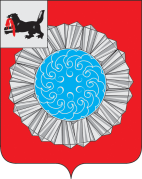 АДМИНИСТРАЦИЯ СЛЮДЯНСКОГО МУНИЦИПАЛЬНОГО РАЙОНАП О С Т А Н О В Л Е Н И Ег. Слюдянкаот 02.08.2022 г. № 419Об утверждении административного регламента предоставления муниципальной услуги «Предоставление земельных участков, находящихся в муниципальной собственности Слюдянского муниципального района или государственная собственность на которые не разграничена, в аренду без проведения торгов» В целях повышения требований к качеству и доступности предоставления муниципальных услуг, в соответствии с Земельным кодексом Российской Федерации, Федеральным законом от 25 октября 2001 года № 137-ФЗ «О введении в действие Земельного кодекса Российской Федерации», Федеральным законом от 27 июля 2010 года № 210-ФЗ «Об организации предоставления государственных и муниципальных услуг», руководствуясь постановлением администрации муниципального образования Слюдянский район от 28 декабря 2015 года № 1048 «Об утверждении Порядка разработки и утверждения административных регламентов исполнения муниципальных функций и Порядка разработки и утверждения административных регламентов предоставления муниципальных услуг», статьями  38, 47 Устава Слюдянского муниципального района Иркутской области (новая редакция), зарегистрированного постановлением Губернатора Иркутской области от 30 июня 2005 года № 303-П, администрация Слюдянского муниципального районаПОСТАНОВЛЯЕТ:1. Утвердить административный регламент предоставления муниципальной услуги «Предоставление земельных участков, находящихся в муниципальной собственности Слюдянского муниципального района или государственная собственность на которые не разграничена, в аренду без проведения торгов» (прилагается).2. Признать утратившими силу:- постановление администрации муниципального образования Слюдянский район от 22.06.2016 г. № 214 «Об утверждении административного регламента предоставления муниципальной услуги «Предоставление земельных участков, находящихся в муниципальной собственности муниципального образования Слюдянский район, без торгов», опубликованное в газете «Славное море» от 30.06.2016 г. № 25 (9462);- постановление администрации муниципального образования Слюдянский район от 29.11.2016 г. № 475 «О внесении изменений в постановление администрации муниципального образования Слюдянский район от 22.06.2016 г. № 214 «Об утверждении административного регламента предоставления муниципальной услуги «Предоставление земельных участков, находящихся в муниципальной собственности муниципального образования Слюдянский район, без торгов», опубликованное в газете «Славное море» от 16.02.2017 г. № 6 (9494);-  постановление администрации муниципального образования Слюдянский район от 09.08.2017 г. № 442 «О внесении изменений в постановление администрации муниципального образования Слюдянский район от 22.06.2016 г. № 214 «Об утверждении административного регламента предоставления муниципальной услуги «Предоставление земельных участков, находящихся в муниципальной собственности муниципального образования Слюдянский район, а также земельных участков, государственная собственность на которые не разграничена, расположенных на территории сельских поселений, входящих в состав муниципального образования Слюдянский район, без торгов», опубликованное в газете «Славное море» от 10.08.2017 г. № 31 (9519).3. Опубликовать настоящее постановление в специальном выпуске газеты «Славное море», а также разместить на официальном сайте администрации Слюдянского муниципального района в информационно-телекоммуникационной сети «Интернет»: http://www.sludyanka.ru.4. Контроль за исполнением настоящего постановления возложить на председателя МКУ «Комитет по управлению муниципальным имуществом и земельным отношениям Слюдянского муниципального района», заместителя мэра Слюдянского муниципального района Стаценскую Л.В.Мэр Слюдянского муниципального района                                		      	    А.Г. ШульцУТВЕРЖДЕНпостановлением администрацииСлюдянского муниципального районаот 02.08.2022 г.  № 419АДМИНИСТРАТИВНЫЙ РЕГЛАМЕНТПРЕДОСТАВЛЕНИЯ МУНИЦИПАЛЬНОЙ УСЛУГИ «ПРЕДОСТАВЛЕНИЕ ЗЕМЕЛЬНЫХ УЧАСТКОВ, НАХОДЯЩИХСЯ В МУНИЦИПАЛЬНОЙ СОБСТВЕННОСТИ СЛЮДЯНСКОГО МУНИЦИПАЛЬНОГО РАЙОНА ИЛИ ГОСУДАРСТВЕННАЯ СОБСТВЕННОСТЬ НА КОТОРЫЕ НЕ РАЗГРАНИЧЕНА, В АРЕНДУ БЕЗ ПРОВЕДЕНИЯ ТОРГОВ»РАЗДЕЛ I. ОБЩИЕ ПОЛОЖЕНИЯГлава 1. Предмет регулирования административного регламента1. Настоящий административный регламент предоставления муниципальной услуги «Предоставление земельных участков, находящихся в муниципальной собственности Слюдянского муниципального района или государственная собственность на которые не разграничена, в аренду без проведения торгов» (далее – административный регламент) устанавливает порядок и стандарт предоставления муниципальной услуги, в том числе порядок взаимодействия администрации Слюдянского муниципального района (далее – администрация) с физическими или юридическими лицами и их уполномоченными представителями, органами государственной власти, учреждениями и организациями, сроки и последовательность административных процедур (действий), осуществляемых администрацией в процессе реализации полномочий по принятию решений о предоставлении в аренду без проведения торгов земельных участков, предусмотренных пунктом 2 настоящего административного регламента (далее – земельные участки).2. Настоящий административный регламент регулирует отношения, возникающие в связи с предоставлением в аренду без проведения торгов земельных участков:1) находящихся в муниципальной собственности Слюдянского муниципального района;2) земельных участков, государственная собственность на которые не разграничена, расположенных на территориях сельских поселений, входящих в состав Слюдянского муниципального района.3. Целью настоящего административного регламента является обеспечение открытости порядка предоставления муниципальной услуги, указанной в пункте 1 настоящего административного регламента (далее – муниципальная услуга), повышения качества ее исполнения, создания условий для участия граждан и юридических лиц в отношениях, возникающих при предоставлении муниципальной услуги.Глава 2. Круг заявителей4. Заявителями на предоставление муниципальной услуги являются юридические лица, физические лица, заинтересованные в предоставлении земельных участков в аренду без проведения торгов (далее – заявители).5. Правом на получение земельных участков в аренду обладают следующие заявители:1) юридическое лицо, определяемое в соответствии с указом или распоряжением Президента Российской Федерации;2) юридическое лицо в случае предоставления земельного участка в соответствии с распоряжением Губернатора Иркутской области для размещения объектов социально-культурного и коммунально-бытового назначения, реализации масштабных инвестиционных проектов при условии соответствия указанных объектов, инвестиционных проектов критериям, установленным законами Иркутской области;3) юридическое лицо, принявшее на себя обязательство по завершению строительства объектов незавершенного строительства и исполнению обязательств застройщика перед гражданами, денежные средства которых привлечены для строительства многоквартирных домов и права которых нарушены, которые включены в реестр пострадавших граждан в соответствии с Федеральным законом от 30 декабря 2004 года № 214-ФЗ «Об участии в долевом строительстве многоквартирных домов и иных объектов недвижимости и о внесении изменений в некоторые законодательные акты Российской Федерации», по завершению строительства многоквартирных домов и (или) иных объектов недвижимости, сведения о которых включены в единый реестр проблемных объектов в соответствии с указанным Федеральным законом, для строительства (создания) многоквартирных домов и (или) домов блокированной застройки (в случае, если количество таких домов составляет три и более в одном ряду) в соответствии с распоряжением Губернатора Иркутской области; 4) юридическое или физическое лицо в случае предоставления земельного участка для выполнения международных обязательств Российской Федерации; 5) юридическое лицо в случае предоставления земельного участка для размещения объектов, предназначенных для обеспечения электро-, тепло-, газо- и водоснабжения, водоотведения, связи, нефтепроводов, объектов федерального, регионального или местного значения; 6) арендатор земельного участка, из которого образован испрашиваемый земельный участок;7) арендатор земельного участка, предоставленного для комплексного развития территории, из которого образован испрашиваемый земельный участок;  8) член садоводческого или огороднического некоммерческого товарищества в отношении садового или огородного земельного участка, предоставленного такому товариществу, за исключением земельных участков общего назначения; 9) гражданин, являющийся правообладателем садового или огородного земельного участка в границах территории ведения гражданами садоводства или огородничества для собственных нужд в отношении ограниченного в обороте земельного участка, являющегося земельным участком общего назначения;10) участники долевого строительства в случаях, предусмотренных Федеральным законом от 30 декабря 2004 года № 214-ФЗ «Об участии в долевом строительстве многоквартирных домов и иных объектов недвижимости и о внесении изменений в некоторые законодательные акты Российской Федерации»;11) собственник здания, сооружения, помещений в них и (или) лицо, которому эти объекты недвижимости предоставлены на праве хозяйственного ведения или в случаях, предусмотренных статьей 3920 Земельного кодекса Российской Федерации, на праве оперативного управления;12) собственник объекта незавершенного строительства в случае предоставления земельного участка, на котором расположен объект незавершенного строительства;13) юридическое лицо, использующее земельный участок на праве постоянного (бессрочного) пользования;14) крестьянское (фермерское) хозяйство или сельскохозяйственная организация, использующая земельный участок, находящийся в муниципальной собственности и выделенный в счет земельных долей, находящихся в муниципальной собственности;15) лицо, с которым заключен договор о комплексном развитии территории в соответствии с Градостроительным кодексом Российской Федерации;16) юридическое лицо, созданное Российской Федерацией или Иркутской областью и обеспечивающее в соответствии с Градостроительным кодексом Российской Федерации реализацию решения о комплексном развитии территории;17)  гражданин, имеющий право на первоочередное или внеочередное приобретение земельных участков в соответствии с федеральными законами, законами Иркутской области;18) гражданин или юридическое лицо, у которого изъят для государственных или муниципальных нужд предоставленный на праве аренды земельный участок;19) религиозная организация, испрашивающая земельный участок для осуществления сельскохозяйственного производства;20) казачье общество, внесенное в государственный реестр казачьих обществ в Российской Федерации, испрашивающее земельный участок для осуществления сельскохозяйственного производства, сохранения и развития традиционного образа жизни и хозяйствования казачьих обществ;21) лицо, которое имеет право на приобретение в собственность земельного участка без проведения торгов, в том числе бесплатно, если такой земельный участок зарезервирован для государственных или муниципальных нужд либо ограничен в обороте;22) гражданин, испрашивающий земельный участок для сенокошения, выпаса сельскохозяйственных животных, ведения огородничества или земельный участок, расположенный за границами населенного пункта, для ведения личного подсобного хозяйства;23) недропользователь для проведения работ, связанных с пользованием недрами;24) резидент особой экономической зоны в отношении земельного участка, расположенного на прилегающей к особой экономической зоне  территории;25) управляющая компания, привлеченная для выполнения функций по созданию объектов недвижимости на прилегающей к  особой экономической зоне территории и по управлению этими и ранее созданными объектами недвижимости;26) лицо, с которым уполномоченным Правительством Российской Федерации федеральным органом исполнительной власти заключено соглашение о взаимодействии в сфере развития инфраструктуры особой экономической зоны;27) лицо, с которым заключено концессионное соглашение, соглашение о государственно-частном партнерстве, соглашение о муниципально-частном партнерстве;28) лицо, заключившее договор об освоении территории в целях строительства и эксплуатации наемного дома коммерческого использования;29) лицо, заключившее договор об освоении территории в целях строительства и эксплуатации наемного дома социального использования;30) некоммерческая организация, созданная Иркутской областью или муниципальным образованием для освоения территорий в целях строительства и эксплуатации наемных домов социального использования;31) лицо, с которым заключен специальный инвестиционный контракт;32) лицо, с которым заключено охотхозяйственное соглашение;33) лицо, испрашивающее земельный участок для размещения водохранилища и (или) гидротехнического сооружения, если размещение этих объектов предусмотрено документами территориального планирования в качестве объектов федерального, регионального или местного значения;34) государственная компания «Российские автомобильные дороги» для осуществления деятельности в границах полос отвода и придорожных полос автомобильных дорог;35) открытое акционерное общество «Российские железные дороги» для размещения объектов инфраструктуры железнодорожного транспорта общего пользования;36) лицо, обладающее правом на добычу (вылов) водных биологических ресурсов на основании решения о предоставлении их в пользование, договора пользования рыболовным участком или договора пользования водными биологическими ресурсами, для осуществления деятельности, предусмотренной указанными решением или договорами;37) лицо, осуществляющее товарную аквакультуру (товарное рыбоводство) на основании договора пользования рыбоводным участком, находящимся в государственной или муниципальной собственности;38) юридическое лицо, осуществляющее размещение ядерных установок, радиационных источников, пунктов хранения ядерных материалов и радиоактивных веществ, пунктов хранения, хранилищ радиоактивных отходов и пунктов захоронения радиоактивных отходов, решения о сооружении и о месте размещения которых приняты Правительством Российской Федерации;39) лицо, являющееся арендатором земельного участка, предназначенного для ведения сельскохозяйственного производства, в отношении которого у уполномоченного органа отсутствует информация о выявленных в рамках государственного земельного надзора и неустраненных нарушениях законодательства Российской Федерации при использовании такого земельного участка, при условии, что заявление о заключении нового договора аренды такого земельного участка подано этим арендатором до дня истечения срока действия ранее заключенного договора аренды такого земельного участка;40) арендатор земельного участка, имеющий право на заключение нового договора аренды земельного участка (за исключением арендаторов земельных участков, указанных в подпункте 39 настоящего пункта), если этот арендатор имеет право на заключение нового договора аренды такого земельного участка в соответствии с пунктами 3 и 4 статьи 396 Земельного кодекса Российской Федерации.6. От имени заявителя за предоставлением муниципальной услуги может обратиться его уполномоченный представитель (далее – представитель).7. В случае обращения заявителя с запросом о предоставлении нескольких государственных услуг и (или) муниципальных услуг при однократном обращении в многофункциональный центр предоставления государственных и муниципальных услуг (далее – комплексный запрос), за исключением государственных услуг и муниципальных услуг, предоставление которых посредством комплексного запроса не осуществляется, при условии, что одной из муниципальных услуг, указанных в комплексном запросе, является муниципальная услуга, предоставляемая в соответствии с настоящим административным регламентом, многофункциональный центр предоставления государственных и муниципальных услуг (далее – МФЦ) для обеспечения получения заявителем муниципальной услуги действует в интересах заявителя без доверенности и направляет в администрацию запрос о предоставлении муниципальной услуги, подписанный уполномоченным работником МФЦ и скрепленный печатью МФЦ, а также сведения, документы и (или) информацию, необходимые для предоставления муниципальной услуги, с приложением заверенной МФЦ копии комплексного запроса, без составления и подписания такого запроса заявителем или его представителем.Глава 3. Предоставление муниципальной услуги8. Муниципальная услуга предоставляется заявителю в соответствии с вариантом предоставления муниципальной услуги, соответствующим признакам заявителя, определенным в результате анкетирования, проводимого администрацией либо МФЦ (в случае поступления заявления о предоставлении муниципальной услуги через МФЦ), а также результата, за предоставлением которого обратился заявитель.РАЗДЕЛ II. СТАНДАРТ ПРЕДОСТАВЛЕНИЯ
МУНИЦИПАЛЬНОЙ УСЛУГИГлава 4. Наименование муниципальной услуги9. Под муниципальной услугой в настоящем административном регламенте понимается предоставление земельных участков, находящихся в муниципальной собственности, или государственная собственность на которые не разграничена, в аренду без проведения торгов.Глава 5. Наименование органа местного самоуправления,
предоставляющего муниципальную услугу10. Органом местного самоуправления, предоставляющим муниципальную услугу, является администрация Слюдянского муниципального района в лице муниципального казенного учреждения «Комитет по управлению муниципальным имуществом и земельным отношениям Слюдянского муниципального района» (далее – администрация).11. В предоставлении муниципальной услуги участвуют:1) Федеральная служба государственной регистрации, кадастра и картографии или ее территориальный орган; 2) Федеральная налоговая служба или ее территориальный орган;3) министерство социального развития, опеки и попечительства Иркутской области;4) министерство строительства Иркутской области;5) служба записи актов гражданского состояния Иркутской области;6) органы местного самоуправления иных муниципальных образований;7) территориальный орган Министерства Российской Федерации по делам гражданской обороны, чрезвычайным ситуациям и ликвидации последствий стихийных бедствий;8) информационный центр Министерства внутренних дел Российской Федерации;9) служба по охране объектов культурного наследия Иркутской области;10) Енисейское бассейновое водное управление Федерального агентства водных ресурсов;11) Администрация Президента Российской Федерации;12) Аппарат Правительства Российской Федерации;13) аппарат Губернатора Иркутской области и Правительства Иркутской области;14) Пенсионный фонд Российской Федерации;15) Федеральная служба по надзору в сфере образования и науки.Глава 6. Результат предоставления муниципальной услуги12. Результатом предоставления муниципальной услуги является:1) проект договора аренды земельного участка;2) решение об отказе в предоставлении земельного участка в аренду.Глава 7. Срок предоставления муниципальной услуги13. Муниципальная услуга предоставляется в течение 30 календарных дней с момента поступления запроса о предоставлении муниципальной услуги в администрацию.14. Приостановление предоставления муниципальной услуги федеральным законодательством и законодательством Иркутской области не предусмотрено.15. Проект договора аренды земельного участка либо решение об отказе в предоставлении земельного участка в аренду выдается (направляется) заявителю или его представителю в течение трех календарных дней со дня их подписания председателем МКУ «Комитет по управлению муниципальным имуществом и земельным отношениям Слюдянского муниципального района», заместителем мэра Слюдянского муниципального района (далее – председатель КУМИ Слюдянского муниципального района, заместитель мэра Слюдянского муниципального района).Глава 8. Правовые основания для предоставления муниципальной услуги16. Перечень нормативных правовых актов, регулирующих предоставление муниципальной услуги, информация о порядке досудебного (внесудебного) обжалования решений и действий (бездействия) администрации, а также ее должностных лиц, муниципальных служащих, работников размещается на официальном сайте администрации в информационно-телекоммуникационной сети «Интернет» по адресу http://www.sludyanka.ru и в региональной государственной информационной системе «Региональный портал государственных и муниципальных услуг Иркутской области» в сети «Интернет» по адресу http://38.gosuslugi.ru (далее – Портал).Глава 9. Исчерпывающий перечень документов, необходимых для предоставления муниципальной услуги17. Для предоставления земельного участка в аренду без проведения торгов заявитель или его представитель представляет (направляет) в администрацию запрос о предоставлении муниципальной услуги в форме заявления о предоставлении земельного участка в аренду без проведения торгов (далее – заявление) по форме согласно Приложению № 1 к настоящему административному регламенту.18. К заявлению заявитель или его представитель прилагает следующие документы:1) документ, удостоверяющий личность заявителя или его представителя;2) документы, подтверждающие право заявителя на приобретение земельного участка в аренду без проведения торгов в соответствии с
Приложением № 2 к настоящему административному регламенту.3) документ, подтверждающий полномочия представителя заявителя, в случае, если с заявлением обращается представитель заявителя;4) заверенный перевод на русский язык документов о государственной регистрации юридического лица в соответствии с законодательством иностранного государства в случае, если заявителем является иностранное юридическое лицо. Представление указанных в подпунктах 2–4 настоящего пункта документов не требуется в случае, если указанные документы направлялись в администрацию с заявлением о предварительном согласовании предоставления земельного участка, по итогам рассмотрения которого принято решение о предварительном согласовании предоставления земельного участка.19. Для получения документов, указанных в подпунктах 1, 2 пункта 18 настоящего административного регламента, заявитель или его представитель в случае отсутствия у них указанных документов обращаются в соответствующие органы государственной власти, органы местного самоуправления, организации в соответствии с законодательством.Заявитель или его представитель для получения документа, указанного в подпунктах 3, 4 пункта 18 настоящего административного регламента, обращается к нотариусу (должностному лицу, уполномоченному совершать нотариальные действия) за совершением нотариального действия.20. Заявитель или его представитель представляет (направляет) заявление и документы, указанные в пункте 18 настоящего административного регламента, одним из следующих способов:1) путем личного обращения в администрацию;2) через организации почтовой связи. В этом случае документы представляются в копиях, заверенных нотариусом или должностным лицом, уполномоченным в соответствии с законодательством на совершение нотариальных действий или органом (должностным лицом), уполномоченным на выдачу соответствующего документа;3) через личный кабинет на Портале;4) путем направления на официальный адрес электронной почты администрации;5) через МФЦ.21. В случае обращения в МФЦ одновременно с комплексным запросом заявитель или его представитель подает сведения, документы и (или) информацию, предусмотренные нормативными правовыми актами, регулирующими отношения, возникающие в связи с предоставлением указанных в комплексном запросе государственных и (или) муниципальных услуг, за исключением документов, на которые распространяется требование пункта 2 части 1 статьи 7 Федерального закона от 27 июля 2010 года № 210-ФЗ «Об организации предоставления государственных и муниципальных услуг», а также сведений, документов и (или) информации, которые у заявителя или его представителя отсутствуют и должны быть получены по результатам предоставления заявителю или его представителю иных указанных в комплексном запросе государственных и (или) муниципальных услуг. Сведения, документы и (или) информацию, необходимые для предоставления государственных и (или) муниципальных услуг, указанных в комплексном запросе, и получаемые в организациях и у уполномоченных в соответствии с законодательством Российской Федерации экспертов, указанных в части 2 статьи 1 Федерального закона от 27 июля 2010 года № 210-ФЗ «Об организации предоставления государственных и муниципальных услуг», в результате оказания услуг, которые являются необходимыми и обязательными для предоставления государственных и муниципальных услуг, заявитель или его представитель подает в МФЦ одновременно с комплексным запросом самостоятельно.22. При предоставлении муниципальной услуги администрация не вправе требовать от заявителей или их представителей документы, не указанные в пунктах 17, 18 настоящего административного регламента.23. Требования к документам, представляемым заявителем или его представителем:1) документы должны иметь печати, подписи уполномоченных должностных лиц государственных органов, органов местного самоуправления или должностных лиц иных организаций, выдавших данные документы или удостоверивших подлинность копий документов (в случае получения документа в форме электронного документа он должен быть подписан электронной подписью заявителя или его представителя в соответствии с пунктом 62 настоящего административного регламента). Требование о наличии печати не распространяется на документы, выданные хозяйственными обществами, у которых в соответствии с законодательством Российской Федерации и (или) учредительными документами отсутствует печать;2) тексты документов должны быть написаны разборчиво;3) документы не должны иметь подчисток, приписок, зачеркнутых слов и не оговоренных в них исправлений;4) документы не должны быть исполнены карандашом;5) документы не должны иметь повреждений, наличие которых не позволяет однозначно истолковать их содержание.24. К документам, необходимым для предоставления муниципальной услуги, которые находятся в распоряжении государственных органов, органов местного самоуправления и иных органов, участвующих в предоставлении муниципальной услугу, и которые заявитель или его представитель вправе представить, относятся:1) документы, предусмотренные Приложением № 2 к настоящему административному регламенту для соответствующей категории заявителей;2) заключение о нахождении (не нахождении) земельного участка в границах территории, зон охраны объекта культурного наследия (памятника истории и культуры) народов Российской Федерации;3) заключение о нахождении (не нахождении) земельного участка в границах водоохранной зоны, в пределах береговой полосы.25. Для получения документов, указанных в пункте 24 настоящего административного регламента, заявитель или его представитель вправе обратиться в органы, участвующие в предоставлении муниципальной услуги, предусмотренные пунктами 11 и 86 настоящего административного регламента, с запросом в виде бумажного документа путем направления по почте, представления непосредственно в орган, либо через МФЦ; в электронной форме с использованием интернет-технологий, включая Единый портал государственных и муниципальных услуг (функций).26. Заявитель или его представитель вправе представить в администрацию документы, указанные в пункте 24 настоящего административного регламента, способами, установленными в пункте 20 настоящего административного регламента.27. Администрация при предоставлении муниципальной услуги не вправе требовать от заявителей или их представителей:1) представления документов и информации или осуществления действий, представление или осуществление которых не предусмотрено нормативными правовыми актами, регулирующими отношения, возникающие в связи с предоставлением муниципальной услуги;2) представления документов и информации, которые в соответствии с нормативными правовыми актами Российской Федерации, нормативными правовыми актами Иркутской области и муниципальными правовыми актами находятся в распоряжении администрации, государственных органов, органов местного самоуправления и (или) подведомственных государственным органам и органам местного самоуправления организаций, участвующих в предоставлении муниципальной услуги, за исключением документов, включенных в определенный частью 6 статьи 7 Федерального закона от 27 июля 2010 года № 210-ФЗ «Об организации предоставления государственных и муниципальных услуг» перечень документов;3) осуществления действий, в том числе согласований, необходимых для получения муниципальной услуги и связанных с обращением в иные государственные органы, органы местного самоуправления и организации, за исключением получения услуг, включенных в перечень услуг, которые являются необходимыми и обязательными для предоставления муниципальных услуг, утвержденный решением Думы муниципального образования Слюдянский район от 25 июня 2012 года № 35-V рд.4) представления документов и информации, отсутствие и (или) недостоверность которых не указывались при первоначальном отказе в предоставлении муниципальной услуги, за исключением следующих случаев:а) изменение требований нормативных правовых актов, касающихся предоставления муниципальной услуги, после первоначальной подачи запроса о предоставлении муниципальной услуги;б) наличие ошибок в запросе о предоставлении муниципальной услуги и документах, поданных заявителем или его представителем после первоначального отказа в предоставлении муниципальной услуги и не включенных в представленный ранее комплект документов;в) истечение срока действия документов или изменение информации после первоначального отказа в предоставлении муниципальной услуги;г) выявление документально подтвержденного факта (признаков) ошибочного или противоправного действия (бездействия) должностного лица администрации, работника МФЦ при первоначальном отказе в предоставлении муниципальной услуги;5) предоставления на бумажном носителе документов и информации, электронные образы которых ранее были заверены в соответствии с пунктом 72 части 1 статьи 16 Федерального закона от 27 июля 2010 года № 210-ФЗ «Об организации предоставления государственных и муниципальных услуг», за исключением случаев, если нанесение отметок на такие документы либо их изъятие является необходимым условием предоставления муниципальной услуги, и иных случаев, установленных федеральными законами.Глава 10. Исчерпывающий перечень оснований для отказа в приеме документов, необходимых для предоставления муниципальной услуги28. Основанием для отказа в приеме документов является несоответствие представленных заявителем или его представителем документов требованиям, указанным в пункте 23 настоящего административного регламента.29. В случае установления оснований для отказа в приеме документов должностное лицо администрации совершает действия по уведомлению заявителя или его представителя в порядке, предусмотренном пунктом 75 настоящего административного регламента.30. Отказ в приеме документов не препятствует повторному обращению заявителей или их представителем за предоставлением муниципальной услуги и может быть обжалован заявителем или его представителем в порядке, установленном действующим законодательством.Глава 11. Исчерпывающий перечень оснований для приостановления предоставленияили отказа в предоставлении муниципальной услуги31. Основания для приостановления предоставления муниципальной услуги федеральным законодательством и законодательством Иркутской области не предусмотрены.32. Основаниями для отказа в предоставлении муниципальной услуги являются:1) заявление не соответствует положениям, предусмотренным пунктом 17 настоящего административного регламента;2) заявление подано в иной уполномоченный орган;3) к заявлению не приложены документы, указанные в пункте 18 настоящего административного регламента.Глава 12. Размер платы, взимаемой с заявителя при предоставлении муниципальной услуги, и способы ее взимания33. Муниципальная услуга предоставляется без взимания государственной пошлины или иной платы.34. В случае внесения изменений в выданный в результате предоставления муниципальной услуги документ, направленный на исправление ошибок и опечаток, допущенных по вине администрации, МФЦ, а также должностных лиц администрации, работников МФЦ, плата с заявителя или его представителя не взимается.Глава 13. Максимальный срок ожидания в очереди
при подаче заявления и при получении
результата предоставления услуги35. Максимальное время ожидания в очереди при подаче заявления и документов не должно превышать 15 минут.36. Максимальное время ожидания в очереди при получении результата муниципальной услуги не должно превышать 15 минут.Глава 14. Срок регистрации заявления
37. Регистрацию заявления осуществляет должностное лицо администрации, ответственное за прием и регистрацию документов, в том числе в электронной форме, в программе регистрации документов администрации в электронном виде путем присвоения указанному документу входящего номера с указанием даты получения.38. Срок регистрации представленного в администрацию заявления при непосредственном обращении заявителя или его представителя в администрацию не должен превышать 15 минут, при направлении документов через организации почтовой связи или в электронной форме – один рабочий день со дня получения администрации указанных документов.39. Днем регистрации заявления является день его поступления в администрацию. Глава 15. Требования к помещениям, в которых
предоставляется муниципальная услуга40. Вход в здание администрации оборудуется информационной табличкой (вывеской), содержащей информацию о полном наименовании администрации.41. Администрация обеспечивает инвалидам (включая инвалидов, использующих кресла-коляски и собак-проводников):1) сопровождение инвалидов, имеющих стойкие расстройства функции зрения и самостоятельного передвижения, и оказание им помощи в здании администрации;2) допуск в здание администрации собаки-проводника при наличии документа, подтверждающего ее специальное обучение и выдаваемого по форме и в порядке, которые определяются федеральным органом исполнительной власти, осуществляющим функции по выработке и реализации государственной политики и нормативно-правовому регулированию в сфере социальной защиты населения;3) оказание должностными лицами и работниками администрации помощи инвалидам в преодолении барьеров, мешающих получению ими услуг наравне с другими лицами.В случаях, если здание невозможно полностью приспособить с учетом потребностей инвалидов, администрация до его реконструкции или капитального ремонта принимает согласованные с одним из общественных объединений инвалидов, осуществляющих свою деятельность на территории муниципального образования, меры для обеспечения доступа инвалидов к месту предоставления муниципальной услуги.42. Информационные таблички (вывески) размещаются рядом с входом в здание администрации либо на двери входа в здание администрации так, чтобы они были хорошо видны заявителям или их представителям.43. Прием заявителей или их представителей, документов, необходимых для предоставления муниципальной услуги, осуществляется в кабинетах администрации.44. Вход в кабинет администрации оборудуется информационной табличкой (вывеской) с указанием номера кабинета, в котором осуществляется предоставление муниципальной услуги.45. Каждое рабочее место должностных лиц администрации должно быть оборудовано персональным компьютером с возможностью доступа к необходимым информационным базам данных, печатающим и сканирующим устройствам.46. Места ожидания должны соответствовать комфортным условиям для заявителей или их представителей и оптимальным условиям работы должностных лиц администрации.47. Места ожидания в очереди на прием, подачу документов, необходимых для предоставления муниципальной услуги, оборудуются стульями, кресельными секциями, скамьями.48. Места для заполнения документов оборудуются информационными стендами, стульями и столами для возможности оформления документов.49. Информационные стенды размещаются на видном, доступном для заявителей и их представителей месте и призваны обеспечить заявителя или его представителя исчерпывающей информацией. Стенды должны быть оформлены в едином стиле, надписи сделаны черным шрифтом на белом фоне. Оформление визуальной, текстовой информации о порядке предоставления муниципальной услуги должно соответствовать оптимальному зрительному восприятию этой информации заявителями или их представителями.Глава 16. Показатели доступности и качества муниципальной услуги50. Основными показателями доступности и качества муниципальной услуги являются:1) соблюдение требований к местам предоставления муниципальной услуги, их транспортной доступности;2) возможность представления заявления и документов, необходимых для предоставления муниципальной услуги, через МФЦ;3) среднее время ожидания в очереди при подаче документов;4) количество обращений об обжаловании решений и действий (бездействия) администрации, а также должностных лиц администрации;5) количество взаимодействий заявителя или его представителя с должностными лицами, их продолжительность;6) возможность получения информации о ходе предоставления муниципальной услуги.51. Взаимодействие заявителя или его представителя с должностными лицами администрации осуществляется при личном приеме граждан в соответствии с графиком приема граждан в администрации.52. Взаимодействие заявителя или его представителя с должностными лицами администрации осуществляется при личном обращении заявителя или его представителя:1) для подачи документов, необходимых для предоставления муниципальной услуги;2) для получения результата предоставления муниципальной услуги.53. Продолжительность взаимодействия заявителя или его представителя с должностными лицами администрации при предоставлении муниципальной услуги не должна превышать 15 минут по каждому из указанных в пункте 52 настоящего административного регламента видов взаимодействия.54. Количество взаимодействий заявителя или его представителя с должностными лицами администрации при предоставлении муниципальной услуги не должно превышать двух раз.55. Заявителю или его представителю обеспечивается возможность получения муниципальной услуги посредством использования электронной почты администрации, Портала, МФЦ.56. Заявителю, подавшему заявление через Портал, обеспечивается возможность получения информации о ходе предоставления муниципальной услуги на Портале.Глава 17. Иные требования к предоставлению муниципальной услуги, в том числе учитывающие особенности предоставления муниципальной услуги в МФЦ и особенности предоставления муниципальной услуги в электронной форме57. Муниципальная услуга по экстерриториальному принципу не предоставляется.58. Организация предоставления муниципальной услуги осуществляется по принципу «одного окна» на базе МФЦ при личном обращении заявителя или его представителя.При предоставлении муниципальной услуги универсальными специалистами МФЦ осуществляются административные действия, указанные в пункте 81 настоящего административного регламента.59. В соответствии с Перечнем услуг, которые являются необходимыми и обязательными для предоставления муниципальных услуг, утвержденным решением  Думы муниципального образования Слюдянский район от 25 июня 2012 года № 35-V рд, услуги, которые являются необходимыми и обязательными для предоставления муниципальной услуги, отсутствуют.Плата за услуги, которые являются необходимыми и обязательными для предоставления муниципальной услуги, отсутствует.60. Доступ к информации о сроках и порядке предоставления муниципальной услуги, размещенной на Портале, осуществляется без выполнения заявителем или его представителем каких-либо требований, в том числе без использования программного обеспечения, установка которого на технические средства заявителя или его представителя требует заключения лицензионного или иного соглашения с правообладателем программного обеспечения, предусматривающего взимание платы, регистрацию или авторизацию заявителя или его представителя или предоставление им персональных данных.61. Предоставление муниципальной услуги с использованием Портала осуществляется в отношении заявителей, прошедших процедуру регистрации и авторизации.Подача заявителем заявления в электронной форме посредством Портала осуществляется в виде файлов в формате XML, созданных с использованием XML-схем и обеспечивающих считывание и контроль представленных данных.Подача заявителем или его представителем заявления в форме электронного документа посредством электронной почты осуществляется в виде файлов в формате doc, docx, odt, txt, xls, xlsx, ods, rtf.Электронные документы (электронные образы документов), прилагаемые к заявлению, в том числе доверенности, направляются в виде файлов в форматах PDF, TIF.62. При обращении за предоставлением муниципальной услуги в электронной форме заявитель или его представитель использует усиленную квалифицированную электронную подпись. Заявление и документы, подаваемые заявителем в электронной форме с использованием Портала, могут быть подписаны простой электронной подписью.Усиленная квалифицированная электронная подпись должна соответствовать следующим требованиям:1) квалифицированный сертификат ключа проверки электронной подписи (далее – квалифицированный сертификат) создан и выдан аккредитованным удостоверяющим центром, аккредитация которого действительна на день выдачи указанного сертификата;2) квалифицированный сертификат действителен на момент подписания запроса и прилагаемых к нему документов (при наличии достоверной информации о моменте подписания заявления и прилагаемых к нему документов) или на день проверки действительности указанного сертификата, если момент подписания запроса и прилагаемых к нему документов не определен;3) имеется положительный результат проверки принадлежности владельцу квалифицированного сертификата усиленной квалифицированной электронной подписи, с помощью которой подписан запрос и прилагаемые к нему документы, и подтверждено отсутствие изменений, внесенных в указанные документы после их подписания. При этом проверка осуществляется с использованием средств электронной подписи, получивших подтверждение соответствия требованиям, установленным в соответствии с Федеральным законом от 6 апреля 2011 года № 63-ФЗ «Об электронной подписи», и с использованием квалифицированного сертификата лица, подписавшего запрос и прилагаемые к нему документы.63. При направлении заявления и прилагаемых к нему документов в электронной форме представителем заявителя, действующим на основании доверенности, выданной юридическим лицом, такая доверенность удостоверяется усиленной квалифицированной электронной подписью правомочного должностного лица юридического лица, а доверенность, выданная физическим лицом, – усиленной квалифицированной электронной подписью нотариуса.РАЗДЕЛ III. СОСТАВ, ПОСЛЕДОВАТЕЛЬНОСТЬ И СРОКИ ВЫПОЛНЕНИЯ АДМИНИСТРАТИВНЫХ ПРОЦЕДУР
Глава 18. Состав и последовательность административных процедур64. Предоставление муниципальной услуги включает в себя следующие административные процедуры:1) прием, регистрация заявления и документов, представленных заявителем или его представителем;2) принятие решения о принятии заявления к рассмотрению или решения об отказе в предоставлении муниципальной услуги;3) формирование и направление межведомственных запросов в органы (организации), участвующие в предоставлении муниципальной услуги;4) рассмотрение документов и принятие решения о предоставлении земельного участка в аренду или решения об отказе в предоставлении земельного участка в аренду;5) выдача (направление) заявителю или его представителю результата муниципальной услуги или уведомления об отказе в предоставлении муниципальной услуги.65. В электронной форме при предоставлении муниципальной услуги осуществляются следующие административные процедуры (действия):1) прием, регистрация заявления и документов, представленных заявителем или его представителем;2) формирование и направление межведомственных запросов в органы (организации), участвующие в предоставлении муниципальной услуги.66. При предоставлении муниципальной услуги МФЦ выполняет следующие действия:1) информирование заявителей или их представителей о порядке предоставления муниципальной услуги МФЦ, о ходе выполнения заявления о предоставлении муниципальной услуги, по иным вопросам, связанным с предоставлением муниципальной услуги, а также консультирование заявителей или их представителей о порядке предоставления муниципальной услуги в МФЦ;2) прием заявления и документов, представленных заявителем или его представителем, в том числе комплексного запроса;3) обработка заявления и представленных документов, в том числе комплексного запроса;4) направление заявления и документов, представленных заявителем или его представителем, в администрацию;5) формирование и направление межведомственных запросов в органы (организации), участвующие в предоставлении муниципальной услуги, в том числе государственных услуг и (или) муниципальных услуг, указанных в комплексном запросе;6) выдача результата предоставления муниципальной услуги (в том числе документов, полученных по результатам предоставления всех государственных и (или) муниципальных услуг, указанных в комплексном запросе), уведомления об отказе в приеме документов или уведомления об отказе в предоставлении муниципальной услуги.Глава 19. Прием, регистрация заявления и документов,представленных заявителем или его представителем67. Основанием для начала осуществления административной процедуры является поступление в администрацию от заявителя или его представителя заявления с приложенными документами одним из способов, указанных в пункте 20 настоящего административного регламента.68. В целях предоставления муниципальной услуги осуществляется прием заявителей или их представителей при личном обращении заявителя или его представителя в администрацию.69. Поступившее в администрацию заявление, в том числе в электронной форме, регистрируется должностным лицом администрации, ответственным за прием и регистрацию документов, в программе регистрации документов администрации в электронном виде.70. Срок регистрации представленного в администрацию заявления при непосредственном обращении заявителя или его представителя в администрацию не должен превышать 15 минут, при направлении документов через организации почтовой связи, МФЦ или в электронной форме – один рабочий день со дня получения администрацией указанных документов.71. Должностное лицо администрации, ответственное за прием и регистрацию документов, просматривает поступившие документы, проверяет их целостность и комплектность, устанавливает наличие или отсутствие оснований для отказа в приеме документов, предусмотренных пунктом 28 настоящего административного регламента, в срок не позднее одного рабочего дня со дня получения заявления и документов.72. В случае поступления заявления, подписанного усиленной квалифицированной электронной подписью, должностным лицом администрации, ответственным за прием и регистрацию документов, в ходе проверки, предусмотренной пунктом 71 настоящего административного регламента, проводится проверка соответствия усиленной квалифицированной электронной подписи, с использованием которой подписан запрос, на соблюдение требований, предусмотренных пунктом 62 настоящего административного регламента.73. Проверка усиленной квалифицированной электронной подписи может осуществляться должностным лицом администрации, ответственным за прием и регистрацию документов, самостоятельно с использованием имеющихся средств электронной подписи или средств информационной системы головного удостоверяющего центра, которая входит в состав инфраструктуры, обеспечивающей информационно-технологическое взаимодействие действующих информационных систем, используемых для предоставления государственных услуг и муниципальных услуг в электронной форме.Проверка действительности усиленной квалифицированной электронной подписи также может осуществляться с использованием средств информационной системы аккредитованного удостоверяющего центра.74. В случае выявления в представленных документах обстоятельств, предусмотренных пунктом 28 настоящего административного регламента, должностное лицо администрации, ответственное за прием и регистрацию документов, не позднее срока, предусмотренного пунктом 71 настоящего административного регламента, принимает решение об отказе в приеме документов, подготавливает письменное уведомление об отказе в приеме документов с указанием оснований отказа и обеспечивает его подписание главой администрации.75. В случае отказа в приеме документов, поданных путем личного обращения, должностное лицо администрации, ответственное за прием и регистрацию документов, выдает (направляет) заявителю в течение трех рабочих дней со дня получения заявления и документов письменное уведомление об отказе в приеме документов. В случае отказа в приеме документов, поданных через организации почтовой связи, должностное лицо администрации, ответственное за прием и регистрацию документов, не позднее трех рабочих дней со дня получения заявления и документов направляет заявителю уведомление об отказе в приеме документов  по почтовому адресу, указанному в заявлении.В случае отказа в приеме документов, поданных в форме электронных документов, заявителю или его представителю с использованием сети «Интернет» в течение трех рабочих дней со дня получения заявления и документов, поданных в форме электронных документов, должностное лицо администрации, ответственное за прием и регистрацию документов, направляет уведомление об отказе в приеме документов по адресу электронной почты, указанному  в заявлении.В случае отказа в приеме документов, поданных через МФЦ, должностное лицо администрации, ответственное за прием и регистрацию документов, не позднее трех рабочих дней со дня получения заявления и документов направляет в МФЦ уведомление об отказе в приеме документов. Не позднее рабочего дня, следующего за днем поступления уведомления, МФЦ направляет (выдает) заявителю или его представителю уведомление об отказе в приеме документов.76. При отсутствии в представленных заявителем или его представителем документах оснований, предусмотренных пунктом 28 настоящего административного регламента, должностное лицо администрации, ответственное за прием и регистрацию документов, не позднее срока, предусмотренного пунктом 71 настоящего административного регламента, принимает решение о передаче представленных документов должностному лицу администрации, ответственному за предоставление муниципальной услуги, и передает их указанному должностному лицу администрации до 12 часов рабочего дня, следующего за днем регистрации заявления.77. В случае принятия указанного в пункте 76 настоящего административного регламента решения должностное лицо администрации, ответственное за прием и регистрацию документов, оформляет расписку в получении документов в двух экземплярах. В случае подачи заявления посредством личного обращения заявителя или направления его посредством почтовой связи первый экземпляр расписки выдается лично или направляется почтовым отправлением с уведомлением о вручении через организации почтовой связи по почтовому адресу, указанному в заявлении, заявителю или его представителю в течение трех рабочих дней со дня получения администрацией документов. Второй экземпляр расписки приобщается к представленным в администрацию документам.В случае поступления заявления и прилагаемых к нему документов в электронной форме должностное лицо администрации, ответственное за прием и регистрацию документов, направляет заявителю или его представителю уведомление о поступлении в администрацию заявления с указанием перечня документов, приложенных к заявлению, через личный кабинет на Портале (в случае поступления в администрацию документов через Портал) или по адресу электронной почты, указанному в заявлении (в случае поступления заявления и документов на адрес электронной почты администрации) в течение трех рабочих дней со дня получения администрацией документов.78. Результатом административной процедуры является прием представленных заявителем или его представителем документов и их передача должностному лицу администрации, ответственному за предоставление муниципальной услуги, либо направление заявителю или его представителю уведомления об отказе в приеме документов.79. Способом фиксации результата административной процедуры является регистрация должностным лицом администрации, ответственным за прием и регистрацию документов, факта передачи представленных документов должностному лицу администрации, ответственному за предоставление муниципальной услуги, в программе регистрации документов администрации в электронном виде либо уведомления об отказе в приеме документов.Глава 20. Принятие решения о принятии заявления к рассмотрению
или решения об отказе в предоставлении муниципальной услуги80. Основанием для начала административной процедуры является получение должностным лицом администрации, ответственным за предоставление муниципальной услуги, заявления и представленных заявителем или его представителем документов.81. Должностное лицо администрации, ответственное за предоставление муниципальной услуги, в течение четырех календарных дней со дня регистрации заявления осуществляет проверку заявления и представленных заявителем или его представителем документов на наличие оснований, установленных в пункте 32 настоящего административного регламента.82. В случае установления в ходе проверки, предусмотренной пунктом 81 настоящего административного регламента, наличия оснований для отказа в предоставлении муниципальной услуги, указанных в пункте 32 настоящего административного регламента, должностное лицо администрации, ответственное за предоставление муниципальной услуги, принимает решение об отказе в предоставлении муниципальной услуги, после чего в течение срока, указанного в пункте 81 настоящего административного регламента, подготавливает письменное уведомление об отказе в предоставлении муниципальной услуги с указанием причин отказа и обеспечивает его подписание председателем КУМИ Слюдянского муниципального района, заместителем мэра Слюдянского муниципального района.В случае установления в ходе проверки, предусмотренной пунктом 81 настоящего административного регламента, отсутствия оснований для отказа в предоставлении муниципальной услуги, указанных в пункте 32 настоящего административного регламента, должностное лицо администрации, ответственное за предоставление муниципальной услуги, в течение срока, указанного в пункте 81 настоящего административного регламента, принимает решение о принятии заявления к рассмотрению, о чем делает запись на заявлении и в журнале входящей корреспонденции.83. Результатом административной процедуры является решение о принятии заявления к рассмотрению или решение об отказе в предоставлении муниципальной услуги.84. Способом фиксации результата административной процедуры является запись в журнале входящей корреспонденции о принятии заявления к рассмотрению или письменное уведомление об отказе в предоставлении муниципальной услуги.Глава 21. Формирование и направление межведомственных
запросов в органы (организации), участвующие
в предоставлении муниципальной услуги85. Основанием для начала административной процедуры является непредставление заявителем или его представителем хотя бы одного из документов, указанных в пункте 24 настоящего административного регламента, при условии его отсутствия в распоряжении администрации.86. Должностное лицо администрации, ответственное за предоставление муниципальной услуги, в течение четырех календарных дней со дня принятия решения о принятии заявления к рассмотрению формирует и направляет межведомственные запросы:1) в Федеральную налоговую службу или ее территориальный орган – в целях получения:а) выписки из Единого государственного реестра индивидуальных предпринимателей (далее – ЕГРИП) либо выписки из Единого государственного реестра юридических лиц (далее – ЕГРЮЛ) в случае, если заявителем является соответственно индивидуальный предприниматель или юридическое лицо;б) выписки из ЕГРЮЛ в отношении садоводческого или огороднического некоммерческого товарищества;в) сведений о садоводческом или огородническом некоммерческом товариществе, созданном из числа граждан, указанных в подпунктах «а», «б» пункта 12, пункте 13 части 1 статьи 2 Закона Иркутской области от 28 декабря 2015 года № 146-ОЗ «О бесплатном предоставлении земельных участков в собственность граждан», содержащихся в ЕГРЮЛ;г) выписки из ЕГРЮЛ либо выписки из ЕГРИП в отношении работодателя заявителя;д) свидетельства о смерти одного из родителей;е) свидетельства о расторжении брака;ж) документа, подтверждающего принадлежность гражданина к коренным малочисленным народам Севера, Сибири и Дальнего Востока Российской Федерации;з) свидетельства о заключении брака;2) в Федеральную службу государственной регистрации, кадастра и картографии или ее территориальный орган – в целях получения:а) выписки из ЕГРН об объекте недвижимости (об испрашиваемом земельном участке);б) выписки из ЕГРН об объекте недвижимости (о здании и (или) сооружении, расположенном(ых) на испрашиваемом земельном участке);в) выписки из ЕГРН об объекте недвижимости (о помещении в здании, сооружении, расположенном на испрашиваемом земельном участке, в случае обращения собственника помещения);г) выписки из ЕГРН об объекте недвижимости (об объекте незавершенного строительства, расположенном на испрашиваемом земельном участке);д) выписки из ЕГРН о правах отдельного лица на имевшиеся (имеющиеся) у него объекты недвижимости в отношении заявителя;е) выписки из ЕГРН о правах отдельного лица на имевшиеся (имеющиеся) у него объекты недвижимости в отношении членов семьи; выписки из ЕГРН об объекте недвижимости в отношении жилого дома, расположенного на испрашиваемом земельном участке;  ж) сведений о правоустанавливающих документах на земельный участок, составляющий территорию садоводческого или огороднического некоммерческого товарищества, созданного после вступления в силу указа Губернатора Иркутской области от 27 июня 2019 года № 134-уг «О введении режима чрезвычайной ситуации на территории Иркутской области» из числа  граждан, указанных  в подпунктах «а», «б» пункта 12, пункте 13 части 1 статьи 2 Закона Иркутской области от 28 декабря 2015 года № 146-ОЗ «О бесплатном предоставлении земельных участков в собственность граждан», если такие сведения содержатся в ЕГРН;3) в органы местного самоуправления иных муниципальных образований – в целях получения:а) документ о предоставлении исходного земельного участка садоводческому или огородническому некоммерческому товариществу, за исключением случаев, если право на исходный земельный участок зарегистрировано в ЕГРН; б) выписки из документа территориального планирования или выписки из документации по планировке территории, подтверждающей отнесение объекта к объектам регионального или местного значения (не требуется в случае размещения объектов, предназначенных для обеспечения электро-, тепло-, газо- и водоснабжения, водоотведения, связи, нефтепроводов, не относящихся к объектам регионального или местного значения);в) договора аренды земельного участка;г) документа, выданного арендодателем, подтверждающего уплату в полном объеме в добровольном порядке арендной платы по договору аренды земельного участка, а также неустойки, предусмотренной законодательством и договором аренды земельного участка (в случае нарушения сроков уплаты арендной платы по договору аренды земельного участка);д) документа, подтверждающего, что гражданин состоит на учете в качестве нуждающегося в жилых помещениях, предоставляемых по договорам социального найма;е) договора социального найма уничтоженного жилого помещения, в случае, если уничтоженное жилое помещение передано заявителю (заявителям) по договору социального найма;4) в министерство социального развития, опеки и попечительства Иркутской области – в целях получения:а) акта органа опеки и попечительства о назначении опекуна или попечителя;б) справки органа, уполномоченного на ведение учета граждан, имеющих право на получение социальных выплат для приобретения жилья в связи с переселением из районов Крайнего Севера и приравненных к ним местностей, о том, что гражданин состоит на учете граждан, имеющих право на получение социальных выплат для приобретения жилья в связи с переселением из районов Крайнего Севера и приравненных к ним местностей и не получил соответствующую социальную выплату;5) в службу записи актов гражданского состояния Иркутской области – в целях получения справки о рождении, выданной органом записи актов гражданского состояния, содержащей информацию о том, что сведения об отце ребенка внесены в запись акта о рождении на основании заявления матери ребенка;6) в министерство строительства Иркутской области – в целях получения:а) договора передачи жилого помещения в собственность из специального жилищного фонда Иркутской области или договора социального найма жилого помещения, заключенного в соответствии с Законом Иркутской области от 14 июля 2011 года № 76-ОЗ «Об отдельных мерах по подготовке части территории Иркутской области к затоплению» (для граждан, которым было предоставлено жилое помещение из государственного жилищного фонда Иркутской области, сформированного в целях реализации указанного Закона Иркутской области, для членов семьи собственников жилых помещений, которым было предоставлено жилое помещение из государственного жилищного фонда Иркутской области, сформированного в целях реализации указанного Закона Иркутской области, учтенных при определении площади предоставленного жилого помещения);б) договора о предоставлении жилого помещения из специального жилищного фонда Иркутской области в собственность, заключенного в соответствии с Законом Иркутской области от 11 марта 2014 года № 29-ОЗ «О предоставлении жилых помещений жилищного фонда Иркутской области и социальных выплат отдельным категориям граждан» (для граждан, которым было предоставлено жилое помещение в собственность из государственного жилищного фонда Иркутской области, сформированного в целях реализации указанного Закона Иркутской области, для членов семьи собственников жилых помещений, которым было предоставлено жилое помещение из государственного жилищного фонда Иркутской области, сформированного в целях реализации указанного Закона Иркутской области, учтенных при определении площади предоставленного жилого помещения);в) договора о компенсации утраты права собственности на здание, строение, сооружение или объект незавершенного строительства, за исключением жилых помещений, находящихся в зоне затопления Богучанской ГЭС, заключенного в соответствии с Законом Иркутской области от 14 июля 2011 года № 76-ОЗ «Об отдельных мерах по подготовке части территории Иркутской области к затоплению» (для граждан, которым была предоставлена денежная компенсация утрачиваемого права собственности на объекты недвижимого имущества (за исключением жилых помещений) в соответствии с указанным Законом Иркутской области);г) соглашения о предоставлении денежной компенсации утрачиваемого права собственности на учитываемое строение, заключенного в соответствии с Законом Иркутской области от 11 марта 2014 года № 29-ОЗ «О предоставлении жилых помещений жилищного фонда Иркутской области и социальных выплат отдельным категориям граждан» (для граждан, которым была предоставлена денежная компенсация утрачиваемого права собственности на учитываемое строение в соответствии с указанным Законом Иркутской области);д) соглашения о предоставлении денежной компенсации утрачиваемого права собственности на учитываемый земельный участок, заключенного в соответствии с Закона Иркутской области от 11 марта 2014 года № 29-ОЗ «О предоставлении жилых помещений жилищного фонда Иркутской области и социальных выплат отдельным категориям граждан» (для граждан, которым была предоставлена денежная компенсация утрачиваемого права собственности на учитываемый земельный участок в соответствии с указанным Законом Иркутской области);7) в информационный центр Министерства внутренних дел Российской Федерации – в целях получения справки о реабилитации, выданной в соответствии с Законом Российской Федерации от 18 октября 1991 года № 1761-1 «О реабилитации жертв политических репрессий» (для лиц, признанных реабилитированными в соответствии с Законом Российской Федерации от 18 октября 1991 года № 1761-1 «О реабилитации жертв политических репрессий»);8) в территориальный орган Министерства Российской Федерации по делам гражданской обороны, чрезвычайным ситуациям и ликвидации последствий стихийных бедствий – в целях получения документа, выданного территориальным органом Министерства Российской Федерации по делам гражданской обороны, чрезвычайным ситуациям и ликвидации последствий стихийных бедствий, подтверждающий факт уничтожения жилого помещения)9) в службу по охране объектов культурного наследия Иркутской области – в целях получения заключения о нахождении (не нахождении) земельного участка в границах территории, зон охраны объекта культурного наследия (памятника истории и культуры) народов Российской Федерации;10) в Енисейское бассейновое водное управление Федерального агентства водных ресурсов – в целях получения:а) заключения о нахождении (не нахождении) земельного участка в границах водоохранной зоны, в пределах береговой полосы;б) решения о предоставлении в пользование водных биологических ресурсов либо договора о предоставлении рыбопромыслового участка, договора пользования водными биологическими ресурсами;в) договора пользования рыбоводным участком;11) в Администрацию Президента Российской Федерации – в целях получения указа или распоряжения Президента Российской Федерации, если соответствующий правовой акт не был официально опубликован;12) в Аппарат Правительства Российской Федерации – в целях получения решения Правительства Российской Федерации о сооружении ядерных установок, радиационных источников, пунктов хранения ядерных материалов и радиоактивных веществ, пунктов хранения, хранилищ радиоактивных отходов и пунктов захоронения радиоактивных отходов и о месте их размещения;13) в Аппарат Губернатора Иркутской области и Правительства Иркутской области – в целях получения распоряжения Губернатора Иркутской области, если соответствующее распоряжение не было официально опубликовано;14) в Пенсионный фонд Российской Федерации – в целях получения сведений о трудовой деятельности за периоды с 1 января 2020 года, оформленных в установленном законодательством порядке;15) в Федеральную службу по надзору в сфере образования и науки -  в целях получения документа об образовании. 87. Межведомственный запрос о представлении документов, указанных в пункте 24 настоящего административного регламента, формируется в соответствии с требованиями статьи 72 Федерального закона от 27 июля 2010 года № 210-ФЗ «Об организации предоставления государственных и муниципальных услуг».88. Межведомственный запрос направляется в форме электронного документа с использованием единой системы межведомственного электронного взаимодействия и, при наличии технической возможности, с использованием Портала, а в случае отсутствия доступа к этой системе – на бумажном носителе.89. В день поступления ответа на межведомственный запрос должностное лицо администрации, ответственное за предоставление муниципальной услуги, регистрирует полученный ответ на межведомственный запрос в журнале входящей корреспонденции.90. Результатом административной процедуры является получение в рамках межведомственного взаимодействия информации (документов), указанных в пункте 24 настоящего административного регламента.91. Способом фиксации результата административной процедуры является фиксация факта поступления документов и сведений, полученных в рамках межведомственного взаимодействия, необходимых для предоставления муниципальной услуги, в журнале входящей корреспонденции.Глава 22. Рассмотрение документов и принятие решения о предоставлении земельного участка в аренду или решения об отказе в предоставлении земельного участка в аренду92. Основанием для начала административной процедуры является получение должностным лицом администрации, ответственным за предоставление муниципальной услуги, документов, необходимых для предоставления муниципальной услуги, указанных в пунктах 17, 18, 24 настоящего административного регламента.93. Должностное лицо администрации, ответственное за предоставление муниципальной услуги, в течение пяти календарных дней со дня поступления ответов на межведомственные запросы, указанных в пункте 89 настоящего административного регламента, рассматривает поступившее заявление и документы, предусмотренные пунктами 18, 24 настоящего административного регламента, проверяет наличие или отсутствие оснований для отказа в предоставлении земельного участка в аренду, предусмотренных пунктом 94 настоящего административного регламента.94. Основания для отказа в предоставлении земельного участка в аренду:1) с заявлением обратилось лицо, которое в соответствии с земельным законодательством не имеет права на приобретение земельного участка в аренду без проведения торгов;2) указанный в заявлении земельный участок предоставлен на праве постоянного (бессрочного) пользования, безвозмездного пользования, пожизненного наследуемого владения или аренды, за исключением случаев, если с заявлением о предоставлении земельного участка обратился обладатель данных прав или подано заявление о предоставлении земельного участка в соответствии с подпунктом 10 пункта 2 статьи 3910 Земельного кодекса Российской Федерации;3) указанный в заявлении земельный участок образован в результате раздела земельного участка, предоставленного садоводческому или огородническому некоммерческому товариществу, за исключением случаев обращения с таким заявлением члена этого товарищества (если такой земельный участок является садовым или огородным) либо собственников земельных участков, расположенных в границах территории ведения гражданами садоводства или огородничества для собственных нужд (если земельный участок является земельным участком общего назначения);4) на указанном в заявлении земельном участке расположены здание, сооружение, объект незавершенного строительства, принадлежащие гражданам или юридическим лицам, за исключением случаев, если на земельном участке расположены сооружения (в том числе сооружения, строительство которых не завершено), размещение которых допускается на основании сервитута, публичного сервитута, или объекты, размещенные в соответствии со статьей 3936 Земельного кодекса Российской Федерации, либо с заявлением о предоставлении земельного участка обратился собственник этих здания, сооружения, помещений в них, этого объекта незавершенного строительства, а также случаев, если подано заявление о предоставлении земельного участка и в отношении расположенных на нем здания, сооружения, объекта незавершенного строительства принято решение о сносе самовольной постройки либо решение о сносе самовольной постройки или ее приведении в соответствие с установленными требованиями и в сроки, установленные указанными решениями, не выполнены обязанности, предусмотренные частью 11 статьи 5532 Градостроительного кодекса Российской Федерации;5) на указанном в заявлении земельном участке расположены здание, сооружение, объект незавершенного строительства, находящиеся в государственной или муниципальной собственности, за исключением случаев, если на земельном участке расположены сооружения (в том числе сооружения, строительство которых не завершено), размещение которых допускается на основании сервитута, публичного сервитута, или объекты, размещенные в соответствии со статьей 3936 Земельного кодекса Российской Федерации, либо с заявлением о предоставлении земельного участка обратился правообладатель этих здания, сооружения, помещений в них, этого объекта незавершенного строительства;6) указанный в заявлении земельный участок является изъятым из оборота или ограниченным в обороте и его предоставление не допускается на праве, указанном в заявлении о предоставлении земельного участка;7) указанный в заявлении земельный участок является зарезервированным для государственных или муниципальных нужд в случае, если заявитель обратился с заявлением о предоставлении земельного участка в собственность, постоянное (бессрочное) пользование или с заявлением о предоставлении земельного участка в аренду, безвозмездное пользование на срок, превышающий срок действия решения о резервировании земельного участка, за исключением случая предоставления земельного участка для целей резервирования;8) указанный в заявлении земельный участок расположен в границах территории, в отношении которой с другим лицом заключен договор о развитии застроенной территории, за исключением случаев, если с заявлением о предоставлении земельного участка обратился собственник здания, сооружения, помещений в них, объекта незавершенного строительства, расположенных на таком земельном участке, или правообладатель такого земельного участка;9) указанный в заявлении земельный участок расположен в границах территории, в отношении которой с другим лицом заключен договор о комплексном развитии  территории, или земельный участок образован из земельного участка, в отношении которого с другим лицом заключен договор о комплексном развитии территории, за исключением случаев, если такой земельный участок предназначен для размещения объектов федерального значения, объектов регионального значения или объектов местного значения и с заявлением о предоставлении такого земельного участка обратилось лицо, уполномоченное на строительство указанных объектов;10) указанный в заявлении земельный участок образован из земельного участка, в отношении которого заключен договор о комплексном развитии территории, и в соответствии с утвержденной документацией по планировке территории предназначен для размещения объектов федерального значения, объектов регионального значения или объектов местного значения, за исключением случаев, если с заявлением о предоставлении в аренду земельного участка обратилось лицо, с которым заключен договор о комплексном развитии территории, предусматривающий обязательство данного лица по строительству указанных объектов;11) указанный в заявлении земельный участок является предметом аукциона, извещение о проведении которого размещено в соответствии с пунктом 19 статьи 3911 Земельного кодекса Российской Федерации;12) в отношении земельного участка, указанного в заявлении, поступило предусмотренное подпунктом 6 пункта 4 статьи 3911 Земельного кодекса Российской Федерации заявление о проведении аукциона по его продаже или аукциона на право заключения договора его аренды при условии, что такой земельный участок образован в соответствии с подпунктом 4 пункта 4 статьи 3911 Земельного кодекса Российской Федерации и уполномоченным органом не принято решение об отказе в проведении этого аукциона по основаниям, предусмотренным пунктом 8 статьи 3911 Земельного кодекса Российской Федерации;13) в отношении земельного участка, указанного в заявлении, опубликовано и размещено в соответствии с подпунктом 1 пункта 1 статьи 3918 Земельного кодекса Российской Федерации извещение о предоставлении земельного участка для индивидуального жилищного строительства, ведения личного подсобного хозяйства, садоводства или осуществления крестьянским (фермерским) хозяйством его деятельности;14) разрешенное использование земельного участка не соответствует целям использования такого земельного участка, указанным в заявлении, за исключением случаев размещения линейного объекта в соответствии с утвержденным проектом планировки территории;15) испрашиваемый земельный участок полностью расположен в границах зоны с особыми условиями использования территории, установленные ограничения использования земельных участков в которой не допускают использования земельного участка в соответствии с целями использования такого земельного участка, указанными в заявлении;16) испрашиваемый земельный участок не включен в утвержденный в установленном Правительством Российской Федерации порядке перечень земельных участков, предоставленных для нужд обороны и безопасности и временно не используемых для указанных нужд, в случае, если подано заявление в соответствии с подпунктом 10 пункта 2 статьи 3910 Земельного кодекса Российской Федерации;17) площадь земельного участка, указанного в заявлении о предоставлении земельного участка садоводческому или огородническому некоммерческому товариществу, превышает предельный размер, установленный пунктом 6 статьи 3910 Земельного кодекса Российской Федерации;18) указанный в заявлении земельный участок в соответствии с утвержденными документами территориального планирования и (или) документацией по планировке территории предназначен для размещения объектов федерального значения, объектов регионального значения или объектов местного значения и с заявлением о предоставлении земельного участка обратилось лицо, не уполномоченное на строительство этих объектов;19) указанный в заявлении земельный участок предназначен для размещения здания, сооружения в соответствии с государственной программой Российской Федерации, государственной программой субъекта Российской Федерации и с заявлением о предоставлении земельного участка обратилось лицо, не уполномоченное на строительство этих здания, сооружения;20) предоставление земельного участка на заявленном виде прав не допускается;21) в отношении земельного участка, указанного в заявлении, не установлен вид разрешенного использования;22) указанный в заявлении не отнесен к определенной категории земель;23) в отношении земельного участка, указанного в заявлении, принято решение о предварительном согласовании его предоставления, срок действия которого не истек, и с заявлением обратилось иное не указанное в этом решении лицо;24) указанный в заявлении земельный участок изъят для государственных или муниципальных нужд и указанная в заявлении цель предоставления такого земельного участка не соответствует целям, для которых такой земельный участок был изъят, за исключением земельных участков, изъятых для государственных или муниципальных нужд в связи с признанием многоквартирного дома, который расположен на таком земельном участке, аварийным и подлежащим сносу или реконструкции;25) границы земельного участка, указанного в заявлении, подлежат уточнению в соответствии с Федеральным законом «О государственной регистрации недвижимости»;26) площадь земельного участка, указанного в заявлении, превышает его площадь, указанную в схеме расположения земельного участка, проекте межевания территории или в проектной документации лесных участков, в соответствии с которыми такой земельный участок образован, более чем на десять процентов;27) с заявлением о предоставлении земельного участка, включенного в перечень государственного имущества или перечень муниципального имущества, предусмотренные частью 4 статьи 18 Федерального закона от 24 июля 2007 года № 209-ФЗ «О развитии малого и среднего предпринимательства в Российской Федерации», обратилось лицо, которое не является субъектом малого или среднего предпринимательства, или лицо, в отношении которого не может оказываться поддержка в соответствии с частью 3 статьи 14 указанного Федерального закона.95. Если по результатам проверки, указанной в пункте 93 настоящего административного регламента, будет установлено отсутствие оснований для отказа в предоставлении земельного участка в аренду, предусмотренных пунктом 94 настоящего административного регламента, должностное лицо администрации, ответственное за предоставление муниципальной услуги, в срок, предусмотренный пунктом 93 настоящего административного регламента, осуществляет подготовку проекта договора аренды земельного участка.96. Если согласно заключению службы по охране объектов культурного наследия Иркутской области, предусмотренному подпунктом 9 пункта 86 настоящего административного регламента, испрашиваемый земельный участок полностью или частично находится в границах территории, зон охраны объекта культурного наследия (памятника истории и культуры) народов Российской Федерации, включенного в единый государственный реестр объектов культурного наследия (памятников истории и культуры) народов Российской Федерации, или (и) выявленного объекта культурного наследия, включенного в перечень выявленных объектов культурного наследия, должностное лицо администрации, ответственное за предоставление муниципальной услуги, в срок, предусмотренный пунктом 93 настоящего административного регламента направляет проект договора аренды земельного участка в службу по охране объектов культурного наследия Иркутской области в целях согласования решения о предоставлении земельного участка.  Если испрашиваемый земельный участок не находится в границах территории, зон охраны объектов культурного наследия, указанных в абзаце первом настоящего пункта, то должностное лицо администрации, ответственное за предоставление муниципальной услуги, в срок, предусмотренный пунктом 93 настоящего административного регламента, после выполнения действий, предусмотренных в пункте 95 настоящего административного регламента, обеспечивает подписание проекта договора аренды земельного участка председателем КУМИ Слюдянского муниципального района, заместителем мэра  Слюдянского муниципального района в установленном порядке.97. После получения согласования проекта договора аренды земельного участка службой по охране объектов культурного наследия Иркутской области, должностное лицо администрации, ответственное за предоставление муниципальной услуги, принимает решение о предоставлении земельного участка в аренду без проведения торгов и в течение двух рабочих дней с даты получения указанного согласования обеспечивает подписание проекта договора аренды земельного участка председателем КУМИ Слюдянского муниципального района, заместителем мэра  Слюдянского муниципального района в установленном порядке.98. В случае, если по результатам проверки, указанной в пункте 93 настоящего административного регламента, будет установлено наличие хотя бы одного из оснований отказа в предоставлении земельного участка в аренду, предусмотренных пунктом 94 настоящего административного регламента, а также в случае получения отказа в согласовании проекта договора аренды земельного участка службой по охране объектов культурного наследия Иркутской области, должностное лицо администрации, ответственное за предоставление муниципальной услуги, в сроки, указанные в пунктах 93 и 97 настоящего административного регламента, соответственно, принимает решение об отказе в предоставлении земельного участка в аренду и осуществляет подготовку проекта решения об отказе в предоставлении земельного участка в аренду. 99. После подготовки документа, указанного в пункте 98 настоящего административного регламента, должностное лицо администрации, ответственное за предоставление муниципальной услуги, в течение двух рабочих дней со дня подготовки документа обеспечивает подписание председателем КУМИ Слюдянского муниципального района, заместителем мэра Слюдянского муниципального района в установленном порядке.100. Общий срок осуществления административной процедуры с учетом процедуры согласования проекта договора аренды земельного участка службой по охране объектов культурного наследия Иркутской области не должен превышать десяти календарных дней.101. Критерием принятия решения о предоставлении земельного участка или об отказе в предоставлении земельного участка является: 1) наличие или отсутствие оснований, предусмотренных пунктом 94 настоящего административного регламента; 2) согласование или отказ в согласовании проекта договора аренды земельного участка службой по охране объектов культурного наследия Иркутской области – в случае, указанном в пункте 96 настоящего административного регламента. 102. Результатом административной процедуры является проект договора аренды земельного участка или решение об отказе в предоставлении земельного участка в аренду.103. Способом фиксации результата административной процедуры является подписание председателем КУМИ Слюдянского муниципального района, заместителем мэра Слюдянского муниципального района проекта договора аренды земельного участка или решения об отказе в предоставлении земельного участка в аренду.Глава 23. Выдача (направление) заявителю или его представителюрезультата муниципальной услуги или уведомления об отказев предоставлении муниципальной услуги104. Основанием для начала административной процедуры является подписание председателем КУМИ Слюдянского муниципального района, заместителем мэра Слюдянского муниципального района проекта договора аренды земельного участка,  решения об отказе в предоставлении земельного участка в аренду или уведомления об отказе в предоставлении муниципальной услуги.105. Должностное лицо администрации, ответственное за выдачу (направление) заявителю или его представителю результата муниципальной услуги, направляет заявителю или его представителю проект договора аренды земельного участка в трех экземплярах или решения об отказе в предоставлении земельного участка в аренду в течение трех календарных дней со дня подписания одного из указанных документов почтовым отправлением по почтовому адресу, указанному в заявлении, либо по обращению заявителя или его представителя – вручает его лично.Уведомление об отказе в предоставлении муниципальной услуги направляется заявителю или его представителю должностным лицом администрации, ответственным за выдачу (направление) заявителю результата муниципальной услуги, почтовым отправлением по почтовому адресу, указанному в заявлении, либо по обращению заявителя или его представителя вручает его лично в течение трех календарных дней со дня его подписания главой администрации.В случае подачи заявления в электронной форме уведомление об отказе в предоставлении муниципальной услуги направляется в электронной форме заявителю или его представителю должностным лицом администрации, ответственным за выдачу (направление) заявителю результата муниципальной услуги, по адресу электронной почты заявителя или его представителя либо в его личный кабинет на Портале в течение трех календарных дней со дня его подписания главой администрации.В случае, если заявление представлялось через МФЦ, проект договора аренды земельного участка в трех экземплярах, решение об отказе в предоставлении земельного участка в аренду или уведомление об отказе в предоставлении муниципальной услуги направляются должностным лицом администрации, ответственным за выдачу (направление) заявителю результата муниципальной услуги, в сроки, указанные в абзаце первом настоящего пункта, в МФЦ для предоставления заявителю или его представителю.106. При личном получении проекта договора аренды земельного участка, решения об отказе в предоставлении земельного участка в аренду или уведомления об отказе в предоставлении муниципальной услуги заявитель или его представитель расписывается в их получении в экземпляре администрации.107. Результатом административной процедуры является выдача (направление) заявителю или его представителю проекта договора аренды земельного участка, решения об отказе в предоставлении земельного участка в аренду или уведомления об отказе в предоставлении муниципальной услуги.108. Способом фиксации результата административной процедуры является занесение должностным лицом администрации, ответственным за выдачу (направление) заявителю или его представителю результата муниципальной услуги, в журнал входящей корреспонденции отметки о направлении проекта договора аренды земельного участка в трех экземплярах, решения об отказе в предоставлении земельного участка в аренду или уведомления об отказе в предоставлении муниципальной услуги заявителю или его представителю или МФЦ, или о получении указанного документа лично заявителем или его представителем.Глава 24. Особенности выполнения административных действий в МФЦ109. Для получения информации по вопросам предоставления муниципальной услуги, о порядке предоставления государственных и (или) муниципальных услуг посредством комплексного запроса и о ходе предоставления муниципальной услуги заявитель или его представитель вправе обратиться в МФЦ.110. Информация, указанная в пункте 109 настоящего административного регламента, предоставляется МФЦ:1) при личном обращении заявителя или его представителя в МФЦ или при поступлении обращений в МФЦ с использованием телефонной связи, через официальный сайт МФЦ в сети «Интернет» http://www.mfc38.ru;2) с использованием инфоматов или иных программно-аппаратных комплексов, обеспечивающих доступ к информации о государственных и (или) муниципальных услугах, предоставляемых в МФЦ.111. МФЦ предоставляет информацию:1) по общим вопросам предоставления муниципальных услуг в МФЦ;2)  о ходе рассмотрения заявления о предоставлении муниципальной услуги;3) о порядке предоставления государственных и (или) муниципальных услуг посредством комплексного запроса, в том числе:а) исчерпывающий перечень государственных и (или) муниципальных услуг, организация предоставления которых необходима заявителю;б) исчерпывающий перечень государственных и (или) муниципальных услуг, а также услуг, которые являются необходимыми и обязательными для предоставления государственных и муниципальных услуг и предоставляются организациями, указанными в части 2 статьи 1 Федерального закона от 27 июля 2010 года № 210-ФЗ «Об организации предоставления государственных и муниципальных услуг», получение которых требуется для предоставления государственных и муниципальных услуг в рамках комплексного запроса;в) исчерпывающий перечень документов, необходимых для получения государственных и (или) муниципальных услуг на основании комплексного запроса;г) перечень результатов государственных и (или) муниципальных услуг, входящих в комплексный запрос.112. Прием заявителей или их представителей в МФЦ осуществляется как по предварительной записи, так и в порядке «живой» очереди при получении талона из терминала «Электронная очередь» в зале ожидания МФЦ.Предварительная запись на прием в МФЦ осуществляется по телефону или через официальный сайт МФЦ в сети «Интернет».113. В случае подачи заявления посредством МФЦ (за исключением случая, предусмотренного пунктом 116 настоящего административного регламента), работник МФЦ, осуществляющий прием документов, представленных для получения муниципальной услуги, выполняет следующие действия:1) определяет предмет обращения;2) устанавливает личность заявителя или личность и полномочия  его представителя;3) проводит проверку правильности заполнения формы заявления;4) проводит проверку полноты пакета документов и соответствия документов требованиям, указанным в пункте 23 настоящего административного регламента;5) осуществляет сканирование представленных документов, формирует электронное дело в автоматизированной системе МФЦ, все документы которого связываются единым уникальным идентификационным кодом, позволяющим установить принадлежность документов конкретному заявителю и виду обращения за муниципальной услугой, и заверяет электронное дело своей электронной подписью;6) направляет пакет документов в администрацию:а) в электронном виде (в составе пакетов электронных дел) – в день обращения заявителя или его представителя в МФЦ;б) на бумажных носителях – в течение двух рабочих дней, следующих за днем обращения заявителя или его представителя в МФЦ, посредством курьерской связи с составлением описи передаваемых документов (если рабочий день МФЦ, следующий за днем обращения заявителя или его представителя в МФЦ, является нерабочим днем администрации, то днем окончания срока передачи документов считается второй рабочий день администрации, следующий за днем обращения заявителя или его представителя в МФЦ).114. В случае если при приеме документов от заявителя или его представителя работник МФЦ выявляет несоответствия документа (документов) требованиям, указанным в пункте 23 настоящего административного регламента, работник МФЦ отражает на копии (копиях) документа (документов) выявленные несоответствия, которые заверяет подписью и печатью МФЦ или штампом, содержащим сведения о наименовании МФЦ.115. По окончании приема документов работник МФЦ оформляет расписку в получении МФЦ документов, которая оформляется в трех экземплярах. Первый экземпляр выдается заявителю или его представителю, второй – остается в МФЦ, третий – вместе с комплектом документов передается в администрацию.Каждый экземпляр расписки подписывается работником МФЦ и заявителем или его представителем.116. При организации предоставления государственных и (или) муниципальных услуг в рамках комплексного запроса работник МФЦ в ходе взаимодействия с заявителем или его представителем выполняет следующие действия:1) устанавливает личность заявителя или личность и полномочия его представителя;2) определяет событие, обусловившее обращение заявителя, перечень государственных и (или) муниципальных услуг, необходимых заявителю, которые могут быть объединены одним (несколькими) событием (событиями), взаимосвязаны или нет между собой;3) формирует перечень необходимых заявителю государственных и (или) муниципальных услуг, предоставляемых на основании комплексного запроса;4) определяет последовательность предоставления государственных и (или) муниципальных услуг, наличие «параллельных» и «последовательных» услуг, наличие (отсутствие) их взаимосвязи и информирует об этом заявителя или его представителя;5) в соответствии с нормативными правовыми актами, регулирующими предоставление необходимых заявителю государственных и (или) муниципальных услуг (в том числе административных регламентов предоставления государственных и (или) муниципальных услуг), определяет предельные сроки предоставления отдельных государственных и (или) муниципальных услуг и общий срок выполнения комплексного запроса со дня его приема;6) формирует перечень документов, необходимых для обращения за государственными и (или) муниципальными услугами в рамках комплексного запроса, и информирует об этом заявителя или его представителя с указанием на документы;7) уведомляет заявителя о возможной необходимости личного участия в отдельных процедурах при предоставлении государственных и (или) муниципальных услуг (в случае если указанное предусмотрено нормативными правовыми актами, регулирующими предоставление конкретных государственных и (или) муниципальных услуг);8) информирует заявителя или его представителя о том, что результаты предоставления государственных и (или) муниципальных услуг в рамках комплексного запроса возможно получить исключительно в МФЦ;9) информирует заявителя или его представителя о возможности получить результаты предоставления отдельных государственных и (или) муниципальных услуг, указанных в комплексном запросе, до окончания общего срока его выполнения (по мере поступления результатов от органов, предоставляющих государственные и (или) муниципальные услуги) или все результаты предоставления государственных и (или) муниципальных услуг, указанных в комплексном запросе, одновременно;10) уведомляет заявителя или его представителя о том, что он имеет право обратиться в МФЦ с заявлением о прекращении предоставления конкретной государственной и (или) муниципальной услуги (отзывом) в рамках комплексного запроса в случае, если нормативными правовыми актами, регулирующими предоставление указанной государственной и (или) муниципальной услуги, предусмотрена возможность направления соответствующего заявления (отзыва);11) формирует и распечатывает для заявителя или его представителя комплексный запрос, примерная форма которого утверждена приказом Минэкономразвития России от 21 марта 2018 года № 137 «Об утверждении примерной формы запроса о предоставлении нескольких государственных и (или) муниципальных услуг в многофункциональных центрах предоставления государственных и муниципальных услуг и порядка хранения соответствующих запросов»;12) принимает у заявителя или его представителя комплексный запрос и документы и передает его работнику МФЦ, ответственному за формирование запросов о предоставлении государственных и (или) муниципальных услуг на основе сведений, указанных в комплексном запросе и прилагаемых к нему документах.117. Работник МФЦ, ответственный за формирование запросов о предоставлении государственных и (или) муниципальных услуг на основе сведений, указанных в комплексном запросе и прилагаемых к нему документах:1) от имени заявителя заполняет запрос о предоставлении каждой государственной и (или) муниципальной услуги, указанной в комплексном запросе;2) переводит в электронную форму и снимает копии с документов, представленных заявителем, подписывает их и заверяет печатью (электронной подписью) с указанием на указанных копиях наименования МФЦ, должности работника МФЦ и даты их изготовления;3) направляет запросы о предоставлении государственных и (или) муниципальных услуг в государственные органы и (или) органы местного самоуправления, предоставляющие соответствующие услуги, в сроки и способами, указанными в подпункте 6 пункта 113 настоящего административного регламента.118. В случае подачи заявителем или его представителем заявления об исправлении технической ошибки, указанного в пункте 120 настоящего административного регламента, посредством МФЦ, работник МФЦ осуществляет прием указанного заявления и осуществляет следующие действия:1) устанавливает личность заявителя или личность и полномочия его представителя;2) осуществляет сканирование заявления об исправлении технической ошибки и присваивает электронному документу уникальный идентификационный код и заверяет его своей электронной подписью; 3) направляет заявление об исправлении технической ошибки в администрацию:а) в электронном виде – в день обращения заявителя или его представителя в МФЦ;б) на бумажном носителе – в течение двух рабочих дней, следующих за днем обращения заявителя или его представителя в МФЦ, посредством курьерской связи с составлением описи передаваемого документа (если рабочий день МФЦ, следующий за днем обращения заявителя или его представителя в МФЦ, является нерабочим днем администрации, то днем окончания срока передачи документов считается второй рабочий день администрации, следующий за днем обращения заявителя или его представителя в МФЦ).119. При получении МФЦ проекта договора аренды земельного участка в трех экземплярах, решения об отказе в предоставлении земельного участка в аренду, уведомления об отказе в предоставлении муниципальной услуги или одного из документов, указанных в пункте 130 настоящего административного регламента, от администрации работник МФЦ, ответственный за выдачу результата муниципальной услуги, сообщает заявителю или его представителю о принятом решении по телефону с записью даты и времени телефонного звонка или посредством смс-информирования или другим возможным способом, а также обеспечивает выдачу указанных документов заявителю или его представителю не позднее рабочего дня, следующего за днем поступления соответствующих документов в МФЦ.После выдачи проекта договора аренды земельного участка в трех экземплярах, решения об отказе в предоставлении земельного участка в аренду, уведомления об отказе в предоставлении муниципальной услуги или одного из документов, указанных в пункте 130 настоящего административного регламента, заявителю или его представителю работник МФЦ производит соответствующую отметку в автоматизированной информационной системе МФЦ.Глава 25. Исправление допущенных опечаток и ошибок в выданных
в результате предоставления муниципальной услуги документах120. Основанием для исправления допущенных опечаток и ошибок в выданном в результате предоставления муниципальной услуги проекте договора аренды земельного участка, решения об отказе в предоставлении земельного участка в аренду (далее – техническая ошибка) является получение администрацией заявления об исправлении технической ошибки от заявителя или его представителя.121. Заявление об исправлении технической ошибки подается заявителем или его представителем в администрацию одним из способов, указанным в пункте 20 настоящего административного регламента. 122. Заявление об исправлении технической ошибки регистрируется должностным лицом администрации, ответственным за прием и регистрацию документов, в порядке, установленном главой 14 настоящего административного регламента, и направляется должностному лицу, ответственному за предоставление муниципальной услуги.123. Должностное лицо администрации, ответственное за предоставление муниципальной услуги, в течение одного рабочего дня со дня регистрации заявления об исправлении технической ошибки в администрации проверяет поступившее заявление об исправлении технической ошибки на предмет наличия технической ошибки в выданном в результате предоставления муниципальной услуги документе и принимает одно из следующих решений:1) об исправлении технической ошибки;2) об отсутствии технической ошибки.124. Критерием принятия решения, указанного в пункте 123 настоящего административного регламента, является наличие опечатки и (или) ошибки в выданном заявителю или его представителю документе, являющемся результатом предоставления муниципальной услуги.125. В случае принятия решения, указанного в подпункте 1 пункта 123 настоящего административного регламента, должностное лицо администрации, ответственное за предоставление муниципальной услуги, подготавливает в зависимости от результата предоставленной муниципальной услуги проект договора аренды земельного участка в трех экземплярах или решения об отказе в предоставлении земельного участка в аренду с исправленной технической ошибкой.126. В случае принятия решения, указанного в подпункте 2 пункта 123 настоящего административного регламента, должностное лицо администрации, ответственное за предоставление муниципальной услуги, готовит уведомление об отсутствии технической ошибки в выданном в результате предоставления муниципальной услуги документе.127. Должностное лицо администрации, ответственное за предоставление муниципальной услуги, в течение двух рабочих дней со дня регистрации заявления об исправлении технической ошибки в администрации обеспечивает подписание председателем КУМИ Слюдянского муниципального района, заместителем мэра Слюдянского муниципального района проекта договора аренды земельного участка в трех экземплярах или решения об отказе в предоставлении земельного участка в аренду с исправленной технической ошибкой или уведомления об отсутствии технической ошибки в выданном в результате предоставления муниципальной услуги документе.128.  Председатель КУМИ Слюдянского муниципального района, заместитель мэра Слюдянского муниципального района немедленно после подписания документа, указанного в пункте 127 настоящего административного регламента, передает его должностному лицу администрации, ответственному за направление (выдачу) заявителю результата муниципальной услуги.129. Должностное лицо администрации, ответственное за выдачу (направление) заявителю результата муниципальной услуги, в течение одного рабочего дня со дня подписания председателем КУМИ Слюдянского муниципального района, заместителем мэра Слюдянского муниципального района документа, указанного в пункте 127 настоящего административного регламента, направляет указанный документ заявителю или его представителю почтовым отправлением по почтовому адресу, указанному в заявлении об исправлении технической ошибки либо по обращению заявителя или его представителя – вручает его лично.В случае, если заявление об исправлении технической ошибки подавалось заявителем или его представителем через МФЦ, то должностное лицо администрации, ответственное за выдачу (направление) заявителю результата муниципальной услуги, в течение одного рабочего дня со дня подписания главой администрации документа, указанного в пункте 127 настоящего административного регламента, направляет указанный документ в МФЦ. 130. Результатом рассмотрения заявления об исправлении технической ошибки в выданном в результате предоставления муниципальной услуги документе является:1) в случае наличия технической ошибки в выданном в результате предоставления муниципальной услуги документе – проект договора аренды земельного участка или решения об отказе в предоставлении земельного участка в аренду с исправленной технической ошибкой;2) в случае отсутствия технической ошибки в выданном в результате предоставления муниципальной услуги документе – уведомление об отсутствии технической ошибки в выданном в результате предоставления муниципальной услуги документе.131. Способом фиксации результата рассмотрения заявления об исправлении технической ошибки является занесение должностным лицом администрации, ответственным за выдачу (направление) заявителю результата муниципальной услуги, в журнал входящей корреспонденции отметки о направлении проекта договора аренды земельного участка в трех экземплярах или решения об отказе в предоставлении земельного участка в аренду с исправленной технической ошибкой или уведомления об отсутствии технической ошибки в выданном в результате предоставления муниципальной услуги документе заявителю или его представителю или в МФЦ или о получении указанного документа лично заявителем или его представителем.РАЗДЕЛ IV. ФОРМЫ КОНТРОЛЯ ЗА ПРЕДОСТАВЛЕНИЕМ МУНИЦИПАЛЬНОЙ УСЛУГИГлава 26. Порядок осуществления текущего контроля за соблюдением
и исполнением ответственными должностными лицами положений настоящего административного регламента и иных нормативных правовых актов, устанавливающих требования к предоставлению муниципальной услуги, а также за принятием ими решений132. Текущий контроль за соблюдением последовательности действий, определенных административными процедурами по предоставлению муниципальной услуги и принятием решений должностными лицами администрации осуществляется должностными лицами администрации, наделенными соответствующими полномочиями, путем рассмотрения отчетов должностных лиц администрации, а также рассмотрения жалоб заявителей или их представителей.133. Основными задачами текущего контроля являются:1) обеспечение своевременного и качественного предоставления муниципальной услуги;2) выявление нарушений в сроках и качестве предоставления муниципальной услуги;3) выявление и устранение причин и условий, способствующих ненадлежащему предоставлению муниципальной услуги;4) принятие мер по надлежащему предоставлению муниципальной услуги.134. Текущий контроль осуществляется на постоянной основе.Глава 27. Порядок и периодичность осуществления плановых
и внеплановых проверок полноты и качества предоставления
муниципальной услуги, в том числе порядок и формы контроля
за полнотой и качеством предоставления муниципальной услуги135. Контроль за полнотой и качеством предоставления должностными лицами администрации муниципальной услуги осуществляется в форме плановых и внеплановых проверок.136. Плановые поверки осуществляются на основании планов работы администрации. Внеплановые проверки осуществляются по решению мэра Слюдянского муниципального района в связи с проверкой устранения ранее выявленных нарушений, а также в случае получения жалоб на действия (бездействие) должностных лиц администрации при предоставлении муниципальной услуги.137. Контроль за полнотой и качеством предоставления должностными лицами администрации муниципальной услуги осуществляется комиссией по контролю за полнотой и качеством предоставления муниципальных услуг администрации, состав и порядок деятельности которой утверждается правовым актом администрации.138. Срок проведения проверки и оформления акта проверки составляет 30 календарных дней со дня начала проверки. Днем начала проверки считается день принятия решения о назначении проверки. В случае поступления жалобы на решения, действия (бездействие) должностных лиц администрации при предоставлении муниципальной услуги глава администрации в целях организации и проведения внеплановой проверки принимает решение о назначении проверки в течение одного рабочего дня со дня поступления данной жалобы. Срок проведения проверки и оформления акта проверки в указанном случае устанавливается в пределах сроков, определенных статьей 112 Федерального закона от 27 июля 2010 года № 210-ФЗ «Об организации предоставления государственных и муниципальных услуг».139. По результатам плановых и внеплановых проверок оформляется акт проверки, в котором описываются выявленные недостатки и предложения по их устранению.Глава 28. Ответственность должностных лиц администрации
за решения и действия (бездействие), принимаемые (осуществляемые)
ими в ходе предоставления муниципальной услуги140. Обязанность соблюдения положений настоящего административного регламента закрепляется в должностных инструкциях должностных лиц администрации.141. При выявлении нарушений прав заявителей или их представителей в связи с исполнением настоящего административного регламента виновные в нарушении должностные лица администрации привлекаются к ответственности в соответствии с законодательством Российской Федерации.Глава 29. Положения, характеризующие требования к порядку
и формам контроля за предоставлением муниципальной услуги,
в том числе со стороны граждан, их объединений и организаций142. Контроль за предоставлением муниципальной услуги со стороны граждан, их объединений и организаций осуществляется путем информирования администрации о фактах:1) нарушения прав и законных интересов заявителей или их представителей решением, действием (бездействием) администрации, ее должностных лиц;2) нарушения положений настоящего административного регламента или иных нормативных правовых актов Российской Федерации, устанавливающих требования к предоставлению муниципальной услуги;3) некорректного поведения должностных лиц администрации, нарушения правил служебной этики при предоставлении муниципальной услуги.143. Информацию, указанную в пункте 142 настоящего административного регламента, граждане, их объединения и организации могут сообщить устно по телефону администрации, указанному на официальном сайте администрации, письменно, подав обращение через организации почтовой связи на адрес администрации, или направить электронное обращение по адресу электронной почты администрации.144. Контроль за предоставлением муниципальной услуги осуществляется в соответствии с действующим законодательством.145. Срок рассмотрения обращений со стороны граждан, их объединений и организаций составляет 30 календарных дней с момента их регистрации.Днем регистрации обращения является день его поступления в администрацию.РАЗДЕЛ V. ДОСУДЕБНЫЙ (ВНЕСУДЕБНЫЙ) ПОРЯДОК
ОБЖАЛОВАНИЯ РЕШЕНИЙ И ДЕЙСТВИЙ (БЕЗДЕЙСТВИЯ)
АДМИНИСТРАЦИИ, МФЦ, А ТАКЖЕ ИХ ДОЛЖНОСТНЫХ ЛИЦ, РАБОТНИКОВГлава 30. Информация для заинтересованных лиц
об их праве на досудебное (внесудебное) обжалование действий (бездействия) и (или) решений, принятых (осуществленных) в ходе предоставления муниципальной услуги146. Заявитель или его представитель вправе подать жалобу на решение и (или) действие (бездействие) администрации, МФЦ, а также их должностных лиц, муниципальных служащих, работников МФЦ (далее – жалоба) одним из следующих способов:1) путем личного обращения в администрацию;2) через организации почтовой связи. В этом случае документы представляются в копиях, заверенных нотариусом или должностным лицом, уполномоченным в соответствии с законодательством на совершение нотариальных действий или органом (должностным лицом), уполномоченным на выдачу соответствующего документа;3) через личный кабинет на Портале;4) путем направления на официальный адрес электронной почты администрации;5) через МФЦ.147. Заявитель или его представитель может обратиться с жалобой, в том числе в следующих случаях:1) нарушение срока регистрации заявления о предоставлении муниципальной услуги, комплексного запроса;2) нарушение срока предоставления муниципальной услуги;3) требование у заявителя или его представителя документов или информации либо осуществления действий, представление или осуществление которых не предусмотрено нормативными правовыми актами Российской Федерации, нормативными правовыми актами Иркутской области, муниципальными правовыми актами для предоставления муниципальной услуги;4) отказ в приеме документов, представление которых предусмотрено нормативными правовыми актами Российской Федерации, нормативными правовыми актами Иркутской области, нормативными правовыми актами муниципального образования для предоставления муниципальной услуги, у заявителя или его представителя;5) отказ в предоставлении муниципальной услуги, если основания отказа не предусмотрены федеральными законами и принятыми в соответствии с ними иными нормативными правовыми актами Российской Федерации, законами и иными нормативными правовыми актами Иркутской области, муниципальными правовыми актами;6) затребование с заявителя при предоставлении муниципальной услуги платы, не предусмотренной нормативными правовыми актами Российской Федерации, нормативными правовыми актами Иркутской области, муниципальными правовыми актами;7) отказ администрации, должностного лица администрации в исправлении допущенных ими опечаток и ошибок в выданных в результате предоставления муниципальной услуги документах либо нарушение установленного срока таких исправлений;8) нарушение срока или порядка выдачи документов по результатам предоставления муниципальной услуги;9) приостановление предоставления муниципальной услуги, если основания приостановления не предусмотрены федеральными законами и принятыми в соответствии с ними иными нормативными правовыми актами Российской Федерации, законами и иными нормативными правовыми актами Иркутской области, муниципальными правовыми актами;10) требование у заявителя или его представителя при предоставлении муниципальной услуги документов или информации, отсутствие и (или) недостоверность которых не указывались при первоначальном отказе в предоставлении муниципальной услуги, за исключением случаев, предусмотренных пунктом 4 части 1 статьи 7 Федерального закона от 27 июля 2010 года № 210-ФЗ «Об организации предоставления государственных и муниципальных услуг».148. В случаях, указанных в подпунктах 2, 5, 7, 9 и 10 пункта 147 настоящего административного регламента, жалоба может быть подана только на решение и (или) действие (бездействие) администрации, должностных лиц администрации.149. Рассмотрение жалобы осуществляется в порядке и сроки, установленные статьей 112 Федерального закона от 27 июля 2010 года № 210-ФЗ «Об организации предоставления государственных и муниципальных услуг».Глава 31. Органы государственной власти, органы местного
самоуправления, организации и уполномоченные на рассмотрениежалобы лица, которым может быть направлена жалоба заявителя
или его представителя в досудебном (внесудебном) порядке150. Жалобы на решения и действия (бездействие) мэра Слюдянского муниципального района подаются мэру Слюдянского муниципального района.151. Жалобы на решения и действия (бездействие) должностных лиц и муниципальных служащих администрации подаются мэру Слюдянского муниципального района.152. Жалобы на решения и действия (бездействие) работника МФЦ подаются руководителю этого МФЦ.153. Жалобы на решения и действия (бездействие) МФЦ подаются в министерство цифрового развития и связи Иркутской области или министру цифрового развития и связи Иркутской области.Глава 32. Способы информирования заявителей или их представителей
о порядке подачи и рассмотрения жалобы, в том числе с использованием
единого портала государственных и муниципальных услуг (функций)154. Информацию о порядке подачи и рассмотрения жалобы заявитель и его представитель могут получить:1) на информационных стендах, расположенных в помещениях, занимаемых администрацией, или в помещениях МФЦ;2) на официальном сайте администрации, официальном сайте МФЦ;3) на Портале;4) лично у муниципального служащего администрации, у работников МФЦ;5) путем обращения заявителя или его представителя в администрацию, МФЦ с использованием средств телефонной связи;6) путем обращения заявителя или его представителя через организации почтовой связи в администрацию;7) по электронной почте администрации.Глава 33. Перечень нормативных правовых актов, регулирующих порядок досудебного (внесудебного) обжалования действий (бездействия) и (или) решений, принятых (осуществленных) в ходе предоставления муниципальной услуги155. Нормативные правовые акты, регулирующие порядок досудебного (внесудебного) обжалования действий (бездействия) и (или) решений, принятых (осуществленных) в ходе предоставления муниципальной услуги:1) Федеральный закон от 27 июля 2010 года № 210-ФЗ «Об организации предоставления государственных и муниципальных услуг».156. Информация, содержащаяся в настоящем разделе, подлежит размещению на Портале.Приложение 1к административному регламенту предоставления муниципальной услуги «Предоставление земельных участков, находящихся в муниципальной собственности Слюдянского муниципального района или государственная собственность на которые не разграничена, в аренду без проведения торгов»ЗАЯВЛЕНИЕПрошу предоставить земельный участок, находящийся в муниципальной собственности Слюдянского муниципального района или государственная собственность на которые не разграничена, в аренду без проведения торгов», с кадастровым номером _________________________, площадью _______ кв. м., расположенный по адресу ____________________________________________, для ___________________ ___________________________________________________________________(цель использования земельного участка)Основание предоставления земельного участка без проведения торгов из числа предусмотренных пунктом 2 статьи 396 Земельного кодекса Российской Федерации оснований: ______________________________________________Реквизиты решения об изъятии земельного участка для государственных или муниципальных нужд в случае, если земельный участок предоставляется взамен земельного участка, изымаемого для государственных или муниципальных нужд: _______________________________________________Реквизиты решения об утверждении документа территориального планирования и (или) проекта планировки территории в случае, если земельный участок предоставляется для размещения объектов, предусмотренных указанными документом и (или) проектом: ___________________________________________________________________Реквизиты решения о предварительном согласовании предоставления земельного участка в случае, если испрашиваемый земельный участок образовывался или его границы уточнялись на основании данного решения: ___________________________________________________________________К заявлению прилагаются:Приложение 2к административному регламенту предоставления муниципальной услуги «Предоставление земельных участков, находящихся в муниципальной собственности Слюдянского муниципального района или государственная собственность на которые не разграничена, в аренду без проведения торгов»ПЕРЕЧЕНЬ ДОКУМЕНТОВ, ПОДТВЕРЖДАЮЩИХ ПРАВО ЗАЯВИТЕЛЯНА ПРИОБРЕТЕНИЕ ЗЕМЕЛЬНОГО УЧАСТКА В АРЕНДУ БЕЗ ПРОВЕДЕНИЯ ТОРГОВВ администрацию Слюдянского муниципального районаОт _______________________________(указываются сведения о заявителе)1);2);3).«»20г.(подпись заявителя или
представителя заявителя)№п/пОснование предоставления земельного участка без проведения торговЗаявительЗемельный участокДокументы, подтверждающие право заявителя на приобретение земельного участка без проведения торгов,  предоставляемые заявителем самостоятельноДокументы, подтверждающие право заявителя на приобретение земельного участка без проведения торгов,  которые заявитель вправе предоставить1.Подпункт 1 пункта 2 статьи 396 Земельного кодекса Российской Федерации (далее – Земельный кодекс)Юридическое лицоОпределяется в соответствии с указом или распоряжением Президента Российской ФедерацииУказ или распоряжение Президента Российской Федерации1.Подпункт 1 пункта 2 статьи 396 Земельного кодекса Российской Федерации (далее – Земельный кодекс)Юридическое лицоОпределяется в соответствии с указом или распоряжением Президента Российской ФедерацииВыписка из Единого государственного реестра недвижимости (далее – ЕГРН) об объекте недвижимости (об испрашиваемом земельном участке)1.Подпункт 1 пункта 2 статьи 396 Земельного кодекса Российской Федерации (далее – Земельный кодекс)Юридическое лицоОпределяется в соответствии с указом или распоряжением Президента Российской ФедерацииВыписка из Единого государственного реестра юридических лиц (далее – ЕГРЮЛ) о юридическом лице, являющемся заявителем2.Подпункт 3 пункта 2 статьи 396 Земельного кодексаЮридическое лицоЗемельный участок, предназначенный для размещения объектов социально-культурного и коммунально-бытового назначения, реализации масштабных инвестиционных проектовРаспоряжение Губернатора Иркутской области2.Подпункт 3 пункта 2 статьи 396 Земельного кодексаЮридическое лицоЗемельный участок, предназначенный для размещения объектов социально-культурного и коммунально-бытового назначения, реализации масштабных инвестиционных проектовВыписка из ЕГРН об объекте недвижимости (об испрашиваемом земельном участке)2.Подпункт 3 пункта 2 статьи 396 Земельного кодексаЮридическое лицоЗемельный участок, предназначенный для размещения объектов социально-культурного и коммунально-бытового назначения, реализации масштабных инвестиционных проектовВыписка из ЕГРЮЛ о юридическом лице, являющемся заявителем3.Подпункт 4 пункта 2 статьи 396 Земельного кодексаЮридическое или физическое лицоЗемельный участок, предназначенный для выполнения международных обязательствДоговор, соглашение или иной документ, предусматривающий выполнение международных обязательств4.Подпункт 4 пункта 2 статьи 396 Земельного кодексаЮридическое лицоЗемельный участок, предназначенный для размещения объектов, предназначенных для обеспечения электро-, тепло-, газо- и водоснабжения, водоотведения, связи, нефтепроводов, объектов федерального, регионального или местного значенияВыписка из документа территориального планирования или выписка из документации по планировке территории, подтверждающая отнесение объекта к объектам регионального или местного значения (не требуется в случае размещения объектов, предназначенных для обеспечения электро-, тепло-, газо- и водоснабжения, водоотведения, связи, нефтепроводов, не относящихся к объектам регионального или местного значения)4.Подпункт 4 пункта 2 статьи 396 Земельного кодексаЮридическое лицоЗемельный участок, предназначенный для размещения объектов, предназначенных для обеспечения электро-, тепло-, газо- и водоснабжения, водоотведения, связи, нефтепроводов, объектов федерального, регионального или местного значенияВыписка из ЕГРН об объекте недвижимости (об испрашиваемом земельном участке)4.Подпункт 4 пункта 2 статьи 396 Земельного кодексаЮридическое лицоЗемельный участок, предназначенный для размещения объектов, предназначенных для обеспечения электро-, тепло-, газо- и водоснабжения, водоотведения, связи, нефтепроводов, объектов федерального, регионального или местного значенияВыписка из ЕГРЮЛ о юридическом лице, являющемся заявителем5.Подпункт 5 пункта 2 статьи 396 Земельного кодексаАрендатор земельного участка, находящегося в государственной или муниципальной собственности, из которого образован испрашиваемый земельный участокЗемельный участок, образованный из земельного участка, находящегося в государственной или муниципальной собственностиДоговор аренды исходного земельного участка в случае, если такой договор заключен до дня вступления в силу Федерального закона от 21 июля 1997 года № 122-ФЗ «О государственной регистрации прав на недвижимое имущество и сделок с ним»Выписка из ЕГРЮЛ о юридическом лице, являющемся заявителем5.Подпункт 5 пункта 2 статьи 396 Земельного кодексаАрендатор земельного участка, находящегося в государственной или муниципальной собственности, из которого образован испрашиваемый земельный участокЗемельный участок, образованный из земельного участка, находящегося в государственной или муниципальной собственностиДоговор аренды исходного земельного участка в случае, если такой договор заключен до дня вступления в силу Федерального закона от 21 июля 1997 года № 122-ФЗ «О государственной регистрации прав на недвижимое имущество и сделок с ним»Выписка из ЕГРН об объекте недвижимости (об испрашиваемом земельном участке)6.Подпункт 5 пункта 2 статьи 396 Земельного кодексаАрендатор земельного участка, предоставленного для комплексного развития территории, из которого образован испрашиваемый земельный участокЗемельный участок, образованный из земельного участка, находящегося в государственной или муниципальной собственности, предоставленного для комплексного развития территории лицу, с которым был заключен договор аренды такого земельного участкаДоговор о комплексном развитии территорииВыписка из ЕГРЮЛ о юридическом лице, являющемся заявителем6.Подпункт 5 пункта 2 статьи 396 Земельного кодексаАрендатор земельного участка, предоставленного для комплексного развития территории, из которого образован испрашиваемый земельный участокЗемельный участок, образованный из земельного участка, находящегося в государственной или муниципальной собственности, предоставленного для комплексного развития территории лицу, с которым был заключен договор аренды такого земельного участкаДоговор о комплексном развитии территорииУтвержденный проект планировки и утвержденный проект межевания территории6.Подпункт 5 пункта 2 статьи 396 Земельного кодексаАрендатор земельного участка, предоставленного для комплексного развития территории, из которого образован испрашиваемый земельный участокЗемельный участок, образованный из земельного участка, находящегося в государственной или муниципальной собственности, предоставленного для комплексного развития территории лицу, с которым был заключен договор аренды такого земельного участкаДоговор о комплексном развитии территорииВыписка из ЕГРН об объекте недвижимости (об испрашиваемом земельном участке)7.Подпункт 7 пункта 2 статьи 396 Земельного кодексаЧлен  садоводческого или огороднического некоммерческого товариществаСадовый земельный участок или огородный земельный участок, образованный из земельного участка, предоставленного садоводческому или огородническому некоммерческому товариществу, за исключением земельного участка общего назначенияРешение общего собрания членов садоводческого или огороднического некоммерческого товарищества о распределении садового или огородного земельного участка заявителюВыписка из ЕГРН об объекте недвижимости (об испрашиваемом земельном участке)7.Подпункт 7 пункта 2 статьи 396 Земельного кодексаЧлен  садоводческого или огороднического некоммерческого товариществаСадовый земельный участок или огородный земельный участок, образованный из земельного участка, предоставленного садоводческому или огородническому некоммерческому товариществу, за исключением земельного участка общего назначенияДокумент, подтверждающий членство заявителя в садоводческом или огородническом некоммерческом товариществеВыписка из ЕГРЮЛ в отношении садоводческого или огороднического некоммерческого товарищества7.Подпункт 7 пункта 2 статьи 396 Земельного кодексаЧлен  садоводческого или огороднического некоммерческого товариществаСадовый земельный участок или огородный земельный участок, образованный из земельного участка, предоставленного садоводческому или огородническому некоммерческому товариществу, за исключением земельного участка общего назначенияДокумент о предоставлении исходного земельного участка садоводческому или огородническому некоммерческому товариществу, за исключением случаев, если право на исходный земельный участок зарегистрировано в ЕГРН7.Подпункт 7 пункта 2 статьи 396 Земельного кодексаЧлен  садоводческого или огороднического некоммерческого товариществаСадовый земельный участок или огородный земельный участок, образованный из земельного участка, предоставленного садоводческому или огородническому некоммерческому товариществу, за исключением земельного участка общего назначенияУтвержденный проект межевания территории8.Подпункт 8 пункта 2 статьи 396 Земельного кодексаЛицо, уполномоченное на подачу заявления решением общего собрания членов садоводческого или огороднического некоммерческого товариществаОграниченный в обороте земельный участок общего назначения, расположенный в границах территории садоводства или огородничестваРешение общего собрания членов садоводческого или огороднического некоммерческого товарищества о приобретении права аренды земельного участка общего назначения, расположенного в границах территории садоводства или огородничестваВыписка из ЕГРН об объекте недвижимости (об испрашиваемом земельном участке)8.Подпункт 8 пункта 2 статьи 396 Земельного кодексаЛицо, уполномоченное на подачу заявления решением общего собрания членов садоводческого или огороднического некоммерческого товариществаОграниченный в обороте земельный участок общего назначения, расположенный в границах территории садоводства или огородничестваРешение общего собрания членов садоводческого или огороднического некоммерческого товарищества о приобретении права аренды земельного участка общего назначения, расположенного в границах территории садоводства или огородничестваУтвержденный проект межевания территории8.Подпункт 8 пункта 2 статьи 396 Земельного кодексаЛицо, уполномоченное на подачу заявления решением общего собрания членов садоводческого или огороднического некоммерческого товариществаОграниченный в обороте земельный участок общего назначения, расположенный в границах территории садоводства или огородничестваРешение общего собрания членов садоводческого или огороднического некоммерческого товарищества о приобретении права аренды земельного участка общего назначения, расположенного в границах территории садоводства или огородничестваДокумент о предоставлении исходного земельного участка садоводческому или огородническому некоммерческому товариществу, за исключением случаев, если право на исходный земельный участок зарегистрировано в ЕГРН8.Подпункт 8 пункта 2 статьи 396 Земельного кодексаЛицо, уполномоченное на подачу заявления решением общего собрания членов садоводческого или огороднического некоммерческого товариществаОграниченный в обороте земельный участок общего назначения, расположенный в границах территории садоводства или огородничестваРешение общего собрания членов садоводческого или огороднического некоммерческого товарищества о приобретении права аренды земельного участка общего назначения, расположенного в границах территории садоводства или огородничестваВыписка из ЕГРЮЛ в отношении садоводческого или огороднического некоммерческого товарищества9.Подпункт 9 пункта 2 статьи 396 Земельного кодексаСобственник здания, сооружения, помещений в них и (или) лицо, которому эти объекты недвижимости предоставлены на праве хозяйственного ведения или в случаях, предусмотренных статьей 3920 Земельного кодекса, на праве оперативного управленияЗемельный участок, на котором расположены здания, сооруженияДокументы, удостоверяющие (устанавливающие) права заявителя на здание, сооружение, если право на такое здание, сооружение не зарегистрировано в ЕГРНВыписка из ЕГРН об объекте недвижимости (о помещении в здании, сооружении, расположенном на испрашиваемом земельном участке, в случае обращения собственника помещения)9.Подпункт 9 пункта 2 статьи 396 Земельного кодексаСобственник здания, сооружения, помещений в них и (или) лицо, которому эти объекты недвижимости предоставлены на праве хозяйственного ведения или в случаях, предусмотренных статьей 3920 Земельного кодекса, на праве оперативного управленияЗемельный участок, на котором расположены здания, сооруженияДокументы, удостоверяющие (устанавливающие) права заявителя на испрашиваемый земельный участок, если право на такой земельный участок не зарегистрировано в ЕГРН (при наличии соответствующих прав на земельный участок)Выписка из ЕГРН об объекте недвижимости (о здании и (или) сооружении, расположенном (расположенных) на испрашиваемом земельном участке)9.Подпункт 9 пункта 2 статьи 396 Земельного кодексаСобственник здания, сооружения, помещений в них и (или) лицо, которому эти объекты недвижимости предоставлены на праве хозяйственного ведения или в случаях, предусмотренных статьей 3920 Земельного кодекса, на праве оперативного управленияЗемельный участок, на котором расположены здания, сооруженияСообщение заявителя (заявителей), содержащее перечень всех зданий, сооружений, расположенных на испрашиваемом земельном участке с указанием кадастровых (условных, инвентарных) номеров и адресных ориентиров зданий, сооружений, принадлежащих на соответствующем праве заявителюВыписка из ЕГРН об объекте недвижимости (об испрашиваемом земельном участке)9.Подпункт 9 пункта 2 статьи 396 Земельного кодексаСобственник здания, сооружения, помещений в них и (или) лицо, которому эти объекты недвижимости предоставлены на праве хозяйственного ведения или в случаях, предусмотренных статьей 3920 Земельного кодекса, на праве оперативного управленияЗемельный участок, на котором расположены здания, сооруженияСообщение заявителя (заявителей), содержащее перечень всех зданий, сооружений, расположенных на испрашиваемом земельном участке с указанием кадастровых (условных, инвентарных) номеров и адресных ориентиров зданий, сооружений, принадлежащих на соответствующем праве заявителюВыписка из ЕГРЮЛ о юридическом лице, являющемся заявителем10.Подпункт 10 пункта 2 статьи 396 Земельного кодекса, пункт 21 статьи 3 Федерального закона от 25 октября 2001 года № 137-ФЗ «О введении в действие Земельного кодекса Российской Федерации»Собственник объекта незавершенного строительстваЗемельный участок, на котором расположен объект незавершенного строительстваДокументы, удостоверяющие (устанавливающие) права заявителя на объект незавершенного строительства, если право на такой объект незавершенного строительства не зарегистрировано в ЕГРНВыписка из ЕГРЮЛ о юридическом лице, являющемся заявителем10.Подпункт 10 пункта 2 статьи 396 Земельного кодекса, пункт 21 статьи 3 Федерального закона от 25 октября 2001 года № 137-ФЗ «О введении в действие Земельного кодекса Российской Федерации»Собственник объекта незавершенного строительстваЗемельный участок, на котором расположен объект незавершенного строительстваДокументы, удостоверяющие (устанавливающие) права заявителя на испрашиваемый земельный участок, если право на такой земельный участок не зарегистрировано в ЕГРН (при наличии соответствующих прав на земельный участок)Выписка из ЕГРН об объекте недвижимости (об объекте незавершенного строительства, расположенном на испрашиваемом земельном участке)10.Подпункт 10 пункта 2 статьи 396 Земельного кодекса, пункт 21 статьи 3 Федерального закона от 25 октября 2001 года № 137-ФЗ «О введении в действие Земельного кодекса Российской Федерации»Собственник объекта незавершенного строительстваЗемельный участок, на котором расположен объект незавершенного строительстваСообщение заявителя (заявителей), содержащее перечень всех зданий, сооружений, объектов незавершенного строительства, расположенных на испрашиваемом земельном участке, с указанием кадастровых (условных, инвентарных) номеров и адресных ориентиров зданий, сооружений, объектов незавершенного строительства, принадлежащих на соответствующем праве заявителюВыписка из ЕГРН об объекте недвижимости (об испрашиваемом земельном участке)11.Подпункт 11 пункта 2 статьи 396 Земельного кодексаЮридическое лицо, использующее земельный участок на праве постоянного (бессрочного) пользованияЗемельный участок, принадлежащий юридическому лицу на праве постоянного (бессрочного) пользованияДокументы, удостоверяющие (устанавливающие) права заявителя на испрашиваемый земельный участок, если право на такой земельный участок не зарегистрировано в ЕГРНВыписка из ЕГРЮЛ о юридическом лице, являющемся заявителем11.Подпункт 11 пункта 2 статьи 396 Земельного кодексаЮридическое лицо, использующее земельный участок на праве постоянного (бессрочного) пользованияЗемельный участок, принадлежащий юридическому лицу на праве постоянного (бессрочного) пользованияДокументы, удостоверяющие (устанавливающие) права заявителя на испрашиваемый земельный участок, если право на такой земельный участок не зарегистрировано в ЕГРНВыписка из ЕГРН об объекте недвижимости (об испрашиваемом земельном участке)12.Подпункт 12 пункта 2 статьи 396 Земельного кодексаКрестьянское (фермерское) хозяйство или сельскохозяйственная организация, использующая земельный участок, находящийся в муниципальной собственности и выделенный в счет земельных долей, находящихся в муниципальной собственностиЗемельный участок, находящийся в муниципальной собственности и выделенный в счет земельных долей, находящихся в муниципальной собственностиВыписка из ЕГРН об объекте недвижимости (об испрашиваемом земельном участке)12.Подпункт 12 пункта 2 статьи 396 Земельного кодексаКрестьянское (фермерское) хозяйство или сельскохозяйственная организация, использующая земельный участок, находящийся в муниципальной собственности и выделенный в счет земельных долей, находящихся в муниципальной собственностиЗемельный участок, находящийся в муниципальной собственности и выделенный в счет земельных долей, находящихся в муниципальной собственностиВыписка из ЕГРЮЛ о юридическом лице, являющемся заявителем12.Подпункт 12 пункта 2 статьи 396 Земельного кодексаКрестьянское (фермерское) хозяйство или сельскохозяйственная организация, использующая земельный участок, находящийся в муниципальной собственности и выделенный в счет земельных долей, находящихся в муниципальной собственностиЗемельный участок, находящийся в муниципальной собственности и выделенный в счет земельных долей, находящихся в муниципальной собственностиВыписка из Единого государственного реестра индивидуальных предпринимателей (далее –ЕГРИП) об индивидуальном предпринимателе, являющемся заявителем13.Подпункт 13 пункта 2 статьи 396 Земельного кодексаЛицо, с которым заключен договор о комплексном развитии территории в  соответствии с Градостроительным кодексом Российской ФедерацииЗемельный участок, образованный в границах территории, в отношении которой заключен договор о ее комплексном развитииДоговор о комплексном развитии территорииВыписка из ЕГРЮЛ о юридическом лице, являющемся заявителем13.Подпункт 13 пункта 2 статьи 396 Земельного кодексаЛицо, с которым заключен договор о комплексном развитии территории в  соответствии с Градостроительным кодексом Российской ФедерацииЗемельный участок, образованный в границах территории, в отношении которой заключен договор о ее комплексном развитииДоговор о комплексном развитии территорииВыписка из ЕГРН об объекте недвижимости (об испрашиваемом земельном участке)13.Подпункт 13 пункта 2 статьи 396 Земельного кодексаЛицо, с которым заключен договор о комплексном развитии территории в  соответствии с Градостроительным кодексом Российской ФедерацииЗемельный участок, образованный в границах территории, в отношении которой заключен договор о ее комплексном развитииДоговор о комплексном развитии территорииУтвержденный проект планировки и утвержденный проект межевания территории14.Подпункт 13 пункта 2 статьи 396 Земельного кодексаЮридическое лицо, созданное Российской Федерацией или Иркутской областью и обеспечивающее в соответствии с Градостроительным кодексом Российской Федерации реализацию решения о комплексном развитии территорииЗемельный участок, образованный в границах территории, в отношении которой принято решение о ее комплексном развитииРешение о комплексном развитии территории14.Подпункт 13 пункта 2 статьи 396 Земельного кодексаЮридическое лицо, созданное Российской Федерацией или Иркутской областью и обеспечивающее в соответствии с Градостроительным кодексом Российской Федерации реализацию решения о комплексном развитии территорииЗемельный участок, образованный в границах территории, в отношении которой принято решение о ее комплексном развитииВыписка из ЕГРЮЛ о юридическом лице, являющемся заявителем14.Подпункт 13 пункта 2 статьи 396 Земельного кодексаЮридическое лицо, созданное Российской Федерацией или Иркутской областью и обеспечивающее в соответствии с Градостроительным кодексом Российской Федерации реализацию решения о комплексном развитии территорииЗемельный участок, образованный в границах территории, в отношении которой принято решение о ее комплексном развитииУтвержденный проект планировки и утвержденный проект межевания территории14.Подпункт 13 пункта 2 статьи 396 Земельного кодексаЮридическое лицо, созданное Российской Федерацией или Иркутской областью и обеспечивающее в соответствии с Градостроительным кодексом Российской Федерации реализацию решения о комплексном развитии территорииЗемельный участок, образованный в границах территории, в отношении которой принято решение о ее комплексном развитииВыписка из ЕГРН об объекте недвижимости (об испрашиваемом земельном участке)15.Подпункт 14 пункта 2 статьи 396 Земельного кодексаГражданин, имеющий право на первоочередное или внеочередное приобретение земельных участков в соответствии с федеральными законами, законами Иркутской областиСлучаи предоставления земельных участков устанавливаются федеральным законом или законом Иркутской областиВыданный уполномоченным органом документ, подтверждающий принадлежность гражданина к категории граждан, обладающих правом на первоочередное или внеочередное приобретение земельных участковВыписка из ЕГРН об объекте недвижимости (об испрашиваемом земельном участке)16.Подпункт 16 пункта 2 статьи 396 Земельного кодексаГражданин или юридическое лицо, у которого изъят для государственных или муниципальных нужд предоставленный на праве аренды земельный участокЗемельный участок, предоставляемый взамен земельного участка, предоставленного гражданину или юридическому лицу на праве аренды и изымаемого для государственных или муниципальных нуждСоглашение об изъятии земельного участка для государственных или муниципальных нужд или решение суда, на основании которого земельный участок изъят для государственных или муниципальных нуждВыписка из ЕГРЮЛ о юридическом лице, являющемся заявителем16.Подпункт 16 пункта 2 статьи 396 Земельного кодексаГражданин или юридическое лицо, у которого изъят для государственных или муниципальных нужд предоставленный на праве аренды земельный участокЗемельный участок, предоставляемый взамен земельного участка, предоставленного гражданину или юридическому лицу на праве аренды и изымаемого для государственных или муниципальных нуждСоглашение об изъятии земельного участка для государственных или муниципальных нужд или решение суда, на основании которого земельный участок изъят для государственных или муниципальных нуждВыписка из ЕГРН об объекте недвижимости (об испрашиваемом земельном участке)17.Подпункт 17 пункта 2 статьи 396 Земельного кодексаРелигиозная организацияЗемельный участок, предназначенный для осуществления сельскохозяйственного производстваВыписка из ЕГРН об объекте недвижимости (об испрашиваемом земельном участке)17.Подпункт 17 пункта 2 статьи 396 Земельного кодексаРелигиозная организацияЗемельный участок, предназначенный для осуществления сельскохозяйственного производстваВыписка из ЕГРЮЛ о юридическом лице, являющемся заявителем18.Подпункт 17 пункта 2 статьи 396 Земельного кодексаКазачье обществоЗемельный участок, предназначенный для осуществления сельскохозяйственного производства, сохранения и развития традиционного образа жизни и хозяйствования казачьих обществСвидетельство о внесении казачьего общества в государственный Реестр казачьих обществ в Российской ФедерацииВыписка из ЕГРЮЛ о юридическом лице, являющемся заявителем18.Подпункт 17 пункта 2 статьи 396 Земельного кодексаКазачье обществоЗемельный участок, предназначенный для осуществления сельскохозяйственного производства, сохранения и развития традиционного образа жизни и хозяйствования казачьих обществСвидетельство о внесении казачьего общества в государственный Реестр казачьих обществ в Российской ФедерацииВыписка из ЕГРН об объекте недвижимости (об испрашиваемом земельном участке)19.Подпункт 18 пункта 2 статьи 396 Земельного кодекса(Подпункт 3 пункта 2 статьи 393 Земельного кодекса)Член садоводческого некоммерческого товарищества  или огороднического некоммерческого товарищества Садовый земельный участок или огородный земельный участок, образованный из земельного участка, предоставленного садоводческому некоммерческому товариществу  или огородническому некоммерческому товариществуРешение общего собрания членов садоводческого некоммерческого товарищества  или огороднического некоммерческого товарищества о распределении садового или огородного земельного участка заявителюВыписка из ЕГРЮЛ в отношении садоводческого некоммерческого товарищества  или огороднического некоммерческого товарищества19.Подпункт 18 пункта 2 статьи 396 Земельного кодекса(Подпункт 3 пункта 2 статьи 393 Земельного кодекса)Член садоводческого некоммерческого товарищества  или огороднического некоммерческого товарищества Садовый земельный участок или огородный земельный участок, образованный из земельного участка, предоставленного садоводческому некоммерческому товариществу  или огородническому некоммерческому товариществуДокумент, подтверждающий членство заявителя в садоводческом некоммерческом товариществе  или огородническом некоммерческом товариществеВыписка из ЕГРН об объекте недвижимости (об испрашиваемом земельном участке)19.Подпункт 18 пункта 2 статьи 396 Земельного кодекса(Подпункт 3 пункта 2 статьи 393 Земельного кодекса)Член садоводческого некоммерческого товарищества  или огороднического некоммерческого товарищества Садовый земельный участок или огородный земельный участок, образованный из земельного участка, предоставленного садоводческому некоммерческому товариществу  или огородническому некоммерческому товариществуДокумент, подтверждающий членство заявителя в садоводческом некоммерческом товариществе  или огородническом некоммерческом товариществеДокумент о предоставлении исходного земельного участка садоводческому некоммерческому товариществу  или огородническому некоммерческому товариществу, за исключением случаев, если право на исходный земельный участок зарегистрировано в ЕГРН 19.Подпункт 18 пункта 2 статьи 396 Земельного кодекса(Подпункт 3 пункта 2 статьи 393 Земельного кодекса)Член садоводческого некоммерческого товарищества  или огороднического некоммерческого товарищества Садовый земельный участок или огородный земельный участок, образованный из земельного участка, предоставленного садоводческому некоммерческому товариществу  или огородническому некоммерческому товариществуДокумент, подтверждающий членство заявителя в садоводческом некоммерческом товариществе  или огородническом некоммерческом товариществеУтвержденный проект межевания территории20.Подпункт 18 пункта 2 статьи 396 Земельного кодекса(Подпункт 6 пункта 2 статьи 393 Земельного кодекса)Собственник здания, сооружения либо помещения в здании, сооруженииЗемельный участок, на котором расположено здание, сооружениеДокумент, удостоверяющий (устанавливающий) права заявителя на здание, сооружение либо помещение, если право на такое здание, сооружение либо помещение не зарегистрировано в ЕГРНВыписка из ЕГРИП об индивидуальном предпринимателе, являющемся заявителем20.Подпункт 18 пункта 2 статьи 396 Земельного кодекса(Подпункт 6 пункта 2 статьи 393 Земельного кодекса)Собственник здания, сооружения либо помещения в здании, сооруженииЗемельный участок, на котором расположено здание, сооружениеДокумент, удостоверяющий (устанавливающий) права заявителя на испрашиваемый земельный участок, если право на такой земельный участок не зарегистрировано в ЕГРН (при наличии соответствующих прав на земельный участок)Выписка из ЕГРН об объекте недвижимости (о здании и (или) сооружении, расположенном (расположенных) на испрашиваемом земельном участке)20.Подпункт 18 пункта 2 статьи 396 Земельного кодекса(Подпункт 6 пункта 2 статьи 393 Земельного кодекса)Собственник здания, сооружения либо помещения в здании, сооруженииЗемельный участок, на котором расположено здание, сооружениеСообщение заявителя (заявителей), содержащее перечень всех зданий, сооружений, расположенных на испрашиваемом земельном участке, с указанием кадастровых (условных, инвентарных) номеров и адресных ориентиров зданий, сооружений, принадлежащих на соответствующем праве заявителюВыписка из ЕГРН об объекте недвижимости (о помещении в здании, сооружении, расположенном на испрашиваемом земельном участке, в случае обращения собственника помещения)20.Подпункт 18 пункта 2 статьи 396 Земельного кодекса(Подпункт 6 пункта 2 статьи 393 Земельного кодекса)Собственник здания, сооружения либо помещения в здании, сооруженииЗемельный участок, на котором расположено здание, сооружениеСообщение заявителя (заявителей), содержащее перечень всех зданий, сооружений, расположенных на испрашиваемом земельном участке, с указанием кадастровых (условных, инвентарных) номеров и адресных ориентиров зданий, сооружений, принадлежащих на соответствующем праве заявителюВыписка из ЕГРН об объекте недвижимости (об испрашиваемом земельном участке)20.Подпункт 18 пункта 2 статьи 396 Земельного кодекса(Подпункт 6 пункта 2 статьи 393 Земельного кодекса)Собственник здания, сооружения либо помещения в здании, сооруженииЗемельный участок, на котором расположено здание, сооружениеСообщение заявителя (заявителей), содержащее перечень всех зданий, сооружений, расположенных на испрашиваемом земельном участке, с указанием кадастровых (условных, инвентарных) номеров и адресных ориентиров зданий, сооружений, принадлежащих на соответствующем праве заявителюВыписка из ЕГРЮЛ о юридическом лице, являющемся заявителем21.Подпункт 18 пункта 2 статьи 396 Земельного кодекса(Подпункт 7 пункта 2 статьи 393 Земельного кодекса)Юридическое лицо, использующее земельный участок на праве постоянного (бессрочного) пользованияЗемельный участок, принадлежащий юридическому лицу на праве постоянного (бессрочного) пользованияДокументы, удостоверяющие (устанавливающие) права заявителя на испрашиваемый земельный участок, если право на такой земельный участок не зарегистрировано в ЕГРНВыписка из ЕГРН об объекте недвижимости (об испрашиваемом земельном участке)21.Подпункт 18 пункта 2 статьи 396 Земельного кодекса(Подпункт 7 пункта 2 статьи 393 Земельного кодекса)Юридическое лицо, использующее земельный участок на праве постоянного (бессрочного) пользованияЗемельный участок, принадлежащий юридическому лицу на праве постоянного (бессрочного) пользованияДокументы, удостоверяющие (устанавливающие) права заявителя на испрашиваемый земельный участок, если право на такой земельный участок не зарегистрировано в ЕГРНВыписка из ЕГРЮЛ о юридическом лице, являющемся заявителем22.Подпункт 18 пункта 2 статьи 396 Земельного кодекса(Подпункт 8 пункта 2 статьи 393 Земельного кодекса)Крестьянское (фермерское) хозяйство или сельскохозяйственная организация, использующая земельный участок, находящийся в муниципальной собственности и выделенный в счет земельных долей, находящихся в муниципальной собственностиЗемельный участок, находящийся в муниципальной собственности и выделенный в счет земельных долей, находящихся в муниципальной собственностиВыписка из ЕГРН об объекте недвижимости (об испрашиваемом земельном участке)22.Подпункт 18 пункта 2 статьи 396 Земельного кодекса(Подпункт 8 пункта 2 статьи 393 Земельного кодекса)Крестьянское (фермерское) хозяйство или сельскохозяйственная организация, использующая земельный участок, находящийся в муниципальной собственности и выделенный в счет земельных долей, находящихся в муниципальной собственностиЗемельный участок, находящийся в муниципальной собственности и выделенный в счет земельных долей, находящихся в муниципальной собственностиВыписка из ЕГРЮЛ о юридическом лице, являющемся заявителем22.Подпункт 18 пункта 2 статьи 396 Земельного кодекса(Подпункт 8 пункта 2 статьи 393 Земельного кодекса)Крестьянское (фермерское) хозяйство или сельскохозяйственная организация, использующая земельный участок, находящийся в муниципальной собственности и выделенный в счет земельных долей, находящихся в муниципальной собственностиЗемельный участок, находящийся в муниципальной собственности и выделенный в счет земельных долей, находящихся в муниципальной собственностиВыписка из ЕГРИП об индивидуальном предпринимателе, являющемся заявителем23.Подпункт 18 пункта 2 статьи 396 Земельного кодекса(Подпункт 9 пункта 2 статьи 393 Земельного кодекса)Гражданин или юридическое лицо, являющиеся арендатором земельного участка, предназначенного для ведения сельскохозяйственного производстваЗемельный участок, предназначенный для ведения сельскохозяйственного производства и используемый на основании договора аренды более трех летВыписка из ЕГРН об объекте недвижимости (об испрашиваемом земельном участке)23.Подпункт 18 пункта 2 статьи 396 Земельного кодекса(Подпункт 9 пункта 2 статьи 393 Земельного кодекса)Гражданин или юридическое лицо, являющиеся арендатором земельного участка, предназначенного для ведения сельскохозяйственного производстваЗемельный участок, предназначенный для ведения сельскохозяйственного производства и используемый на основании договора аренды более трех летВыписка из ЕГРЮЛ о юридическом лице, являющемся заявителем23.Подпункт 18 пункта 2 статьи 396 Земельного кодекса(Подпункт 9 пункта 2 статьи 393 Земельного кодекса)Гражданин или юридическое лицо, являющиеся арендатором земельного участка, предназначенного для ведения сельскохозяйственного производстваЗемельный участок, предназначенный для ведения сельскохозяйственного производства и используемый на основании договора аренды более трех летВыписка из ЕГРИП об индивидуальном предпринимателе, являющемся заявителем24.Подпункт 18 пункта 2 статьи 396 Земельного кодекса(Подпункт 10 пункта 2 статьи 393 Земельного кодекса)Гражданин, подавший заявление о предварительном согласовании предоставления земельного участка или о предоставлении земельного участка для индивидуального жилищного строительства, ведения личного подсобного хозяйства в границах населенного пункта, садоводства Земельный участок, предназначенный для индивидуального жилищного строительства, ведения личного подсобного хозяйства в границах населенного пункта, садоводства Выписка из ЕГРН об объекте недвижимости (об испрашиваемом земельном участке)25.Подпункт 18 пункта 2 статьи 396 Земельного кодекса(Подпункт 2 статьи 395 Земельного кодекса)Религиозная организация, имеющая в собственности здания или сооружения религиозного или благотворительного назначенияЗемельный участок, на котором расположены здания или сооружения религиозного или благотворительного назначенияДокумент, удостоверяющий (устанавливающий) права заявителя на здание, сооружение, если право на такое здание, сооружение не зарегистрировано в ЕГРНВыписка из ЕГРН об объекте недвижимости (об испрашиваемом земельном участке)25.Подпункт 18 пункта 2 статьи 396 Земельного кодекса(Подпункт 2 статьи 395 Земельного кодекса)Религиозная организация, имеющая в собственности здания или сооружения религиозного или благотворительного назначенияЗемельный участок, на котором расположены здания или сооружения религиозного или благотворительного назначенияДокумент, удостоверяющий (устанавливающий) права заявителя на испрашиваемый земельный участок, если право на такой земельный участок не зарегистрировано в ЕГРН (при наличии соответствующих прав на земельный участок)Выписка из ЕГРН об объекте недвижимости (о здании и (или) сооружении, расположенном (расположенных) на испрашиваемом земельном участке)25.Подпункт 18 пункта 2 статьи 396 Земельного кодекса(Подпункт 2 статьи 395 Земельного кодекса)Религиозная организация, имеющая в собственности здания или сооружения религиозного или благотворительного назначенияЗемельный участок, на котором расположены здания или сооружения религиозного или благотворительного назначенияСообщение заявителя (заявителей), содержащее перечень всех зданий, сооружений, расположенных на испрашиваемом земельном участке, с указанием кадастровых (условных, инвентарных) номеров и адресных ориентиров зданий, сооружений, принадлежащих на соответствующем праве заявителюВыписка из ЕГРЮЛ о юридическом лице, являющемся заявителем26.Подпункт 18 пункта 2 статьи 396 Земельного кодекса(Подпункт 3 статьи 395 Земельного кодекса)Лицо, уполномоченное на подачу заявления решением общего собрания членов садоводческого некоммерческого товарищества  или огороднического некоммерческого товариществаЗемельный участок общего назначения, расположенный в границах территории ведения гражданами садоводства или огородничества для собственных нуждРешение общего собрания членов садоводческого некоммерческого товарищества  или огороднического некоммерческого товарищества о приобретении земельного участка общего назначения, расположенного в границах территории садоводства или огородничества, с указанием долей в праве общей долевой собственности каждого собственника земельного участкаВыписка из ЕГРЮЛ в отношении садоводческого некоммерческого товарищества  или огороднического некоммерческого товарищества26.Подпункт 18 пункта 2 статьи 396 Земельного кодекса(Подпункт 3 статьи 395 Земельного кодекса)Лицо, уполномоченное на подачу заявления решением общего собрания членов садоводческого некоммерческого товарищества  или огороднического некоммерческого товариществаЗемельный участок общего назначения, расположенный в границах территории ведения гражданами садоводства или огородничества для собственных нуждРешение общего собрания членов садоводческого некоммерческого товарищества  или огороднического некоммерческого товарищества о приобретении земельного участка общего назначения, расположенного в границах территории садоводства или огородничества, с указанием долей в праве общей долевой собственности каждого собственника земельного участкаУтвержденный проект межевания территории26.Подпункт 18 пункта 2 статьи 396 Земельного кодекса(Подпункт 3 статьи 395 Земельного кодекса)Лицо, уполномоченное на подачу заявления решением общего собрания членов садоводческого некоммерческого товарищества  или огороднического некоммерческого товариществаЗемельный участок общего назначения, расположенный в границах территории ведения гражданами садоводства или огородничества для собственных нуждРешение общего собрания членов садоводческого некоммерческого товарищества  или огороднического некоммерческого товарищества о приобретении земельного участка общего назначения, расположенного в границах территории садоводства или огородничества, с указанием долей в праве общей долевой собственности каждого собственника земельного участкаДокумент о предоставлении исходного земельного участка садоводческому некоммерческому товариществу  или огородническому некоммерческому товариществу, за исключением случаев, если право на исходный земельный участок зарегистрировано в ЕГРН26.Подпункт 18 пункта 2 статьи 396 Земельного кодекса(Подпункт 3 статьи 395 Земельного кодекса)Лицо, уполномоченное на подачу заявления решением общего собрания членов садоводческого некоммерческого товарищества  или огороднического некоммерческого товариществаЗемельный участок общего назначения, расположенный в границах территории ведения гражданами садоводства или огородничества для собственных нуждРешение общего собрания членов садоводческого некоммерческого товарищества  или огороднического некоммерческого товарищества о приобретении земельного участка общего назначения, расположенного в границах территории садоводства или огородничества, с указанием долей в праве общей долевой собственности каждого собственника земельного участкаВыписка из ЕГРН об объекте недвижимости (об испрашиваемом земельном участке)27.Подпункт 18 пункта 2 статьи 396 Земельного кодекса(Подпункт 4 статьи 395 Земельного кодекса)Гражданин, которому земельный участок предоставлен в безвозмездное пользование на срок не более чем шесть лет для ведения личного подсобного хозяйства или для осуществления крестьянским (фермерским) хозяйством его деятельности на территории муниципального образования, определенного законом Иркутской областиЗемельный участок, предназначенный для ведения личного подсобного хозяйства или для осуществления крестьянским (фермерским) хозяйством его деятельности и используемый более пяти лет в соответствии с разрешенным использованиемВыписка из ЕГРН об объекте недвижимости (об испрашиваемом земельном участке)28.Подпункт 18 пункта 2 статьи 396 Земельного кодекса(Подпункт 5 статьи 395 Земельного кодекса)Гражданин, работающий по основному месту работы в муниципальных образованиях по специальности, которые установлены законом Иркутской областиЗемельный участок, предназначенный для индивидуального жилищного строительства или ведения личного подсобного хозяйства, расположенный в муниципальном образовании, определенном законом Иркутской областиПриказ о приеме на работу, выписка из трудовой книжки (либо сведения о трудовой деятельности) или трудовой договор (контракт)Выписка из ЕГРН об объекте недвижимости (об испрашиваемом земельном участке)29.Подпункт 18 пункта 2 статьи 396 Земельного кодекса(Подпункт 6 статьи 395 Земельного кодекса, подпункт «а» пункта 5 части 1 статьи 2 Закона Иркутской области от 28 декабря 2015 года № 146-ОЗ «О бесплатном предоставлении земельных участков в собственность граждан»)Многодетная семья, состоящая из родителей (усыновителей, опекунов или попечителей) или единственного родителя (усыновителя, опекуна или попечителя), трех и более детей, в том числе детей, находящихся под опекой или попечительством, не достигших возраста 18 лет на дату подачи заявления о постановке на земельный учет, за исключением предоставления земельных участков гражданам, постоянно проживающим в поселении, находящемся в центральной экологической зоне Байкальской природной территории, при условии, что один из членов такой многодетной семьи постоянно проживает в указанном поселении, городском округе, члены многодетной семьи постоянно проживают в Иркутской областиЗемельный участок для индивидуального жилищного строительства, ведения личного подсобного хозяйства в границах населенного пункта на территории поселения, городского округаВыписка из ЕГРН об объекте недвижимости (об испрашиваемом земельном участке) 29.Подпункт 18 пункта 2 статьи 396 Земельного кодекса(Подпункт 6 статьи 395 Земельного кодекса, подпункт «а» пункта 5 части 1 статьи 2 Закона Иркутской области от 28 декабря 2015 года № 146-ОЗ «О бесплатном предоставлении земельных участков в собственность граждан»)Многодетная семья, состоящая из родителей (усыновителей, опекунов или попечителей) или единственного родителя (усыновителя, опекуна или попечителя), трех и более детей, в том числе детей, находящихся под опекой или попечительством, не достигших возраста 18 лет на дату подачи заявления о постановке на земельный учет, за исключением предоставления земельных участков гражданам, постоянно проживающим в поселении, находящемся в центральной экологической зоне Байкальской природной территории, при условии, что один из членов такой многодетной семьи постоянно проживает в указанном поселении, городском округе, члены многодетной семьи постоянно проживают в Иркутской областиЗемельный участок для индивидуального жилищного строительства, ведения личного подсобного хозяйства в границах населенного пункта на территории поселения, городского округаВыписка из ЕГРН о правах отдельного лица на имевшиеся (имеющиеся) у него объекты недвижимости в отношении членов семьи29.Подпункт 18 пункта 2 статьи 396 Земельного кодекса(Подпункт 6 статьи 395 Земельного кодекса, подпункт «а» пункта 5 части 1 статьи 2 Закона Иркутской области от 28 декабря 2015 года № 146-ОЗ «О бесплатном предоставлении земельных участков в собственность граждан»)Многодетная семья, состоящая из родителей (усыновителей, опекунов или попечителей) или единственного родителя (усыновителя, опекуна или попечителя), трех и более детей, в том числе детей, находящихся под опекой или попечительством, не достигших возраста 18 лет на дату подачи заявления о постановке на земельный учет, за исключением предоставления земельных участков гражданам, постоянно проживающим в поселении, находящемся в центральной экологической зоне Байкальской природной территории, при условии, что один из членов такой многодетной семьи постоянно проживает в указанном поселении, городском округе, члены многодетной семьи постоянно проживают в Иркутской областиЗемельный участок для индивидуального жилищного строительства, ведения личного подсобного хозяйства в границах населенного пункта на территории поселения, городского округаАкт органа опеки и попечительства о назначении опекуна или попечителя30.Подпункт 18 пункта 2 статьи 396 Земельного кодекса(Подпункт 6 статьи 395 Земельного кодекса, подпункт «г» пункта 5 части 1 статьи 2 Закона Иркутской области от 28 декабря 2015 года № 146-ОЗ «О бесплатном предоставлении земельных участков в собственность граждан»)Многодетная семья, состоящая из родителей (усыновителей, опекунов или попечителей) или единственного родителя (усыновителя, опекуна или попечителя), трех и более детей, в том числе детей, находящихся под опекой или попечительством, не достигших возраста 18 лет на дату подачи заявления о постановке на земельный учет, члены которой постоянно проживают в поселении, находящемся в центральной экологической зоне Байкальской природной территорииЗемельный участок для индивидуального жилищного строительства, ведения личного подсобного хозяйства в границах населенного пункта на территории поселения, городского округа Иркутской области, за исключением земельных участков, изъятых из оборотаВыписка из ЕГРН об объекте недвижимости (об испрашиваемом земельном участке) 30.Подпункт 18 пункта 2 статьи 396 Земельного кодекса(Подпункт 6 статьи 395 Земельного кодекса, подпункт «г» пункта 5 части 1 статьи 2 Закона Иркутской области от 28 декабря 2015 года № 146-ОЗ «О бесплатном предоставлении земельных участков в собственность граждан»)Многодетная семья, состоящая из родителей (усыновителей, опекунов или попечителей) или единственного родителя (усыновителя, опекуна или попечителя), трех и более детей, в том числе детей, находящихся под опекой или попечительством, не достигших возраста 18 лет на дату подачи заявления о постановке на земельный учет, члены которой постоянно проживают в поселении, находящемся в центральной экологической зоне Байкальской природной территорииЗемельный участок для индивидуального жилищного строительства, ведения личного подсобного хозяйства в границах населенного пункта на территории поселения, городского округа Иркутской области, за исключением земельных участков, изъятых из оборотаВыписка из ЕГРН о правах отдельного лица на имевшиеся (имеющиеся) у него объекты недвижимости в отношении членов семьи30.Подпункт 18 пункта 2 статьи 396 Земельного кодекса(Подпункт 6 статьи 395 Земельного кодекса, подпункт «г» пункта 5 части 1 статьи 2 Закона Иркутской области от 28 декабря 2015 года № 146-ОЗ «О бесплатном предоставлении земельных участков в собственность граждан»)Многодетная семья, состоящая из родителей (усыновителей, опекунов или попечителей) или единственного родителя (усыновителя, опекуна или попечителя), трех и более детей, в том числе детей, находящихся под опекой или попечительством, не достигших возраста 18 лет на дату подачи заявления о постановке на земельный учет, члены которой постоянно проживают в поселении, находящемся в центральной экологической зоне Байкальской природной территорииЗемельный участок для индивидуального жилищного строительства, ведения личного подсобного хозяйства в границах населенного пункта на территории поселения, городского округа Иркутской области, за исключением земельных участков, изъятых из оборотаАкт органа опеки и попечительства о назначении опекуна или попечителя31.Подпункт 18 пункта 2 статьи 396 Земельного кодекса(Подпункт 7 статьи 395 Земельного кодекса)Отдельные категории граждан и (или) некоммерческие организации, созданные гражданами, устанавливаемые федеральным закономСлучаи предоставления земельных участков устанавливаются федеральным закономДокументы, подтверждающие право на приобретение земельного участка, установленные законодательством Российской ФедерацииВыписка из ЕГРН об объекте недвижимости (об испрашиваемом земельном участке)32.Подпункт 18 пункта 2 статьи 396 Земельного кодекса(Подпункт 7 статьи 395 Земельного кодекса, пункт 1части 1статьи 2 Закона Иркутской области№ 146-ОЗ Граждане, являющиеся арендаторами  земельных участковЗемельный участок для осуществления крестьянским (фермерским) хозяйством его деятельности (из фонда перераспределения земель)Договор аренды земельного участка  32.Подпункт 18 пункта 2 статьи 396 Земельного кодекса(Подпункт 7 статьи 395 Земельного кодекса, пункт 1части 1статьи 2 Закона Иркутской области№ 146-ОЗ Граждане, являющиеся арендаторами  земельных участковЗемельный участок для осуществления крестьянским (фермерским) хозяйством его деятельности (из фонда перераспределения земель)Документ, выданный арендодателем, подтверждающий уплату в полном объеме в добровольном порядке арендной платы по договору аренды земельного участка, а также неустойки, предусмотренной законодательством и договором аренды земельного участка (в случае нарушения сроков уплаты арендной платы по договору аренды земельного участка)  32.Подпункт 18 пункта 2 статьи 396 Земельного кодекса(Подпункт 7 статьи 395 Земельного кодекса, пункт 1части 1статьи 2 Закона Иркутской области№ 146-ОЗ Граждане, являющиеся арендаторами  земельных участковЗемельный участок для осуществления крестьянским (фермерским) хозяйством его деятельности (из фонда перераспределения земель)Выписка из ЕГРН об объекте недвижимости в отношении земельного участка32.Подпункт 18 пункта 2 статьи 396 Земельного кодекса(Подпункт 7 статьи 395 Земельного кодекса, пункт 1части 1статьи 2 Закона Иркутской области№ 146-ОЗ Граждане, являющиеся арендаторами  земельных участковЗемельный участок для осуществления крестьянским (фермерским) хозяйством его деятельности (из фонда перераспределения земель)Выписка из ЕГРН о правах отдельного лица на имевшиеся (имеющиеся) у него объекты недвижимости в отношении заявителя33.Подпункт 18 пункта 2 статьи 396 Земельного кодекса(Подпункт 7 статьи 395 Земельного кодекса, пункт 2части 1статьи 2 Закона Иркутской области№ 146-ОЗ  Граждане, постоянно проживающие в  поселении, городском округе или на территории Иркутской области, граждане, постоянно проживающие в поселении, находящемся в центральной экологической зоне Байкальской природной территории, относящиеся к следующим категориям:а) ветераны Великой Отечественной войны;б) ветераны боевых действий на территории СССР, на территории Российской Федерации и на территориях других государств;в) лица, признанные реабилитированными в соответствии с Законом Российской Федерации от 18 октября 1991 года № 1761-1 «О реабилитации жертв политических репрессий»;г) работники государственных и муниципальных учреждений, для которых учреждение является основным местом работы и имеющие непрерывный стаж работы в этом учреждении не менее трех лет;д) молодой родитель неполной семьи, не достигший возраста 36 лет на дату подачи заявления о предварительном согласовании предоставления земельного участка в собственность бесплатно или заявления о предоставлении земельного участка в собственность бесплатноЗемельный участок для индивидуального жилищного строительства, ведения личного подсобного хозяйства в границах населенного пункта на территории поселения, городского округа, за исключением земельных участков, изъятых из оборотаУдостоверение ветерана Великой Отечественной войны или удостоверение, образец которого утвержден до 1 января 1992 года (для ветеранов Великой Отечественной войны)Выписка из ЕГРН о правах отдельного лица на имевшиеся (имеющиеся) у него объекты недвижимости в отношении заявителяВыписка из ЕГРН о правах отдельного лица на имевшиеся (имеющиеся) у него объекты недвижимости в отношении заявителя33.Подпункт 18 пункта 2 статьи 396 Земельного кодекса(Подпункт 7 статьи 395 Земельного кодекса, пункт 2части 1статьи 2 Закона Иркутской области№ 146-ОЗ  Граждане, постоянно проживающие в  поселении, городском округе или на территории Иркутской области, граждане, постоянно проживающие в поселении, находящемся в центральной экологической зоне Байкальской природной территории, относящиеся к следующим категориям:а) ветераны Великой Отечественной войны;б) ветераны боевых действий на территории СССР, на территории Российской Федерации и на территориях других государств;в) лица, признанные реабилитированными в соответствии с Законом Российской Федерации от 18 октября 1991 года № 1761-1 «О реабилитации жертв политических репрессий»;г) работники государственных и муниципальных учреждений, для которых учреждение является основным местом работы и имеющие непрерывный стаж работы в этом учреждении не менее трех лет;д) молодой родитель неполной семьи, не достигший возраста 36 лет на дату подачи заявления о предварительном согласовании предоставления земельного участка в собственность бесплатно или заявления о предоставлении земельного участка в собственность бесплатноЗемельный участок для индивидуального жилищного строительства, ведения личного подсобного хозяйства в границах населенного пункта на территории поселения, городского округа, за исключением земельных участков, изъятых из оборотаУдостоверение ветерана боевых действий или свидетельство (удостоверение) о праве на льготы, образец которого утвержден до 1 января 1992 года (для ветеранов боевых действий на территории СССР, на территории Российской Федерации и территориях других государств)Документ, подтверждающий, что гражданин состоит на учете в качестве нуждающегося в жилых помещениях, предоставляемых по договорам социального наймаДокумент, подтверждающий, что гражданин состоит на учете в качестве нуждающегося в жилых помещениях, предоставляемых по договорам социального найма33.Подпункт 18 пункта 2 статьи 396 Земельного кодекса(Подпункт 7 статьи 395 Земельного кодекса, пункт 2части 1статьи 2 Закона Иркутской области№ 146-ОЗ  Граждане, постоянно проживающие в  поселении, городском округе или на территории Иркутской области, граждане, постоянно проживающие в поселении, находящемся в центральной экологической зоне Байкальской природной территории, относящиеся к следующим категориям:а) ветераны Великой Отечественной войны;б) ветераны боевых действий на территории СССР, на территории Российской Федерации и на территориях других государств;в) лица, признанные реабилитированными в соответствии с Законом Российской Федерации от 18 октября 1991 года № 1761-1 «О реабилитации жертв политических репрессий»;г) работники государственных и муниципальных учреждений, для которых учреждение является основным местом работы и имеющие непрерывный стаж работы в этом учреждении не менее трех лет;д) молодой родитель неполной семьи, не достигший возраста 36 лет на дату подачи заявления о предварительном согласовании предоставления земельного участка в собственность бесплатно или заявления о предоставлении земельного участка в собственность бесплатноЗемельный участок для индивидуального жилищного строительства, ведения личного подсобного хозяйства в границах населенного пункта на территории поселения, городского округа, за исключением земельных участков, изъятых из оборотаКопия трудовой книжки (при наличии, за периоды трудовой деятельности до 1 января 2020 года), заверенная работодателем в установленном законодательством порядке (для работников государственных и муниципальных учреждений, для которых учреждение является основным местом работы)Сведения о трудовой деятельности за периоды с 1 января 2020 года, оформленные в установленном законодательством порядкеСправка уполномоченного органа о реабилитации, выданная в соответствии с Законом Российской Федерации от 18 октября 1991 года № 1761-1 «О реабилитации жертв политических репрессий» (для лиц, признанных реабилитированными в соответствии с Законом Российской Федерации от 18 октября 1991 года
№ 1761-1 «О реабилитации жертв политических репрессий»33.Подпункт 18 пункта 2 статьи 396 Земельного кодекса(Подпункт 7 статьи 395 Земельного кодекса, пункт 2части 1статьи 2 Закона Иркутской области№ 146-ОЗ  Граждане, постоянно проживающие в  поселении, городском округе или на территории Иркутской области, граждане, постоянно проживающие в поселении, находящемся в центральной экологической зоне Байкальской природной территории, относящиеся к следующим категориям:а) ветераны Великой Отечественной войны;б) ветераны боевых действий на территории СССР, на территории Российской Федерации и на территориях других государств;в) лица, признанные реабилитированными в соответствии с Законом Российской Федерации от 18 октября 1991 года № 1761-1 «О реабилитации жертв политических репрессий»;г) работники государственных и муниципальных учреждений, для которых учреждение является основным местом работы и имеющие непрерывный стаж работы в этом учреждении не менее трех лет;д) молодой родитель неполной семьи, не достигший возраста 36 лет на дату подачи заявления о предварительном согласовании предоставления земельного участка в собственность бесплатно или заявления о предоставлении земельного участка в собственность бесплатноЗемельный участок для индивидуального жилищного строительства, ведения личного подсобного хозяйства в границах населенного пункта на территории поселения, городского округа, за исключением земельных участков, изъятых из оборотаДля молодых родителей неполной семьи, не достигших возраста 36 лет на дату подачи заявления о предварительном согласовании предоставления земельного участка в собственность бесплатно или заявления о предоставлении земельного участка в собственность бесплатно:–  решение суда о расторжении брака или признании брака недействительным, вступившее в законную силу;– свидетельство о смерти одного из родителей и его нотариально удостоверенный перевод на русский язык, в случае если это свидетельство выдано компетентными органами иностранного государства;– свидетельство о расторжении брака и его нотариально удостоверенный перевод на русский язык, в случае если это свидетельство выдано компетентными органами иностранного государства Для молодых родителей неполной семьи, не достигших возраста 36 лет на дату подачи заявления о предварительном согласовании предоставления земельного участка в собственность бесплатно или заявления о предоставлении земельного участка в собственность бесплатно:– свидетельство о смерти одного из родителей;– свидетельство о расторжении брака;– справка о рождении, выданная органом записи актов гражданского состояния, содержащая информацию о том, что сведения об отце ребенка внесены в запись акта о рождении на основании заявления матери ребенка34.Подпункт 18 пункта 2 статьи 396 Земельного кодекса(Подпункт 7 статьи 395 Земельного кодекса, пункт 3части 1статьи 2 Закона Иркутской области№ 146-ОЗ  Граждане, постоянно проживающие на территории муниципального района, сельского населенного пункта в составе территории городского округа, или граждане, постоянно проживающие в поселении, находящемся в центральной экологической зоне Байкальской природной территории, относящиеся к следующим категориям:а) граждане, постоянно проживающие на территории муниципального района, сельского населенного пункта в составе территории городского округа, или граждане, постоянно проживающие в поселении, находящемся в центральной экологической зоне Байкальской природной территории, не достигшие возраста 36 лет на дату подачи заявления о предварительном согласовании предоставления земельного участка в собственность бесплатно или заявления о предоставлении земельного участка в собственность бесплатно, имеющие среднее профессиональное или высшее образование, основное место работы которых находится соответственно на территории этого муниципального района, сельского населенного пункта в составе территории этого городского округа, в поселении, находящемся в центральной экологической зоне Байкальской природной территории, в крестьянских (фермерских) хозяйствах или организациях, осуществляющих деятельность в сфере сельскохозяйственного производства, а также в медицинских организациях государственной системы здравоохранения, государственных и муниципальных образовательных организациях, учреждениях культуры, социального обслуживания (далее – граждане, указанные в подпункте «а»  пункта 3 части 1 статьи 2 Закона Иркутской области № 146-ОЗ);б) граждане, постоянно проживающие на территории муниципального района, сельского населенного пункта в составе территории городского округа, или граждане, постоянно проживающие в поселении, находящемся в центральной экологической зоне Байкальской природной территории, в течение пяти лет подряд до даты подачи заявления о постановке на земельный учет, основное место работы которых находится соответственно на территории этого муниципального района, сельского населенного пункта в составе территории этого городского округа, в поселении, находящемся в центральной экологической зоне Байкальской природной территории, в крестьянских (фермерских) хозяйствах или организациях, осуществляющих деятельность, в сфере сельскохозяйственного производства, а также в медицинских организациях государственной системы здравоохранения, государственных и муниципальных образовательных организациях, учреждениях культурыЗемельный участок для индивидуального жилищного строительства, ведения личного подсобного хозяйства в границах населенного пункта на территории муниципального района, сельского населенного пункта в составе территории городского округа  или для индивидуального жилищного строительства, ведения личного подсобного хозяйства на территории Иркутской области, за исключением земельных участков, изъятых из оборотаКопия трудовой книжки (при наличии, за периоды трудовой деятельности до 1 января 2020 года), заверенная работодателем в установленном законодательством порядкеВыписка из ЕГРН о правах отдельного лица на имевшиеся (имеющиеся) у него объекты недвижимости в отношении заявителя34.Подпункт 18 пункта 2 статьи 396 Земельного кодекса(Подпункт 7 статьи 395 Земельного кодекса, пункт 3части 1статьи 2 Закона Иркутской области№ 146-ОЗ  Граждане, постоянно проживающие на территории муниципального района, сельского населенного пункта в составе территории городского округа, или граждане, постоянно проживающие в поселении, находящемся в центральной экологической зоне Байкальской природной территории, относящиеся к следующим категориям:а) граждане, постоянно проживающие на территории муниципального района, сельского населенного пункта в составе территории городского округа, или граждане, постоянно проживающие в поселении, находящемся в центральной экологической зоне Байкальской природной территории, не достигшие возраста 36 лет на дату подачи заявления о предварительном согласовании предоставления земельного участка в собственность бесплатно или заявления о предоставлении земельного участка в собственность бесплатно, имеющие среднее профессиональное или высшее образование, основное место работы которых находится соответственно на территории этого муниципального района, сельского населенного пункта в составе территории этого городского округа, в поселении, находящемся в центральной экологической зоне Байкальской природной территории, в крестьянских (фермерских) хозяйствах или организациях, осуществляющих деятельность в сфере сельскохозяйственного производства, а также в медицинских организациях государственной системы здравоохранения, государственных и муниципальных образовательных организациях, учреждениях культуры, социального обслуживания (далее – граждане, указанные в подпункте «а»  пункта 3 части 1 статьи 2 Закона Иркутской области № 146-ОЗ);б) граждане, постоянно проживающие на территории муниципального района, сельского населенного пункта в составе территории городского округа, или граждане, постоянно проживающие в поселении, находящемся в центральной экологической зоне Байкальской природной территории, в течение пяти лет подряд до даты подачи заявления о постановке на земельный учет, основное место работы которых находится соответственно на территории этого муниципального района, сельского населенного пункта в составе территории этого городского округа, в поселении, находящемся в центральной экологической зоне Байкальской природной территории, в крестьянских (фермерских) хозяйствах или организациях, осуществляющих деятельность, в сфере сельскохозяйственного производства, а также в медицинских организациях государственной системы здравоохранения, государственных и муниципальных образовательных организациях, учреждениях культурыЗемельный участок для индивидуального жилищного строительства, ведения личного подсобного хозяйства в границах населенного пункта на территории муниципального района, сельского населенного пункта в составе территории городского округа  или для индивидуального жилищного строительства, ведения личного подсобного хозяйства на территории Иркутской области, за исключением земельных участков, изъятых из оборотаДокумент об образовании и его нотариально удостоверенный перевод на русский язык, в случае если документ об образовании выдан на территории иностранного государства, либо документ об образовании, выданный военными профессиональными образовательными организациями и военными образовательными организациями высшего образования, а также выданный в 1992 - 1995 годах организациями, осуществляющими образовательную деятельность на территории Российской Федерации (для граждан, указанных в подпункте «а»  пункта 3 части 1 статьи 2 Закона Иркутской области № 146-ОЗ)Выписка из ЕГРЮЛ либо выписка из ЕГРИП в отношенииработодателяДокумент об образовании (за исключением документа об образовании, выданного на территории иностранного государства, либо документа об образовании, выданного военными профессиональными образовательными организациями и военными образовательными организациями высшего образования, а также выданного в 1992 - 1995 годах организациями, осуществляющими образовательную деятельность на территории Российской Федерации)      Сведения о трудовой деятельности за периоды с 1 января 2020 года, оформленные в установленном законодательством порядке35.Подпункт 18 пункта 2 статьи 396 Земельного кодекса(Подпункт 7 статьи 395 Земельного кодекса, пункт 4части 1статьи 2 Закона Иркутской области№ 146-ОЗ  Граждане, постоянно проживающие в  поселении, городском округе или на территории Иркутской области, граждане, постоянно проживающие в поселении, находящемся в центральной экологической зоне Байкальской природной территории, награжденные орденом «За заслуги перед Отечеством» I – IV степени Земельный участок для индивидуального жилищного строительства, ведения личного подсобного хозяйства в границах населенного пункта на территории поселения, городского округа, за исключением земельных участков, изъятых из оборотаДокумент, подтверждающий награждение заявителя соответственно орденом «За заслуги перед Отечеством» I-IV степениВыписка из ЕГРН о правах отдельного лица на имевшиеся (имеющиеся) у него объекты недвижимости в отношении заявителя36.Подпункт 18 пункта 2 статьи 396 Земельного кодекса(Подпункт 7 статьи 395 Земельного кодекса, подпункт «в» пункта 5части 1статьи 2 Закона Иркутской области№ 146-ОЗ  Граждане, являющиеся собственниками (сособственниками) жилых помещений или нанимателями (членами семьи нанимателя) жилых помещений, предоставленных по договорам социального найма, расположенных на территории Зиминского районного муниципального образования, муниципального образования Киренский район, муниципального образования «Аларский район», муниципального образования «Заларинский район», муниципального образования «город Черемхово», уничтоженных в результате чрезвычайных ситуаций, вызванных пожаром на территории указанных муниципальных образований в апреле 2017 года, и  постоянно проживающие на территории Зиминского районного муниципального образования, муниципального образования Киренский район, муниципального образования «Аларский район», муниципального образования «Заларинский район», муниципального образования «город Черемхово»Земельный участок для индивидуального жилищного строительства, ведения личного подсобного хозяйства в границах населенного пункта на территории муниципального района, городского округаПравоустанавливающие документы на уничтоженное жилое помещение, находящееся в собственности (сособственности) заявителя (заявителей) (в случае, если право на уничтоженное жилое помещение не зарегистрировано в ЕГРН)Выписка из ЕГРН о правах отдельного лица на имевшиеся (имеющиеся) у него объекты недвижимости в отношении заявителя36.Подпункт 18 пункта 2 статьи 396 Земельного кодекса(Подпункт 7 статьи 395 Земельного кодекса, подпункт «в» пункта 5части 1статьи 2 Закона Иркутской области№ 146-ОЗ  Граждане, являющиеся собственниками (сособственниками) жилых помещений или нанимателями (членами семьи нанимателя) жилых помещений, предоставленных по договорам социального найма, расположенных на территории Зиминского районного муниципального образования, муниципального образования Киренский район, муниципального образования «Аларский район», муниципального образования «Заларинский район», муниципального образования «город Черемхово», уничтоженных в результате чрезвычайных ситуаций, вызванных пожаром на территории указанных муниципальных образований в апреле 2017 года, и  постоянно проживающие на территории Зиминского районного муниципального образования, муниципального образования Киренский район, муниципального образования «Аларский район», муниципального образования «Заларинский район», муниципального образования «город Черемхово»Земельный участок для индивидуального жилищного строительства, ведения личного подсобного хозяйства в границах населенного пункта на территории муниципального района, городского округаПравоустанавливающие документы на уничтоженное жилое помещение, находящееся в собственности (сособственности) заявителя (заявителей) (в случае, если право на уничтоженное жилое помещение не зарегистрировано в ЕГРН)Договор социального найма уничтоженного жилого помещения, в случае, если уничтоженное жилое помещение передано заявителю (заявителям) по договору социального найма36.Подпункт 18 пункта 2 статьи 396 Земельного кодекса(Подпункт 7 статьи 395 Земельного кодекса, подпункт «в» пункта 5части 1статьи 2 Закона Иркутской области№ 146-ОЗ  Граждане, являющиеся собственниками (сособственниками) жилых помещений или нанимателями (членами семьи нанимателя) жилых помещений, предоставленных по договорам социального найма, расположенных на территории Зиминского районного муниципального образования, муниципального образования Киренский район, муниципального образования «Аларский район», муниципального образования «Заларинский район», муниципального образования «город Черемхово», уничтоженных в результате чрезвычайных ситуаций, вызванных пожаром на территории указанных муниципальных образований в апреле 2017 года, и  постоянно проживающие на территории Зиминского районного муниципального образования, муниципального образования Киренский район, муниципального образования «Аларский район», муниципального образования «Заларинский район», муниципального образования «город Черемхово»Земельный участок для индивидуального жилищного строительства, ведения личного подсобного хозяйства в границах населенного пункта на территории муниципального района, городского округаПравоустанавливающие документы на уничтоженное жилое помещение, находящееся в собственности (сособственности) заявителя (заявителей) (в случае, если право на уничтоженное жилое помещение не зарегистрировано в ЕГРН)Документ, выданный территориальным органом Министерства Российской Федерации по делам гражданской обороны, чрезвычайным ситуациям и ликвидации последствий стихийных бедствий, подтверждающий факт уничтожения жилого помещения 37.Подпункт 18 пункта 2 статьи 396 Земельного кодекса(Подпункт 7 статьи 395 Земельного кодекса, пункт 6части 1статьи 2 Закона Иркутской области№ 146-ОЗ Граждане, которым не предоставлялись в собственность бесплатно земельные участки, находящиеся в государственной или муниципальной собственности, и имеющие право на получение социальных выплат в связи с выездом из районов Крайнего Севера и приравненных к ним местностейЗемельный участок для индивидуального жилищного строительства, ведения личного подсобного хозяйства в границах населенного пунктаВыписка из ЕГРН о правах отдельного лица на имевшиеся (имеющиеся) у него объекты недвижимости в отношении заявителя37.Подпункт 18 пункта 2 статьи 396 Земельного кодекса(Подпункт 7 статьи 395 Земельного кодекса, пункт 6части 1статьи 2 Закона Иркутской области№ 146-ОЗ Граждане, которым не предоставлялись в собственность бесплатно земельные участки, находящиеся в государственной или муниципальной собственности, и имеющие право на получение социальных выплат в связи с выездом из районов Крайнего Севера и приравненных к ним местностейЗемельный участок для индивидуального жилищного строительства, ведения личного подсобного хозяйства в границах населенного пунктаСправка органа, уполномоченного на ведение учета граждан, имеющих право на получение социальных выплат для приобретения жилья в связи с переселением из районов Крайнего Севера и приравненных к ним местностей, о том, что гражданин состоит на учете граждан, имеющих право на получение социальных выплат для приобретения жилья в связи с переселением из районов Крайнего Севера и приравненных к ним местностей и не получил соответствующую социальную выплату38.Подпункт 18 пункта 2 статьи 396 Земельного кодекса(Подпункт 7 статьи 395 Земельного кодекса, пункт 8части 1статьи 2 Закона Иркутской области№ 146-ОЗ Граждане, которым не предоставлялись в собственность бесплатно земельные участки, находящиеся в государственной или муниципальной собственности, относящимся к следующим категориям (далее - граждане, переселяемые из затопляемых территорий):а) граждане, которым было предоставлено жилое помещение из государственного жилищного фонда Иркутской области, сформированного в целях реализации Закона Иркутской области от 14 июля 2011 года № 76-ОЗ «Об отдельных мерах по подготовке части территории Иркутской области к затоплению»;б) граждане, которым было предоставлено жилое помещение в собственность из государственного жилищного фонда Иркутской области, сформированного в целях реализации Закона Иркутской области от 11 марта 2014 года № 29-ОЗ «О предоставлении жилых помещений жилищного фонда Иркутской области и социальных выплат отдельным категориям граждан»;в) члены семьи собственников жилых помещений, которым было предоставлено жилое помещение из государственного жилищного фонда Иркутской области, сформированного в целях реализации Закона Иркутской области от 14 июля 2011 года № 76-ОЗ «Об отдельных мерах по подготовке части территории Иркутской области к затоплению», учтенные при определении площади предоставленного жилого помещения;г) члены семьи собственников жилых помещений, которым было предоставлено жилое помещение из государственного жилищного фонда Иркутской области, сформированного в целях реализации Закона Иркутской области от 11 марта 2014 года № 29-ОЗ «О предоставлении жилых помещений жилищного фонда Иркутской области и социальных выплат отдельным категориям граждан», учтенные при определении площади предоставленного жилого помещения;д) граждане, которым была предоставлена денежная компенсация утрачиваемого права собственности на объекты недвижимого имущества (за исключением жилых помещений) в соответствии с Законом Иркутской области от 14 июля 2011 года № 76-ОЗ «Об отдельных мерах по подготовке части территории Иркутской области к затоплению»;е) граждане, которым была предоставлена денежная компенсация утрачиваемого права собственности на учитываемое строение в соответствии с Законом Иркутской области от 11 марта 2014 года № 29-ОЗ «О предоставлении жилых помещений жилищного фонда Иркутской области и социальных выплат отдельным категориям граждан»;ж) граждане, которым была предоставлена денежная компенсация утрачиваемого права собственности на учитываемый земельный участок в соответствии с Законом Иркутской области от 11 марта 2014 года № 29-ОЗ «О предоставлении жилых помещений жилищного фонда Иркутской области и социальных выплат отдельным категориям граждан»Земельный участок для для ведения сельскохозяйственного производства, иных связанных с сельскохозяйственным производством целей; для осуществления крестьянским (фермерским) хозяйством его деятельности; для индивидуального жилищного строительства на территории поселения, городского округаВыписка из ЕГРН о правах отдельного лица на имевшиеся (имеющиеся) у него объекты недвижимости в отношении заявителя38.Подпункт 18 пункта 2 статьи 396 Земельного кодекса(Подпункт 7 статьи 395 Земельного кодекса, пункт 8части 1статьи 2 Закона Иркутской области№ 146-ОЗ Граждане, которым не предоставлялись в собственность бесплатно земельные участки, находящиеся в государственной или муниципальной собственности, относящимся к следующим категориям (далее - граждане, переселяемые из затопляемых территорий):а) граждане, которым было предоставлено жилое помещение из государственного жилищного фонда Иркутской области, сформированного в целях реализации Закона Иркутской области от 14 июля 2011 года № 76-ОЗ «Об отдельных мерах по подготовке части территории Иркутской области к затоплению»;б) граждане, которым было предоставлено жилое помещение в собственность из государственного жилищного фонда Иркутской области, сформированного в целях реализации Закона Иркутской области от 11 марта 2014 года № 29-ОЗ «О предоставлении жилых помещений жилищного фонда Иркутской области и социальных выплат отдельным категориям граждан»;в) члены семьи собственников жилых помещений, которым было предоставлено жилое помещение из государственного жилищного фонда Иркутской области, сформированного в целях реализации Закона Иркутской области от 14 июля 2011 года № 76-ОЗ «Об отдельных мерах по подготовке части территории Иркутской области к затоплению», учтенные при определении площади предоставленного жилого помещения;г) члены семьи собственников жилых помещений, которым было предоставлено жилое помещение из государственного жилищного фонда Иркутской области, сформированного в целях реализации Закона Иркутской области от 11 марта 2014 года № 29-ОЗ «О предоставлении жилых помещений жилищного фонда Иркутской области и социальных выплат отдельным категориям граждан», учтенные при определении площади предоставленного жилого помещения;д) граждане, которым была предоставлена денежная компенсация утрачиваемого права собственности на объекты недвижимого имущества (за исключением жилых помещений) в соответствии с Законом Иркутской области от 14 июля 2011 года № 76-ОЗ «Об отдельных мерах по подготовке части территории Иркутской области к затоплению»;е) граждане, которым была предоставлена денежная компенсация утрачиваемого права собственности на учитываемое строение в соответствии с Законом Иркутской области от 11 марта 2014 года № 29-ОЗ «О предоставлении жилых помещений жилищного фонда Иркутской области и социальных выплат отдельным категориям граждан»;ж) граждане, которым была предоставлена денежная компенсация утрачиваемого права собственности на учитываемый земельный участок в соответствии с Законом Иркутской области от 11 марта 2014 года № 29-ОЗ «О предоставлении жилых помещений жилищного фонда Иркутской области и социальных выплат отдельным категориям граждан»Земельный участок для для ведения сельскохозяйственного производства, иных связанных с сельскохозяйственным производством целей; для осуществления крестьянским (фермерским) хозяйством его деятельности; для индивидуального жилищного строительства на территории поселения, городского округаДоговор передачи жилого помещения в собственность из специального жилищного фонда Иркутской области или договор социального найма жилого помещения, заключенный в соответствии с Законом Иркутской области от 14 июля 2011 года № 76-ОЗ «Об отдельных мерах по подготовке части территории Иркутской области к затоплению» (далее - Закон № 76-ОЗ) (для граждан, которым было предоставлено жилое помещение из государственного жилищного фонда Иркутской области, сформированного в целях реализации Закона № 76-ОЗ, для членов семьи собственников жилых помещений, которым было предоставлено жилое помещение из государственного жилищного фонда Иркутской области, сформированного в целях реализации Закона № 76-ОЗ, учтенных при определении площади предоставленного жилого помещения)38.Подпункт 18 пункта 2 статьи 396 Земельного кодекса(Подпункт 7 статьи 395 Земельного кодекса, пункт 8части 1статьи 2 Закона Иркутской области№ 146-ОЗ Граждане, которым не предоставлялись в собственность бесплатно земельные участки, находящиеся в государственной или муниципальной собственности, относящимся к следующим категориям (далее - граждане, переселяемые из затопляемых территорий):а) граждане, которым было предоставлено жилое помещение из государственного жилищного фонда Иркутской области, сформированного в целях реализации Закона Иркутской области от 14 июля 2011 года № 76-ОЗ «Об отдельных мерах по подготовке части территории Иркутской области к затоплению»;б) граждане, которым было предоставлено жилое помещение в собственность из государственного жилищного фонда Иркутской области, сформированного в целях реализации Закона Иркутской области от 11 марта 2014 года № 29-ОЗ «О предоставлении жилых помещений жилищного фонда Иркутской области и социальных выплат отдельным категориям граждан»;в) члены семьи собственников жилых помещений, которым было предоставлено жилое помещение из государственного жилищного фонда Иркутской области, сформированного в целях реализации Закона Иркутской области от 14 июля 2011 года № 76-ОЗ «Об отдельных мерах по подготовке части территории Иркутской области к затоплению», учтенные при определении площади предоставленного жилого помещения;г) члены семьи собственников жилых помещений, которым было предоставлено жилое помещение из государственного жилищного фонда Иркутской области, сформированного в целях реализации Закона Иркутской области от 11 марта 2014 года № 29-ОЗ «О предоставлении жилых помещений жилищного фонда Иркутской области и социальных выплат отдельным категориям граждан», учтенные при определении площади предоставленного жилого помещения;д) граждане, которым была предоставлена денежная компенсация утрачиваемого права собственности на объекты недвижимого имущества (за исключением жилых помещений) в соответствии с Законом Иркутской области от 14 июля 2011 года № 76-ОЗ «Об отдельных мерах по подготовке части территории Иркутской области к затоплению»;е) граждане, которым была предоставлена денежная компенсация утрачиваемого права собственности на учитываемое строение в соответствии с Законом Иркутской области от 11 марта 2014 года № 29-ОЗ «О предоставлении жилых помещений жилищного фонда Иркутской области и социальных выплат отдельным категориям граждан»;ж) граждане, которым была предоставлена денежная компенсация утрачиваемого права собственности на учитываемый земельный участок в соответствии с Законом Иркутской области от 11 марта 2014 года № 29-ОЗ «О предоставлении жилых помещений жилищного фонда Иркутской области и социальных выплат отдельным категориям граждан»Земельный участок для для ведения сельскохозяйственного производства, иных связанных с сельскохозяйственным производством целей; для осуществления крестьянским (фермерским) хозяйством его деятельности; для индивидуального жилищного строительства на территории поселения, городского округаДоговор о предоставлении жилого помещения из специального жилищного фонда Иркутской области в собственность, заключенный в соответствии с Законом Иркутской области от 11 марта 2014 года № 29-ОЗ «О предоставлении жилых помещений жилищного фонда Иркутской области и социальных выплат отдельным категориям граждан» (далее - Закон № 29-ОЗ) (для граждан, которым было предоставлено жилое помещение в собственность из государственного жилищного фонда Иркутской области, сформированного в целях реализации Закона № 29-ОЗ, для членов семьи собственников жилых помещений, которым было предоставлено жилое помещение из государственного жилищного фонда Иркутской области, сформированного в целях реализации Закона № 29-ОЗ, учтенных при определении площади предоставленного жилого помещения)38.Подпункт 18 пункта 2 статьи 396 Земельного кодекса(Подпункт 7 статьи 395 Земельного кодекса, пункт 8части 1статьи 2 Закона Иркутской области№ 146-ОЗ Граждане, которым не предоставлялись в собственность бесплатно земельные участки, находящиеся в государственной или муниципальной собственности, относящимся к следующим категориям (далее - граждане, переселяемые из затопляемых территорий):а) граждане, которым было предоставлено жилое помещение из государственного жилищного фонда Иркутской области, сформированного в целях реализации Закона Иркутской области от 14 июля 2011 года № 76-ОЗ «Об отдельных мерах по подготовке части территории Иркутской области к затоплению»;б) граждане, которым было предоставлено жилое помещение в собственность из государственного жилищного фонда Иркутской области, сформированного в целях реализации Закона Иркутской области от 11 марта 2014 года № 29-ОЗ «О предоставлении жилых помещений жилищного фонда Иркутской области и социальных выплат отдельным категориям граждан»;в) члены семьи собственников жилых помещений, которым было предоставлено жилое помещение из государственного жилищного фонда Иркутской области, сформированного в целях реализации Закона Иркутской области от 14 июля 2011 года № 76-ОЗ «Об отдельных мерах по подготовке части территории Иркутской области к затоплению», учтенные при определении площади предоставленного жилого помещения;г) члены семьи собственников жилых помещений, которым было предоставлено жилое помещение из государственного жилищного фонда Иркутской области, сформированного в целях реализации Закона Иркутской области от 11 марта 2014 года № 29-ОЗ «О предоставлении жилых помещений жилищного фонда Иркутской области и социальных выплат отдельным категориям граждан», учтенные при определении площади предоставленного жилого помещения;д) граждане, которым была предоставлена денежная компенсация утрачиваемого права собственности на объекты недвижимого имущества (за исключением жилых помещений) в соответствии с Законом Иркутской области от 14 июля 2011 года № 76-ОЗ «Об отдельных мерах по подготовке части территории Иркутской области к затоплению»;е) граждане, которым была предоставлена денежная компенсация утрачиваемого права собственности на учитываемое строение в соответствии с Законом Иркутской области от 11 марта 2014 года № 29-ОЗ «О предоставлении жилых помещений жилищного фонда Иркутской области и социальных выплат отдельным категориям граждан»;ж) граждане, которым была предоставлена денежная компенсация утрачиваемого права собственности на учитываемый земельный участок в соответствии с Законом Иркутской области от 11 марта 2014 года № 29-ОЗ «О предоставлении жилых помещений жилищного фонда Иркутской области и социальных выплат отдельным категориям граждан»Земельный участок для для ведения сельскохозяйственного производства, иных связанных с сельскохозяйственным производством целей; для осуществления крестьянским (фермерским) хозяйством его деятельности; для индивидуального жилищного строительства на территории поселения, городского округаДоговор о компенсации утраты права собственности на здание, строение, сооружение или объект незавершенного строительства, за исключением жилых помещений, находящихся в зоне затопления Богучанской ГЭС, заключенный в соответствии с Законом № 76-ОЗ (для граждан, которым была предоставлена денежная компенсация утрачиваемого права собственности на объекты недвижимого имущества (за исключением жилых помещений) в соответствии с Законом № 76-ОЗ)38.Подпункт 18 пункта 2 статьи 396 Земельного кодекса(Подпункт 7 статьи 395 Земельного кодекса, пункт 8части 1статьи 2 Закона Иркутской области№ 146-ОЗ Граждане, которым не предоставлялись в собственность бесплатно земельные участки, находящиеся в государственной или муниципальной собственности, относящимся к следующим категориям (далее - граждане, переселяемые из затопляемых территорий):а) граждане, которым было предоставлено жилое помещение из государственного жилищного фонда Иркутской области, сформированного в целях реализации Закона Иркутской области от 14 июля 2011 года № 76-ОЗ «Об отдельных мерах по подготовке части территории Иркутской области к затоплению»;б) граждане, которым было предоставлено жилое помещение в собственность из государственного жилищного фонда Иркутской области, сформированного в целях реализации Закона Иркутской области от 11 марта 2014 года № 29-ОЗ «О предоставлении жилых помещений жилищного фонда Иркутской области и социальных выплат отдельным категориям граждан»;в) члены семьи собственников жилых помещений, которым было предоставлено жилое помещение из государственного жилищного фонда Иркутской области, сформированного в целях реализации Закона Иркутской области от 14 июля 2011 года № 76-ОЗ «Об отдельных мерах по подготовке части территории Иркутской области к затоплению», учтенные при определении площади предоставленного жилого помещения;г) члены семьи собственников жилых помещений, которым было предоставлено жилое помещение из государственного жилищного фонда Иркутской области, сформированного в целях реализации Закона Иркутской области от 11 марта 2014 года № 29-ОЗ «О предоставлении жилых помещений жилищного фонда Иркутской области и социальных выплат отдельным категориям граждан», учтенные при определении площади предоставленного жилого помещения;д) граждане, которым была предоставлена денежная компенсация утрачиваемого права собственности на объекты недвижимого имущества (за исключением жилых помещений) в соответствии с Законом Иркутской области от 14 июля 2011 года № 76-ОЗ «Об отдельных мерах по подготовке части территории Иркутской области к затоплению»;е) граждане, которым была предоставлена денежная компенсация утрачиваемого права собственности на учитываемое строение в соответствии с Законом Иркутской области от 11 марта 2014 года № 29-ОЗ «О предоставлении жилых помещений жилищного фонда Иркутской области и социальных выплат отдельным категориям граждан»;ж) граждане, которым была предоставлена денежная компенсация утрачиваемого права собственности на учитываемый земельный участок в соответствии с Законом Иркутской области от 11 марта 2014 года № 29-ОЗ «О предоставлении жилых помещений жилищного фонда Иркутской области и социальных выплат отдельным категориям граждан»Земельный участок для для ведения сельскохозяйственного производства, иных связанных с сельскохозяйственным производством целей; для осуществления крестьянским (фермерским) хозяйством его деятельности; для индивидуального жилищного строительства на территории поселения, городского округаСоглашение о предоставлении денежной компенсации утрачиваемого права собственности на учитываемое строение, заключенное в соответствии с Законом № 29-ОЗ (для граждан, которым была предоставлена денежная компенсация утрачиваемого права собственности на учитываемое строение в соответствии с Законом № 29-ОЗ)38.Подпункт 18 пункта 2 статьи 396 Земельного кодекса(Подпункт 7 статьи 395 Земельного кодекса, пункт 8части 1статьи 2 Закона Иркутской области№ 146-ОЗ Граждане, которым не предоставлялись в собственность бесплатно земельные участки, находящиеся в государственной или муниципальной собственности, относящимся к следующим категориям (далее - граждане, переселяемые из затопляемых территорий):а) граждане, которым было предоставлено жилое помещение из государственного жилищного фонда Иркутской области, сформированного в целях реализации Закона Иркутской области от 14 июля 2011 года № 76-ОЗ «Об отдельных мерах по подготовке части территории Иркутской области к затоплению»;б) граждане, которым было предоставлено жилое помещение в собственность из государственного жилищного фонда Иркутской области, сформированного в целях реализации Закона Иркутской области от 11 марта 2014 года № 29-ОЗ «О предоставлении жилых помещений жилищного фонда Иркутской области и социальных выплат отдельным категориям граждан»;в) члены семьи собственников жилых помещений, которым было предоставлено жилое помещение из государственного жилищного фонда Иркутской области, сформированного в целях реализации Закона Иркутской области от 14 июля 2011 года № 76-ОЗ «Об отдельных мерах по подготовке части территории Иркутской области к затоплению», учтенные при определении площади предоставленного жилого помещения;г) члены семьи собственников жилых помещений, которым было предоставлено жилое помещение из государственного жилищного фонда Иркутской области, сформированного в целях реализации Закона Иркутской области от 11 марта 2014 года № 29-ОЗ «О предоставлении жилых помещений жилищного фонда Иркутской области и социальных выплат отдельным категориям граждан», учтенные при определении площади предоставленного жилого помещения;д) граждане, которым была предоставлена денежная компенсация утрачиваемого права собственности на объекты недвижимого имущества (за исключением жилых помещений) в соответствии с Законом Иркутской области от 14 июля 2011 года № 76-ОЗ «Об отдельных мерах по подготовке части территории Иркутской области к затоплению»;е) граждане, которым была предоставлена денежная компенсация утрачиваемого права собственности на учитываемое строение в соответствии с Законом Иркутской области от 11 марта 2014 года № 29-ОЗ «О предоставлении жилых помещений жилищного фонда Иркутской области и социальных выплат отдельным категориям граждан»;ж) граждане, которым была предоставлена денежная компенсация утрачиваемого права собственности на учитываемый земельный участок в соответствии с Законом Иркутской области от 11 марта 2014 года № 29-ОЗ «О предоставлении жилых помещений жилищного фонда Иркутской области и социальных выплат отдельным категориям граждан»Земельный участок для для ведения сельскохозяйственного производства, иных связанных с сельскохозяйственным производством целей; для осуществления крестьянским (фермерским) хозяйством его деятельности; для индивидуального жилищного строительства на территории поселения, городского округаСоглашение о предоставлении денежной компенсации утрачиваемого права собственности на учитываемый земельный участок, заключенное в соответствии с Законом № 29-ОЗ (для граждан, которым была предоставлена денежная компенсация утрачиваемого права собственности на учитываемое строение в соответствии с Законом № 29-ОЗ)39.Подпункт 18 пункта 2 статьи 396 Земельного кодекса(Подпункт 7 статьи 395 Земельного кодекса, пункт 9части 1статьи 2 Закона Иркутской области№ 146-ОЗ Граждане, постоянно проживающие на территории поселения, межселенной территории, расположенного в местах традиционного проживания и традиционной хозяйственной деятельности коренных малочисленных народов Севера, Сибири и Дальнего Востока Российской Федерации,   которым не предоставлялись в собственность бесплатно земельные участки, находящиеся в государственной или муниципальной собственности, в установленном порядке состоящие на учете в качестве нуждающихся в жилых помещениях, предоставляемых по договорам социального найма, относящиеся к коренным малочисленным народам Севера, Сибири и Дальнего Востока Российской ФедерацииЗемельный участок  для индивидуального жилищного строительства, ведения личного подсобного хозяйства в границах населенного пункта на территории поселения, межселенной территории, расположенного в местах традиционного проживания и традиционной хозяйственной деятельности коренных малочисленных народов Севера, Сибири и Дальнего Востока Российской ФедерацииВыписка из ЕГРН о правах отдельного лица на  имевшиеся (имеющиеся) у него объекты недвижимости в отношении заявителя39.Подпункт 18 пункта 2 статьи 396 Земельного кодекса(Подпункт 7 статьи 395 Земельного кодекса, пункт 9части 1статьи 2 Закона Иркутской области№ 146-ОЗ Граждане, постоянно проживающие на территории поселения, межселенной территории, расположенного в местах традиционного проживания и традиционной хозяйственной деятельности коренных малочисленных народов Севера, Сибири и Дальнего Востока Российской Федерации,   которым не предоставлялись в собственность бесплатно земельные участки, находящиеся в государственной или муниципальной собственности, в установленном порядке состоящие на учете в качестве нуждающихся в жилых помещениях, предоставляемых по договорам социального найма, относящиеся к коренным малочисленным народам Севера, Сибири и Дальнего Востока Российской ФедерацииЗемельный участок  для индивидуального жилищного строительства, ведения личного подсобного хозяйства в границах населенного пункта на территории поселения, межселенной территории, расположенного в местах традиционного проживания и традиционной хозяйственной деятельности коренных малочисленных народов Севера, Сибири и Дальнего Востока Российской ФедерацииДокумент, подтверждающий принадлежность гражданина к коренным малочисленным народам Севера, Сибири и Дальнего Востока Российской Федерации39.Подпункт 18 пункта 2 статьи 396 Земельного кодекса(Подпункт 7 статьи 395 Земельного кодекса, пункт 9части 1статьи 2 Закона Иркутской области№ 146-ОЗ Граждане, постоянно проживающие на территории поселения, межселенной территории, расположенного в местах традиционного проживания и традиционной хозяйственной деятельности коренных малочисленных народов Севера, Сибири и Дальнего Востока Российской Федерации,   которым не предоставлялись в собственность бесплатно земельные участки, находящиеся в государственной или муниципальной собственности, в установленном порядке состоящие на учете в качестве нуждающихся в жилых помещениях, предоставляемых по договорам социального найма, относящиеся к коренным малочисленным народам Севера, Сибири и Дальнего Востока Российской ФедерацииЗемельный участок  для индивидуального жилищного строительства, ведения личного подсобного хозяйства в границах населенного пункта на территории поселения, межселенной территории, расположенного в местах традиционного проживания и традиционной хозяйственной деятельности коренных малочисленных народов Севера, Сибири и Дальнего Востока Российской ФедерацииДокумент, подтверждающий, что гражданин состоит на учете в качестве нуждающегося в жилых помещениях, предоставляемых по договорам социального найма40.Подпункт 18 пункта 2 статьи 396 Земельного кодекса(Подпункт 7 статьи 395 Земельного кодекса, пункт 10части 1статьи 2 Закона Иркутской области№ 146-ОЗ Супруги, не достигшие возраста 36 лет на дату подачи заявления о предоставления земельного участка в собственность бесплатно (далее - молодая семья), в установленном порядке состоящие на учете в качестве нуждающихся в жилых помещениях, предоставляемых по договорам социального найма, отвечающие в совокупности следующим условиям:молодая семья постоянно проживает в Иркутской области;один из членов молодой семьи постоянно проживает в указанном поселении, городском округе;членам молодой семьи не предоставлялись в собственность бесплатно земельные участки, находящиеся в государственной или муниципальной собственности;          илимолодые семьи, постоянно проживающие в поселении, находящемся в центральной экологической зоне Байкальской природной территории, в установленном порядке состоящие на учете в качестве нуждающихся в жилых помещениях, предоставляемых по договорам социального найма, отвечающие в совокупности следующим условиям:молодая семья постоянно проживает в Иркутской области;членам молодой семьи не предоставлялись в собственность бесплатно земельные участки, находящиеся в государственной или муниципальной собственностиЗемельный участок для индивидуального жилищного строительства, ведения личного подсобного хозяйства в границах населенного пункта на территории поселения, городского округа  или земельный участок для индивидуального жилищного строительства, ведения личного подсобного хозяйства в границах населенного пункта на территории Иркутской области, за исключением земельных участков, изъятых из оборотаСвидетельство о заключении брака и его нотариально удостоверенный перевод на русский язык, в случае если это свидетельство выдано компетентными органами иностранного государстваВыписка из ЕГРН о правах отдельного лица на имевшиеся (имеющиеся) у него объекты недвижимости в отношении заявителя40.Подпункт 18 пункта 2 статьи 396 Земельного кодекса(Подпункт 7 статьи 395 Земельного кодекса, пункт 10части 1статьи 2 Закона Иркутской области№ 146-ОЗ Супруги, не достигшие возраста 36 лет на дату подачи заявления о предоставления земельного участка в собственность бесплатно (далее - молодая семья), в установленном порядке состоящие на учете в качестве нуждающихся в жилых помещениях, предоставляемых по договорам социального найма, отвечающие в совокупности следующим условиям:молодая семья постоянно проживает в Иркутской области;один из членов молодой семьи постоянно проживает в указанном поселении, городском округе;членам молодой семьи не предоставлялись в собственность бесплатно земельные участки, находящиеся в государственной или муниципальной собственности;          илимолодые семьи, постоянно проживающие в поселении, находящемся в центральной экологической зоне Байкальской природной территории, в установленном порядке состоящие на учете в качестве нуждающихся в жилых помещениях, предоставляемых по договорам социального найма, отвечающие в совокупности следующим условиям:молодая семья постоянно проживает в Иркутской области;членам молодой семьи не предоставлялись в собственность бесплатно земельные участки, находящиеся в государственной или муниципальной собственностиЗемельный участок для индивидуального жилищного строительства, ведения личного подсобного хозяйства в границах населенного пункта на территории поселения, городского округа  или земельный участок для индивидуального жилищного строительства, ведения личного подсобного хозяйства в границах населенного пункта на территории Иркутской области, за исключением земельных участков, изъятых из оборотаСвидетельство о заключении брака и его нотариально удостоверенный перевод на русский язык, в случае если это свидетельство выдано компетентными органами иностранного государстваДокумент, подтверждающий, что гражданин состоит на учете в качестве нуждающегося в жилых помещениях, предоставляемых по договорам социального найма;40.Подпункт 18 пункта 2 статьи 396 Земельного кодекса(Подпункт 7 статьи 395 Земельного кодекса, пункт 10части 1статьи 2 Закона Иркутской области№ 146-ОЗ Супруги, не достигшие возраста 36 лет на дату подачи заявления о предоставления земельного участка в собственность бесплатно (далее - молодая семья), в установленном порядке состоящие на учете в качестве нуждающихся в жилых помещениях, предоставляемых по договорам социального найма, отвечающие в совокупности следующим условиям:молодая семья постоянно проживает в Иркутской области;один из членов молодой семьи постоянно проживает в указанном поселении, городском округе;членам молодой семьи не предоставлялись в собственность бесплатно земельные участки, находящиеся в государственной или муниципальной собственности;          илимолодые семьи, постоянно проживающие в поселении, находящемся в центральной экологической зоне Байкальской природной территории, в установленном порядке состоящие на учете в качестве нуждающихся в жилых помещениях, предоставляемых по договорам социального найма, отвечающие в совокупности следующим условиям:молодая семья постоянно проживает в Иркутской области;членам молодой семьи не предоставлялись в собственность бесплатно земельные участки, находящиеся в государственной или муниципальной собственностиЗемельный участок для индивидуального жилищного строительства, ведения личного подсобного хозяйства в границах населенного пункта на территории поселения, городского округа  или земельный участок для индивидуального жилищного строительства, ведения личного подсобного хозяйства в границах населенного пункта на территории Иркутской области, за исключением земельных участков, изъятых из оборотаСвидетельство о заключении брака и его нотариально удостоверенный перевод на русский язык, в случае если это свидетельство выдано компетентными органами иностранного государстваСвидетельство о заключении брака 41.Подпункт 18 пункта 2 статьи 396 Земельного кодекса(Подпункт 7 статьи 395 Земельного кодекса, подпункт «а» пункта 12части 1статьи 2 Закона Иркутской области№ 146-ОЗ Граждане, жилые помещения которых утрачены (уничтожены или признаны непригодными для проживания) в результате чрезвычайной ситуации, сложившейся в результате наводнения, вызванного сильными дождями, прошедшими в июне - июле 2019 года на территории Иркутской области (далее – граждане, утратившие жилое помещение от наводнения, утраченное жилое помещение от наводнения), и являющиеся получателями свидетельств, удостоверяющих их право на получение социальной выплаты на приобретение или строительство жилого помещения, выданных уполномоченным исполнительным органом государственной власти Иркутской области в соответствии с постановлением Правительства Иркутской области от 17 июля 2019 года № 556-пп «О предоставлении гражданам, жилые помещения которых утрачены или повреждены в результате чрезвычайной ситуации, сложившейся в результате наводнения, вызванного сильными дождями, прошедшими в июне - июле 2019 года на территории Иркутской области, мер социальной поддержки по обеспечению жильем» (далее - свидетельство)Земельный участок для индивидуального жилищного строительства, ведения личного подсобного хозяйства в границах населенного пункта или для ведения садоводства, огородничества для собственных нужд на территории муниципального образования «Нижнеудинский район», муниципального образования «Тайшетский район», муниципального образования «Тулунский район», муниципального образования – «город Тулун», муниципального образования Куйтунский район, Чунского районного муниципального образования, Черемховского районного муниципального образования, муниципального образования «Заларинский район», Зиминского районного муниципального образования, Зиминского городского муниципального образования, в случае приобретения в собственность или подтверждения в установленном федеральным законодательством порядке факта строительства на указанных территориях жилого помещения гражданами или земельный участок для ведения садоводства, огородничества для собственных нужд на территории  поселения, городского округа, в случае приобретения в собственность или подтверждения в установленном федеральным законодательством порядке факта строительства на указанных территориях жилого помещения гражданамиПравоустанавливающие документы на земельный участок, на котором было расположено утраченное жилое помещение от наводнения (в случае, если право на земельный участок, на котором расположено утраченное жилое помещение от наводнения, не зарегистрировано в ЕГРН) (при наличии)Выписка из ЕГРН о правах отдельного лица на имевшиеся (имеющиеся) у него объекты недвижимости в отношении заявителя (заявителей)41.Подпункт 18 пункта 2 статьи 396 Земельного кодекса(Подпункт 7 статьи 395 Земельного кодекса, подпункт «а» пункта 12части 1статьи 2 Закона Иркутской области№ 146-ОЗ Граждане, жилые помещения которых утрачены (уничтожены или признаны непригодными для проживания) в результате чрезвычайной ситуации, сложившейся в результате наводнения, вызванного сильными дождями, прошедшими в июне - июле 2019 года на территории Иркутской области (далее – граждане, утратившие жилое помещение от наводнения, утраченное жилое помещение от наводнения), и являющиеся получателями свидетельств, удостоверяющих их право на получение социальной выплаты на приобретение или строительство жилого помещения, выданных уполномоченным исполнительным органом государственной власти Иркутской области в соответствии с постановлением Правительства Иркутской области от 17 июля 2019 года № 556-пп «О предоставлении гражданам, жилые помещения которых утрачены или повреждены в результате чрезвычайной ситуации, сложившейся в результате наводнения, вызванного сильными дождями, прошедшими в июне - июле 2019 года на территории Иркутской области, мер социальной поддержки по обеспечению жильем» (далее - свидетельство)Земельный участок для индивидуального жилищного строительства, ведения личного подсобного хозяйства в границах населенного пункта или для ведения садоводства, огородничества для собственных нужд на территории муниципального образования «Нижнеудинский район», муниципального образования «Тайшетский район», муниципального образования «Тулунский район», муниципального образования – «город Тулун», муниципального образования Куйтунский район, Чунского районного муниципального образования, Черемховского районного муниципального образования, муниципального образования «Заларинский район», Зиминского районного муниципального образования, Зиминского городского муниципального образования, в случае приобретения в собственность или подтверждения в установленном федеральным законодательством порядке факта строительства на указанных территориях жилого помещения гражданами или земельный участок для ведения садоводства, огородничества для собственных нужд на территории  поселения, городского округа, в случае приобретения в собственность или подтверждения в установленном федеральным законодательством порядке факта строительства на указанных территориях жилого помещения гражданамиСвидетельство, удостоверяющее право заявителя (заявителей) на получение социальной выплаты на приобретение или строительство жилого помещения, выданное уполномоченным исполнительным органом государственной власти Иркутской области в соответствии с постановлением Правительства Иркутской области от 17 июля 2019 года № 556-пп «О предоставлении гражданам, жилые помещения которых утрачены или повреждены в результате чрезвычайной ситуации, сложившейся в результате наводнения, вызванного сильными дождями, прошедшими в июне - июле 2019 года на территории Иркутской области, мер социальной поддержки по обеспечению жильем» (далее - свидетельство), либо информация, выданная министерством социального развития, опеки и попечительства Иркутской области или государственным учреждением Иркутской области, подведомственным министерству социального развития, опеки и попечительства Иркутской области, и включенное в перечень, утвержденный нормативным правовым актом указанного министерства, что гражданин являлся получателем свидетельстваВыписка из ЕГРН о правах отдельного лица на имевшиеся (имеющиеся) у него объекты недвижимости в отношении заявителя (заявителей)41.Подпункт 18 пункта 2 статьи 396 Земельного кодекса(Подпункт 7 статьи 395 Земельного кодекса, подпункт «а» пункта 12части 1статьи 2 Закона Иркутской области№ 146-ОЗ Граждане, жилые помещения которых утрачены (уничтожены или признаны непригодными для проживания) в результате чрезвычайной ситуации, сложившейся в результате наводнения, вызванного сильными дождями, прошедшими в июне - июле 2019 года на территории Иркутской области (далее – граждане, утратившие жилое помещение от наводнения, утраченное жилое помещение от наводнения), и являющиеся получателями свидетельств, удостоверяющих их право на получение социальной выплаты на приобретение или строительство жилого помещения, выданных уполномоченным исполнительным органом государственной власти Иркутской области в соответствии с постановлением Правительства Иркутской области от 17 июля 2019 года № 556-пп «О предоставлении гражданам, жилые помещения которых утрачены или повреждены в результате чрезвычайной ситуации, сложившейся в результате наводнения, вызванного сильными дождями, прошедшими в июне - июле 2019 года на территории Иркутской области, мер социальной поддержки по обеспечению жильем» (далее - свидетельство)Земельный участок для индивидуального жилищного строительства, ведения личного подсобного хозяйства в границах населенного пункта или для ведения садоводства, огородничества для собственных нужд на территории муниципального образования «Нижнеудинский район», муниципального образования «Тайшетский район», муниципального образования «Тулунский район», муниципального образования – «город Тулун», муниципального образования Куйтунский район, Чунского районного муниципального образования, Черемховского районного муниципального образования, муниципального образования «Заларинский район», Зиминского районного муниципального образования, Зиминского городского муниципального образования, в случае приобретения в собственность или подтверждения в установленном федеральным законодательством порядке факта строительства на указанных территориях жилого помещения гражданами или земельный участок для ведения садоводства, огородничества для собственных нужд на территории  поселения, городского округа, в случае приобретения в собственность или подтверждения в установленном федеральным законодательством порядке факта строительства на указанных территориях жилого помещения гражданамиДокумент, подтверждающий, что в отношении затопленного земельного участка, на котором расположено утраченное жилое помещение, в установленном федеральным и областным законодательством порядке не принято решение об изъятии для государственных или муниципальных нужд и что затопленный земельный участок не обеспечен строительством сооружения инженерной защиты территории и объектов от негативного воздействия вод (далее - инженерная защита), выданный органом местного самоуправления муниципального образования Иркутской области по месту нахождения затопленного земельного участкаВыписка из ЕГРН о правах отдельного лица на имевшиеся (имеющиеся) у него объекты недвижимости в отношении заявителя (заявителей)41.Подпункт 18 пункта 2 статьи 396 Земельного кодекса(Подпункт 7 статьи 395 Земельного кодекса, подпункт «а» пункта 12части 1статьи 2 Закона Иркутской области№ 146-ОЗ Граждане, жилые помещения которых утрачены (уничтожены или признаны непригодными для проживания) в результате чрезвычайной ситуации, сложившейся в результате наводнения, вызванного сильными дождями, прошедшими в июне - июле 2019 года на территории Иркутской области (далее – граждане, утратившие жилое помещение от наводнения, утраченное жилое помещение от наводнения), и являющиеся получателями свидетельств, удостоверяющих их право на получение социальной выплаты на приобретение или строительство жилого помещения, выданных уполномоченным исполнительным органом государственной власти Иркутской области в соответствии с постановлением Правительства Иркутской области от 17 июля 2019 года № 556-пп «О предоставлении гражданам, жилые помещения которых утрачены или повреждены в результате чрезвычайной ситуации, сложившейся в результате наводнения, вызванного сильными дождями, прошедшими в июне - июле 2019 года на территории Иркутской области, мер социальной поддержки по обеспечению жильем» (далее - свидетельство)Земельный участок для индивидуального жилищного строительства, ведения личного подсобного хозяйства в границах населенного пункта или для ведения садоводства, огородничества для собственных нужд на территории муниципального образования «Нижнеудинский район», муниципального образования «Тайшетский район», муниципального образования «Тулунский район», муниципального образования – «город Тулун», муниципального образования Куйтунский район, Чунского районного муниципального образования, Черемховского районного муниципального образования, муниципального образования «Заларинский район», Зиминского районного муниципального образования, Зиминского городского муниципального образования, в случае приобретения в собственность или подтверждения в установленном федеральным законодательством порядке факта строительства на указанных территориях жилого помещения гражданами или земельный участок для ведения садоводства, огородничества для собственных нужд на территории  поселения, городского округа, в случае приобретения в собственность или подтверждения в установленном федеральным законодательством порядке факта строительства на указанных территориях жилого помещения гражданамиИнформационная справка № 1, подписанная заявителем (заявителями), оформленная по форме согласно приложению к Перечню документов, подтверждающих отнесение заявителей к категории граждан, обладающих правом на предоставление земельных участков в собственность бесплатно, утвержденному постановлением Правительства Иркутской области от 29 июня 2017 года № 428-ппВыписка из ЕГРН о правах отдельного лица на имевшиеся (имеющиеся) у него объекты недвижимости в отношении заявителя (заявителей)42.Подпункт 18 пункта 2 статьи 396 Земельного кодекса(Подпункт 7 статьи 395 Земельного кодекса, подпункт «б» пункта 12части 1статьи 2 Закона Иркутской области№ 146-ОЗ Граждане, чьи земельные участки для индивидуального жилищного строительства, ведения личного подсобного хозяйства в границах населенного пункта были подтоплены (затоплены) в результате чрезвычайной ситуации, сложившейся в результате наводнения, вызванного сильными дождями, прошедшими в июне - июле 2019 года на территории Иркутской области, (далее – граждане, утратившие земельный участок от наводнения, утраченный земельный участок), и являющиеся получателями свидетельств   Земельный участок для индивидуального жилищного строительства, ведения личного подсобного хозяйства в границах населенного пункта или для ведения садоводства, огородничества для собственных нужд на территории муниципального образования «Нижнеудинский район», муниципального образования «Тайшетский район», муниципального образования «Тулунский район», муниципального образования – «город Тулун», муниципального образования Куйтунский район, Чунского районного муниципального образования, Черемховского районного муниципального образования, муниципального образования «Заларинский район», Зиминского районного муниципального образования, Зиминского городского муниципального образования, в случае приобретения в собственность или подтверждения в установленном федеральным законодательством порядке факта строительства на указанных территориях жилого помещения гражданами или земельный участок для ведения садоводства, огородничества для собственных нужд на территории  поселения, городского округа, в случае приобретения в собственность или подтверждения в установленном федеральным законодательством порядке факта строительства на указанных территориях жилого помещения гражданамиПравоустанавливающие документы на утраченный земельный участок (в случае, если право на утраченный земельный участок не зарегистрировано в ЕГРН) (при наличии)Выписка из ЕГРН о правах отдельного лица на имевшиеся (имеющиеся) у него объекты недвижимости в отношении заявителя (заявителей)42.Подпункт 18 пункта 2 статьи 396 Земельного кодекса(Подпункт 7 статьи 395 Земельного кодекса, подпункт «б» пункта 12части 1статьи 2 Закона Иркутской области№ 146-ОЗ Граждане, чьи земельные участки для индивидуального жилищного строительства, ведения личного подсобного хозяйства в границах населенного пункта были подтоплены (затоплены) в результате чрезвычайной ситуации, сложившейся в результате наводнения, вызванного сильными дождями, прошедшими в июне - июле 2019 года на территории Иркутской области, (далее – граждане, утратившие земельный участок от наводнения, утраченный земельный участок), и являющиеся получателями свидетельств   Земельный участок для индивидуального жилищного строительства, ведения личного подсобного хозяйства в границах населенного пункта или для ведения садоводства, огородничества для собственных нужд на территории муниципального образования «Нижнеудинский район», муниципального образования «Тайшетский район», муниципального образования «Тулунский район», муниципального образования – «город Тулун», муниципального образования Куйтунский район, Чунского районного муниципального образования, Черемховского районного муниципального образования, муниципального образования «Заларинский район», Зиминского районного муниципального образования, Зиминского городского муниципального образования, в случае приобретения в собственность или подтверждения в установленном федеральным законодательством порядке факта строительства на указанных территориях жилого помещения гражданами или земельный участок для ведения садоводства, огородничества для собственных нужд на территории  поселения, городского округа, в случае приобретения в собственность или подтверждения в установленном федеральным законодательством порядке факта строительства на указанных территориях жилого помещения гражданамиПри наличии здания, сооружения, не являющегося жилым помещением, объекта незавершенного строительства (вместе именуемые - объекты недвижимости), расположенных на утраченном земельном участке, правоустанавливающие документы на такие объекты недвижимостиВыписка из ЕГРН о правах отдельного лица на имевшиеся (имеющиеся) у него объекты недвижимости в отношении заявителя (заявителей)42.Подпункт 18 пункта 2 статьи 396 Земельного кодекса(Подпункт 7 статьи 395 Земельного кодекса, подпункт «б» пункта 12части 1статьи 2 Закона Иркутской области№ 146-ОЗ Граждане, чьи земельные участки для индивидуального жилищного строительства, ведения личного подсобного хозяйства в границах населенного пункта были подтоплены (затоплены) в результате чрезвычайной ситуации, сложившейся в результате наводнения, вызванного сильными дождями, прошедшими в июне - июле 2019 года на территории Иркутской области, (далее – граждане, утратившие земельный участок от наводнения, утраченный земельный участок), и являющиеся получателями свидетельств   Земельный участок для индивидуального жилищного строительства, ведения личного подсобного хозяйства в границах населенного пункта или для ведения садоводства, огородничества для собственных нужд на территории муниципального образования «Нижнеудинский район», муниципального образования «Тайшетский район», муниципального образования «Тулунский район», муниципального образования – «город Тулун», муниципального образования Куйтунский район, Чунского районного муниципального образования, Черемховского районного муниципального образования, муниципального образования «Заларинский район», Зиминского районного муниципального образования, Зиминского городского муниципального образования, в случае приобретения в собственность или подтверждения в установленном федеральным законодательством порядке факта строительства на указанных территориях жилого помещения гражданами или земельный участок для ведения садоводства, огородничества для собственных нужд на территории  поселения, городского округа, в случае приобретения в собственность или подтверждения в установленном федеральным законодательством порядке факта строительства на указанных территориях жилого помещения гражданамиДокумент, устанавливающий факт подтопления (затопления) в результате чрезвычайной ситуации, сложившейся в результате наводнения, вызванного сильными дождями, прошедшими в июне - июле 2019 года на территории Иркутской области, утраченного земельного участка, выданный органом местного самоуправления муниципального образования Иркутской области по месту нахождения утраченного земельного участкаВыписка из ЕГРН о правах отдельного лица на имевшиеся (имеющиеся) у него объекты недвижимости в отношении заявителя (заявителей)42.Подпункт 18 пункта 2 статьи 396 Земельного кодекса(Подпункт 7 статьи 395 Земельного кодекса, подпункт «б» пункта 12части 1статьи 2 Закона Иркутской области№ 146-ОЗ Граждане, чьи земельные участки для индивидуального жилищного строительства, ведения личного подсобного хозяйства в границах населенного пункта были подтоплены (затоплены) в результате чрезвычайной ситуации, сложившейся в результате наводнения, вызванного сильными дождями, прошедшими в июне - июле 2019 года на территории Иркутской области, (далее – граждане, утратившие земельный участок от наводнения, утраченный земельный участок), и являющиеся получателями свидетельств   Земельный участок для индивидуального жилищного строительства, ведения личного подсобного хозяйства в границах населенного пункта или для ведения садоводства, огородничества для собственных нужд на территории муниципального образования «Нижнеудинский район», муниципального образования «Тайшетский район», муниципального образования «Тулунский район», муниципального образования – «город Тулун», муниципального образования Куйтунский район, Чунского районного муниципального образования, Черемховского районного муниципального образования, муниципального образования «Заларинский район», Зиминского районного муниципального образования, Зиминского городского муниципального образования, в случае приобретения в собственность или подтверждения в установленном федеральным законодательством порядке факта строительства на указанных территориях жилого помещения гражданами или земельный участок для ведения садоводства, огородничества для собственных нужд на территории  поселения, городского округа, в случае приобретения в собственность или подтверждения в установленном федеральным законодательством порядке факта строительства на указанных территориях жилого помещения гражданамиДокумент, подтверждающий, что в отношении утраченного земельного участка в установленном федеральным и областным законодательством порядке не принято решение об изъятии для государственных или муниципальных нужд и что утраченный земельный участок не обеспечен строительством инженерной защиты, выданный органом местного самоуправления муниципального образования Иркутской области по месту нахождения утраченного земельного участкаВыписка из ЕГРН о правах отдельного лица на имевшиеся (имеющиеся) у него объекты недвижимости в отношении заявителя (заявителей)42.Подпункт 18 пункта 2 статьи 396 Земельного кодекса(Подпункт 7 статьи 395 Земельного кодекса, подпункт «б» пункта 12части 1статьи 2 Закона Иркутской области№ 146-ОЗ Граждане, чьи земельные участки для индивидуального жилищного строительства, ведения личного подсобного хозяйства в границах населенного пункта были подтоплены (затоплены) в результате чрезвычайной ситуации, сложившейся в результате наводнения, вызванного сильными дождями, прошедшими в июне - июле 2019 года на территории Иркутской области, (далее – граждане, утратившие земельный участок от наводнения, утраченный земельный участок), и являющиеся получателями свидетельств   Земельный участок для индивидуального жилищного строительства, ведения личного подсобного хозяйства в границах населенного пункта или для ведения садоводства, огородничества для собственных нужд на территории муниципального образования «Нижнеудинский район», муниципального образования «Тайшетский район», муниципального образования «Тулунский район», муниципального образования – «город Тулун», муниципального образования Куйтунский район, Чунского районного муниципального образования, Черемховского районного муниципального образования, муниципального образования «Заларинский район», Зиминского районного муниципального образования, Зиминского городского муниципального образования, в случае приобретения в собственность или подтверждения в установленном федеральным законодательством порядке факта строительства на указанных территориях жилого помещения гражданами или земельный участок для ведения садоводства, огородничества для собственных нужд на территории  поселения, городского округа, в случае приобретения в собственность или подтверждения в установленном федеральным законодательством порядке факта строительства на указанных территориях жилого помещения гражданамиИнформационная справка № 2, подписанная заявителем (заявителями), оформленная по форме согласно приложению к Перечню документов, подтверждающих отнесение заявителей к категории граждан, обладающих правом на предоставление земельных участков в собственность бесплатно, утвержденному постановлением Правительства Иркутской области от 29 июня 2017 года № 428-ппВыписка из ЕГРН о правах отдельного лица на имевшиеся (имеющиеся) у него объекты недвижимости в отношении заявителя (заявителей)43.Подпункт 18 пункта 2 статьи 396 Земельного кодекса(Подпункт 7 статьи 395 Земельного кодекса, пункт 13части 1статьи 2 Закона Иркутской области№ 146-ОЗ Граждане, чьи садовые и огородные земельные участки были подтоплены (затоплены) в результате чрезвычайной ситуации, сложившейся в результате наводнения, вызванного сильными дождями, прошедшими в июне - июле 2019 года на территории Иркутской областиЗемельный участок для ведения садоводства, огородничества для собственных нужд на территории муниципального образования «Нижнеудинский район», муниципального образования «Тайшетский район», муниципального образования «Тулунский район», муниципального образования – «город Тулун», муниципального образования Куйтунский район, Чунского районного муниципального образования, Черемховского районного муниципального образования, муниципального образования «Заларинский район», Зиминского районного муниципального образования, Зиминского городского муниципального образованияПротокол общего собрания членов садоводческого или огороднического некоммерческого товарищества, созданного из числа пострадавших граждан, для ведения садоводства, огородничества для собственных нужд о распределении земельных участков между членами такого некоммерческого товарищества или иной документ, устанавливающий распределение земельных участков в некоммерческом товариществе, либо выписка из указанного протокола или указанного документаВыписка из ЕГРН о правах отдельного лица на имевшиеся (имеющиеся) у него объекты недвижимости в отношении заявителя (заявителей)43.Подпункт 18 пункта 2 статьи 396 Земельного кодекса(Подпункт 7 статьи 395 Земельного кодекса, пункт 13части 1статьи 2 Закона Иркутской области№ 146-ОЗ Граждане, чьи садовые и огородные земельные участки были подтоплены (затоплены) в результате чрезвычайной ситуации, сложившейся в результате наводнения, вызванного сильными дождями, прошедшими в июне - июле 2019 года на территории Иркутской областиЗемельный участок для ведения садоводства, огородничества для собственных нужд на территории муниципального образования «Нижнеудинский район», муниципального образования «Тайшетский район», муниципального образования «Тулунский район», муниципального образования – «город Тулун», муниципального образования Куйтунский район, Чунского районного муниципального образования, Черемховского районного муниципального образования, муниципального образования «Заларинский район», Зиминского районного муниципального образования, Зиминского городского муниципального образованияПротокол общего собрания членов садоводческого или огороднического некоммерческого товарищества, созданного из числа пострадавших граждан, для ведения садоводства, огородничества для собственных нужд о распределении земельных участков между членами такого некоммерческого товарищества или иной документ, устанавливающий распределение земельных участков в некоммерческом товариществе, либо выписка из указанного протокола или указанного документаСведения о правоустанавливающих документах на земельный участок, составляющий территорию садоводческого или огороднического некоммерческого товарищества, созданного после вступления в силу указа Губернатора Иркутской области от 27 июня 2019 года № 134-уг «О введении режима чрезвычайной ситуации на территории Иркутской области» из числа пострадавших граждан от паводка, граждан, утративших участок, пострадавших граждан (далее - созданного из числа пострадавших граждан), если такие сведения содержатся в ЕГРН43.Подпункт 18 пункта 2 статьи 396 Земельного кодекса(Подпункт 7 статьи 395 Земельного кодекса, пункт 13части 1статьи 2 Закона Иркутской области№ 146-ОЗ Граждане, чьи садовые и огородные земельные участки были подтоплены (затоплены) в результате чрезвычайной ситуации, сложившейся в результате наводнения, вызванного сильными дождями, прошедшими в июне - июле 2019 года на территории Иркутской областиЗемельный участок для ведения садоводства, огородничества для собственных нужд на территории муниципального образования «Нижнеудинский район», муниципального образования «Тайшетский район», муниципального образования «Тулунский район», муниципального образования – «город Тулун», муниципального образования Куйтунский район, Чунского районного муниципального образования, Черемховского районного муниципального образования, муниципального образования «Заларинский район», Зиминского районного муниципального образования, Зиминского городского муниципального образованияПравоустанавливающие документы на садовый или огородный земельный участок, подтопленный (затопленный) в результате чрезвычайной ситуации, сложившейся в результате наводнения, вызванного сильными дождями, прошедшими в июне - июле 2019 года на территории Иркутской области (далее - затопленный садовый участок) (в случае, если право на затопленный садовый участок не зарегистрировано в ЕГРН) (при наличии);Сведения о садоводческом или огородническом некоммерческом товариществе, созданном из числа пострадавших граждан, содержащихся в ЕГРЮЛ43.Подпункт 18 пункта 2 статьи 396 Земельного кодекса(Подпункт 7 статьи 395 Земельного кодекса, пункт 13части 1статьи 2 Закона Иркутской области№ 146-ОЗ Граждане, чьи садовые и огородные земельные участки были подтоплены (затоплены) в результате чрезвычайной ситуации, сложившейся в результате наводнения, вызванного сильными дождями, прошедшими в июне - июле 2019 года на территории Иркутской областиЗемельный участок для ведения садоводства, огородничества для собственных нужд на территории муниципального образования «Нижнеудинский район», муниципального образования «Тайшетский район», муниципального образования «Тулунский район», муниципального образования – «город Тулун», муниципального образования Куйтунский район, Чунского районного муниципального образования, Черемховского районного муниципального образования, муниципального образования «Заларинский район», Зиминского районного муниципального образования, Зиминского городского муниципального образованияРешение общего собрания членов садоводческого или огороднического некоммерческого товарищества (выписка из протокола общего собрания) об исключении заявителя (заявителей) - владельца затопленного садового участка из членства садоводческого или огороднического некоммерческого товарищества;Сведения о садоводческом или огородническом некоммерческом товариществе, созданном из числа пострадавших граждан, содержащихся в ЕГРЮЛ43.Подпункт 18 пункта 2 статьи 396 Земельного кодекса(Подпункт 7 статьи 395 Земельного кодекса, пункт 13части 1статьи 2 Закона Иркутской области№ 146-ОЗ Граждане, чьи садовые и огородные земельные участки были подтоплены (затоплены) в результате чрезвычайной ситуации, сложившейся в результате наводнения, вызванного сильными дождями, прошедшими в июне - июле 2019 года на территории Иркутской областиЗемельный участок для ведения садоводства, огородничества для собственных нужд на территории муниципального образования «Нижнеудинский район», муниципального образования «Тайшетский район», муниципального образования «Тулунский район», муниципального образования – «город Тулун», муниципального образования Куйтунский район, Чунского районного муниципального образования, Черемховского районного муниципального образования, муниципального образования «Заларинский район», Зиминского районного муниципального образования, Зиминского городского муниципального образованияПри наличии садового дома, не являющегося жилым помещением, объектов недвижимости, расположенных на затопленном садовом участке, правоустанавливающие документы на такой садовый дом, объекты недвижимости;Сведения о садоводческом или огородническом некоммерческом товариществе, созданном из числа пострадавших граждан, содержащихся в ЕГРЮЛ43.Подпункт 18 пункта 2 статьи 396 Земельного кодекса(Подпункт 7 статьи 395 Земельного кодекса, пункт 13части 1статьи 2 Закона Иркутской области№ 146-ОЗ Граждане, чьи садовые и огородные земельные участки были подтоплены (затоплены) в результате чрезвычайной ситуации, сложившейся в результате наводнения, вызванного сильными дождями, прошедшими в июне - июле 2019 года на территории Иркутской областиЗемельный участок для ведения садоводства, огородничества для собственных нужд на территории муниципального образования «Нижнеудинский район», муниципального образования «Тайшетский район», муниципального образования «Тулунский район», муниципального образования – «город Тулун», муниципального образования Куйтунский район, Чунского районного муниципального образования, Черемховского районного муниципального образования, муниципального образования «Заларинский район», Зиминского районного муниципального образования, Зиминского городского муниципального образованияРешение, выданное органом местного самоуправления муниципального образования Иркутской области по месту нахождения затопленного садового участка, устанавливающее факт подтопления (затопления) в результате чрезвычайной ситуации, сложившейся в результате наводнения, вызванного сильными дождями, прошедшими в июне - июле 2019 года на территории Иркутской области, затопленного садового участка;Сведения о садоводческом или огородническом некоммерческом товариществе, созданном из числа пострадавших граждан, содержащихся в ЕГРЮЛ43.Подпункт 18 пункта 2 статьи 396 Земельного кодекса(Подпункт 7 статьи 395 Земельного кодекса, пункт 13части 1статьи 2 Закона Иркутской области№ 146-ОЗ Граждане, чьи садовые и огородные земельные участки были подтоплены (затоплены) в результате чрезвычайной ситуации, сложившейся в результате наводнения, вызванного сильными дождями, прошедшими в июне - июле 2019 года на территории Иркутской областиЗемельный участок для ведения садоводства, огородничества для собственных нужд на территории муниципального образования «Нижнеудинский район», муниципального образования «Тайшетский район», муниципального образования «Тулунский район», муниципального образования – «город Тулун», муниципального образования Куйтунский район, Чунского районного муниципального образования, Черемховского районного муниципального образования, муниципального образования «Заларинский район», Зиминского районного муниципального образования, Зиминского городского муниципального образованияДокумент, подтверждающий, что в отношении затопленного садового участка в установленном федеральным и областным законодательством порядке не принято решение об изъятии для государственных или муниципальных нужд и что затопленный садовый участок не обеспечен строительством инженерной защиты, выданный органом местного самоуправления муниципального образования Иркутской области по месту нахождения затопленного садового участка;Сведения о садоводческом или огородническом некоммерческом товариществе, созданном из числа пострадавших граждан, содержащихся в ЕГРЮЛ43.Подпункт 18 пункта 2 статьи 396 Земельного кодекса(Подпункт 7 статьи 395 Земельного кодекса, пункт 13части 1статьи 2 Закона Иркутской области№ 146-ОЗ Граждане, чьи садовые и огородные земельные участки были подтоплены (затоплены) в результате чрезвычайной ситуации, сложившейся в результате наводнения, вызванного сильными дождями, прошедшими в июне - июле 2019 года на территории Иркутской областиЗемельный участок для ведения садоводства, огородничества для собственных нужд на территории муниципального образования «Нижнеудинский район», муниципального образования «Тайшетский район», муниципального образования «Тулунский район», муниципального образования – «город Тулун», муниципального образования Куйтунский район, Чунского районного муниципального образования, Черемховского районного муниципального образования, муниципального образования «Заларинский район», Зиминского районного муниципального образования, Зиминского городского муниципального образованияИнформационная справка № 3, подписанная заявителем (заявителями), оформленная по форме согласно приложению к Перечню документов, подтверждающих отнесение заявителей к категории граждан, обладающих правом на предоставление земельных участков в собственность бесплатно, утвержденному постановлением Правительства Иркутской области от 29 июня 2017 года № 428-ппСведения о садоводческом или огородническом некоммерческом товариществе, созданном из числа пострадавших граждан, содержащихся в ЕГРЮЛ44.Подпункт 18 пункта 2 статьи 396 Земельного кодекса(Подпункт 7 статьи 395 Земельного кодекса) Граждане, удостоенные званий Героя Советского Союза, Героя Российской Федерации, Героя Социалистического Труда, Героя Труда Российской Федерации или являющиеся полными кавалерами ордена Славы, либо награжденных орденом Трудовой Славы трех степенейЗемельный участок для индивидуального жилищного строительства, ведения личного подсобного хозяйства, садоводства и огородничестваДокументы, удостоверяющие статус соответственно Героя Советского Союза, Героя Российской Федерации, Героя Социалистического Труда, Героя Труда Российской Федерации, полного кавалера ордена Славы, подтверждающие награждение орденом Трудовой Славы трех степенейВыписка из ЕГРН о правах отдельного лица на имевшиеся (имеющиеся) у него объекты недвижимости в отношении заявителя45.Подпункт 19 пункта 2 статьи 396 Земельного кодексаГражданин, испрашивающий земельный участок для сенокошения, выпаса сельскохозяйственных животных, ведения огородничества или земельный участок, расположенный за границами населенного пункта, для ведения личного подсобного хозяйстваЗемельный участок, предназначенный для сенокошения, выпаса сельскохозяйственных животных, ведения огородничества, или земельный участок, расположенный за границами населенного пункта, предназначенный для ведения личного подсобного хозяйстваВыписка из ЕГРН об объекте недвижимости (об испрашиваемом земельном участке)46.Подпункт 20 пункта 2 статьи 396 Земельного кодексаНедропользовательЗемельный участок, необходимый для проведения работ, связанных с пользованием недрамиПроектная документация на выполнение работ, связанных с пользованием недрами, государственное задание, предусматривающее выполнение мероприятий по государственному геологическому изучению недр, или государственный контракт на выполнение работ по геологическому изучению недр (в том числе региональному) либо их части, предусматривающий осуществление соответствующей деятельности (за исключением сведений, содержащих государственную тайну)Выписка из ЕГРЮЛ о юридическом лице, являющемся заявителем46.Подпункт 20 пункта 2 статьи 396 Земельного кодексаНедропользовательЗемельный участок, необходимый для проведения работ, связанных с пользованием недрамиПроектная документация на выполнение работ, связанных с пользованием недрами, государственное задание, предусматривающее выполнение мероприятий по государственному геологическому изучению недр, или государственный контракт на выполнение работ по геологическому изучению недр (в том числе региональному) либо их части, предусматривающий осуществление соответствующей деятельности (за исключением сведений, содержащих государственную тайну)Выписка из ЕГРН об объекте недвижимости (об испрашиваемом земельном участке)47.Подпункт 21 пункта 2 статьи 396 Земельного кодексаРезидент особой экономической зоныЗемельный участок, расположенный на прилегающей  к  особой экономической зоне территорииСвидетельство, удостоверяющее регистрацию лица в качестве резидента особой экономической зоныВыписка из ЕГРН об объекте недвижимости (об испрашиваемом земельном участке)47.Подпункт 21 пункта 2 статьи 396 Земельного кодексаРезидент особой экономической зоныЗемельный участок, расположенный на прилегающей  к  особой экономической зоне территорииСвидетельство, удостоверяющее регистрацию лица в качестве резидента особой экономической зоныВыписка из ЕГРЮЛ о юридическом лице, являющемся заявителем48.Подпункт 21 пункта 2 статьи 396 Земельного кодексаУправляющая компания, привлеченная для выполнения функций по созданию за счет средств федерального бюджета, бюджета субъекта Российской Федерации, местного бюджета, внебюджетных источников финансирования объектов недвижимости на прилегающей к особой экономической зоне  территории и по управлению этими и ранее созданными объектами недвижимостиЗемельный участок, расположенный на прилегающей  к  особой экономической зоне территорииСоглашение об управлении особой экономической зонойВыписка из ЕГРН об объекте недвижимости (об испрашиваемом земельном участке)48.Подпункт 21 пункта 2 статьи 396 Земельного кодексаУправляющая компания, привлеченная для выполнения функций по созданию за счет средств федерального бюджета, бюджета субъекта Российской Федерации, местного бюджета, внебюджетных источников финансирования объектов недвижимости на прилегающей к особой экономической зоне  территории и по управлению этими и ранее созданными объектами недвижимостиЗемельный участок, расположенный на прилегающей  к  особой экономической зоне территорииСоглашение об управлении особой экономической зонойВыписка из ЕГРЮЛ о юридическом лице, являющемся заявителем49.Подпункт 22 пункта 2 статьи 396 Земельного кодексаЛицо, с которым уполномоченным Правительством Российской Федерации федеральным органом исполнительной власти заключено соглашение о взаимодействии в сфере развития инфраструктуры особой экономической зоныЗемельный участок, расположенный на прилегающей  к  особой экономической зоне территории, предназначенный для строительства объектов инфраструктуры этой зоныСоглашение о взаимодействии в сфере развития инфраструктуры особой экономической зоныВыписка из ЕГРН об объекте недвижимости (об испрашиваемом земельном участке)49.Подпункт 22 пункта 2 статьи 396 Земельного кодексаЛицо, с которым уполномоченным Правительством Российской Федерации федеральным органом исполнительной власти заключено соглашение о взаимодействии в сфере развития инфраструктуры особой экономической зоныЗемельный участок, расположенный на прилегающей  к  особой экономической зоне территории, предназначенный для строительства объектов инфраструктуры этой зоныСоглашение о взаимодействии в сфере развития инфраструктуры особой экономической зоныВыписка из ЕГРЮЛ о юридическом лице, являющемся заявителем50.Подпункт 23 пункта 2 статьи 396 Земельного кодексаЛицо, с которым заключено концессионное соглашениеЗемельный участок, необходимый для осуществления деятельности, предусмотренной концессионным соглашениемКонцессионное соглашениеВыписка из ЕГРН об объекте недвижимости (об испрашиваемом земельном участке)50.Подпункт 23 пункта 2 статьи 396 Земельного кодексаЛицо, с которым заключено концессионное соглашениеЗемельный участок, необходимый для осуществления деятельности, предусмотренной концессионным соглашениемКонцессионное соглашениеВыписка из ЕГРЮЛ о юридическом лице, являющемся заявителем51.Подпункт 231 пункта 2 статьи 396 Земельного кодексаЛицо, заключившее договор об освоении территории в целях строительства и эксплуатации наемного дома коммерческого использованияЗемельный участок, предназначенный для освоения территории в целях строительства и эксплуатации наемного дома коммерческого использованияДоговор об освоении территории в целях строительства и эксплуатации наемного дома коммерческого использованияУтвержденный проект планировки и утвержденный проект межевания территории51.Подпункт 231 пункта 2 статьи 396 Земельного кодексаЛицо, заключившее договор об освоении территории в целях строительства и эксплуатации наемного дома коммерческого использованияЗемельный участок, предназначенный для освоения территории в целях строительства и эксплуатации наемного дома коммерческого использованияДоговор об освоении территории в целях строительства и эксплуатации наемного дома коммерческого использованияВыписка из ЕГРН об объекте недвижимости (об испрашиваемом земельном участке)51.Подпункт 231 пункта 2 статьи 396 Земельного кодексаЛицо, заключившее договор об освоении территории в целях строительства и эксплуатации наемного дома коммерческого использованияЗемельный участок, предназначенный для освоения территории в целях строительства и эксплуатации наемного дома коммерческого использованияДоговор об освоении территории в целях строительства и эксплуатации наемного дома коммерческого использованияВыписка из ЕГРЮЛ о юридическом лице, являющемся заявителем52.Подпункт 231 пункта 2 статьи 396 Земельного кодексаЮридическое лицо, заключившее договор об освоении территории в целях строительства и эксплуатации наемного дома социального использованияЗемельный участок, предназначенный для освоения территории в целях строительства и эксплуатации наемного дома социального использованияДоговор об освоении территории в целях строительства и эксплуатации наемного дома социального использованияУтвержденный проект планировки и утвержденный проект межевания территории52.Подпункт 231 пункта 2 статьи 396 Земельного кодексаЮридическое лицо, заключившее договор об освоении территории в целях строительства и эксплуатации наемного дома социального использованияЗемельный участок, предназначенный для освоения территории в целях строительства и эксплуатации наемного дома социального использованияДоговор об освоении территории в целях строительства и эксплуатации наемного дома социального использованияВыписка из ЕГРН об объекте недвижимости (об испрашиваемом земельном участке)52.Подпункт 231 пункта 2 статьи 396 Земельного кодексаЮридическое лицо, заключившее договор об освоении территории в целях строительства и эксплуатации наемного дома социального использованияЗемельный участок, предназначенный для освоения территории в целях строительства и эксплуатации наемного дома социального использованияДоговор об освоении территории в целях строительства и эксплуатации наемного дома социального использованияВыписка из ЕГРЮЛ о юридическом лице, являющемся заявителем53.Подпункт 232 пункта 2 статьи 396 Земельного кодексаЮридическое лицо, с которым заключен специальный инвестиционный контрактЗемельный участок, необходимый для осуществления деятельности, предусмотренной специальным инвестиционным контрактомСпециальный инвестиционный контрактВыписка из ЕГРН об объекте недвижимости (об испрашиваемом земельном участке)53.Подпункт 232 пункта 2 статьи 396 Земельного кодексаЮридическое лицо, с которым заключен специальный инвестиционный контрактЗемельный участок, необходимый для осуществления деятельности, предусмотренной специальным инвестиционным контрактомСпециальный инвестиционный контрактВыписка из ЕГРЮЛ о юридическом лице, являющемся заявителем54.Подпункт 24 пункта 2 статьи 396 Земельного кодексаЛицо, с которым заключено охотхозяйственное соглашениеЗемельный участок, необходимый для осуществления видов деятельности в сфере охотничьего хозяйстваОхотхозяйственное соглашениеВыписка из ЕГРН об объекте недвижимости (об испрашиваемом земельном участке)54.Подпункт 24 пункта 2 статьи 396 Земельного кодексаЛицо, с которым заключено охотхозяйственное соглашениеЗемельный участок, необходимый для осуществления видов деятельности в сфере охотничьего хозяйстваОхотхозяйственное соглашениеВыписка из ЕГРЮЛ о юридическом лице, являющемся заявителем54.Подпункт 24 пункта 2 статьи 396 Земельного кодексаЛицо, с которым заключено охотхозяйственное соглашениеЗемельный участок, необходимый для осуществления видов деятельности в сфере охотничьего хозяйстваОхотхозяйственное соглашениеВыписка из ЕГРИП об индивидуальном предпринимателе, являющемся заявителем55.Подпункт 25 пункта 2 статьи 396 Земельного кодексаЛицо, испрашивающее земельный участок для размещения водохранилища и (или) гидротехнического сооруженияЗемельный участок, предназначенный для размещения водохранилища и (или) гидротехнического сооруженияВыписка из ЕГРН об объекте недвижимости (об испрашиваемом земельном участке)55.Подпункт 25 пункта 2 статьи 396 Земельного кодексаЛицо, испрашивающее земельный участок для размещения водохранилища и (или) гидротехнического сооруженияЗемельный участок, предназначенный для размещения водохранилища и (или) гидротехнического сооруженияВыписка из ЕГРЮЛ о юридическом лице, являющемся заявителем55.Подпункт 25 пункта 2 статьи 396 Земельного кодексаЛицо, испрашивающее земельный участок для размещения водохранилища и (или) гидротехнического сооруженияЗемельный участок, предназначенный для размещения водохранилища и (или) гидротехнического сооруженияВыписка из ЕГРИП об индивидуальном предпринимателе, являющемся заявителем56.Подпункт 26 пункта 2 статьи 396 Земельного кодексаГосударственная компания «Российские автомобильные дороги»Земельный участок, необходимый для осуществления деятельности Государственной компании «Российские автомобильные дороги», расположенный в границах полосы отвода и придорожной полосы автомобильной дорогиВыписка из ЕГРН об объекте недвижимости (об испрашиваемом земельном участке)56.Подпункт 26 пункта 2 статьи 396 Земельного кодексаГосударственная компания «Российские автомобильные дороги»Земельный участок, необходимый для осуществления деятельности Государственной компании «Российские автомобильные дороги», расположенный в границах полосы отвода и придорожной полосы автомобильной дорогиВыписка из ЕГРЮЛ о юридическом лице, являющемся заявителем57.Подпункт 27 пункта 2 статьи 396 Земельного кодексаОткрытое акционерное общество «Российские железные дороги»Земельный участок, необходимый для осуществления деятельности открытого акционерного общества «Российские железные дороги», предназначенный для размещения объектов инфраструктуры железнодорожного транспорта общего пользованияВыписка из ЕГРН об объекте недвижимости (об испрашиваемом земельном участке)57.Подпункт 27 пункта 2 статьи 396 Земельного кодексаОткрытое акционерное общество «Российские железные дороги»Земельный участок, необходимый для осуществления деятельности открытого акционерного общества «Российские железные дороги», предназначенный для размещения объектов инфраструктуры железнодорожного транспорта общего пользованияВыписка из ЕГРЮЛ о юридическом лице, являющемся заявителем58.Подпункт 29 пункта 2 статьи 396 Земельного кодексаЛицо, обладающее правом на добычу (вылов) водных биологических ресурсовЗемельный участок, необходимый для осуществления деятельности, предусмотренной решением о предоставлении в пользование водных биологических ресурсов, договором пользования рыболовным участком, договором пользования водными биологическими ресурсамиРешение о предоставлении в пользование водных биологических ресурсов либо договор пользования рыболовным участком, договор пользования водными биологическими ресурсами58.Подпункт 29 пункта 2 статьи 396 Земельного кодексаЛицо, обладающее правом на добычу (вылов) водных биологических ресурсовЗемельный участок, необходимый для осуществления деятельности, предусмотренной решением о предоставлении в пользование водных биологических ресурсов, договором пользования рыболовным участком, договором пользования водными биологическими ресурсамиВыписка из ЕГРН об объекте недвижимости (об испрашиваемом земельном участке)58.Подпункт 29 пункта 2 статьи 396 Земельного кодексаЛицо, обладающее правом на добычу (вылов) водных биологических ресурсовЗемельный участок, необходимый для осуществления деятельности, предусмотренной решением о предоставлении в пользование водных биологических ресурсов, договором пользования рыболовным участком, договором пользования водными биологическими ресурсамиВыписка из ЕГРЮЛ о юридическом лице, являющемся заявителем59.Подпункт 291 пункта 2 статьи 396 Земельного кодексаЛицо, осуществляющее товарную аквакультуру (товарное рыбоводство) на основании договора пользования рыбоводным участком, находящимся в государственной или муниципальной собственностиЗемельный участок, находящийся в государственной или муниципальной собственностиДоговор пользования рыбоводным участком59.Подпункт 291 пункта 2 статьи 396 Земельного кодексаЛицо, осуществляющее товарную аквакультуру (товарное рыбоводство) на основании договора пользования рыбоводным участком, находящимся в государственной или муниципальной собственностиЗемельный участок, находящийся в государственной или муниципальной собственностиВыписка из ЕГРЮЛ о юридическом лице, являющемся заявителем59.Подпункт 291 пункта 2 статьи 396 Земельного кодексаЛицо, осуществляющее товарную аквакультуру (товарное рыбоводство) на основании договора пользования рыбоводным участком, находящимся в государственной или муниципальной собственностиЗемельный участок, находящийся в государственной или муниципальной собственностиВыписка из ЕГРН об объекте недвижимости (об испрашиваемом земельном участке)59.Подпункт 291 пункта 2 статьи 396 Земельного кодексаЛицо, осуществляющее товарную аквакультуру (товарное рыбоводство) на основании договора пользования рыбоводным участком, находящимся в государственной или муниципальной собственностиЗемельный участок, находящийся в государственной или муниципальной собственностиВыписка из ЕГРИП об индивидуальном предпринимателе, являющемся заявителем60.Подпункт 30 пункта 2 статьи 396 Земельного кодексаЮридическое лицо, осуществляющее размещение ядерных установок, радиационных источников, пунктов хранения ядерных материалов и радиоактивных веществ, пунктов хранения, хранилищ радиоактивных отходов и пунктов захоронения радиоактивных отходовЗемельный участок, предназначенный для размещения ядерных установок, радиационных источников, пунктов хранения ядерных материалов и радиоактивных веществ, пунктов хранения, хранилищ радиоактивных отходов и пунктов захоронения радиоактивных отходовРешение Правительства Российской Федерации о сооружении ядерных установок, радиационных источников, пунктов хранения ядерных материалов и радиоактивных веществ, пунктов хранения, хранилищ радиоактивных отходов и пунктов захоронения радиоактивных отходов и о месте их размещения60.Подпункт 30 пункта 2 статьи 396 Земельного кодексаЮридическое лицо, осуществляющее размещение ядерных установок, радиационных источников, пунктов хранения ядерных материалов и радиоактивных веществ, пунктов хранения, хранилищ радиоактивных отходов и пунктов захоронения радиоактивных отходовЗемельный участок, предназначенный для размещения ядерных установок, радиационных источников, пунктов хранения ядерных материалов и радиоактивных веществ, пунктов хранения, хранилищ радиоактивных отходов и пунктов захоронения радиоактивных отходовВыписка из ЕГРН об объекте недвижимости (об испрашиваемом земельном участке)60.Подпункт 30 пункта 2 статьи 396 Земельного кодексаЮридическое лицо, осуществляющее размещение ядерных установок, радиационных источников, пунктов хранения ядерных материалов и радиоактивных веществ, пунктов хранения, хранилищ радиоактивных отходов и пунктов захоронения радиоактивных отходовЗемельный участок, предназначенный для размещения ядерных установок, радиационных источников, пунктов хранения ядерных материалов и радиоактивных веществ, пунктов хранения, хранилищ радиоактивных отходов и пунктов захоронения радиоактивных отходовВыписка из ЕГРЮЛ о юридическом лице, являющемся заявителем61.Подпункт 31 пункта 2 статьи 396 Земельного кодексаГражданин или юридическое лицо, являющиеся арендатором земельного участка, предназначенного для ведения сельскохозяйственного производстваЗемельный участок, предназначенный для ведения сельскохозяйственного производства и используемый на основании договора арендыВыписка из ЕГРН об объекте недвижимости (об испрашиваемом земельном участке)61.Подпункт 31 пункта 2 статьи 396 Земельного кодексаГражданин или юридическое лицо, являющиеся арендатором земельного участка, предназначенного для ведения сельскохозяйственного производстваЗемельный участок, предназначенный для ведения сельскохозяйственного производства и используемый на основании договора арендыВыписка из ЕГРЮЛ о юридическом лице, являющемся заявителем61.Подпункт 31 пункта 2 статьи 396 Земельного кодексаГражданин или юридическое лицо, являющиеся арендатором земельного участка, предназначенного для ведения сельскохозяйственного производстваЗемельный участок, предназначенный для ведения сельскохозяйственного производства и используемый на основании договора арендыВыписка из ЕГРИП об индивидуальном предпринимателе, являющемся заявителем62.Подпункт 32 пункта 2 статьи 396 Земельного кодексаАрендатор земельного участка, имеющий право на заключение нового договора аренды земельного участкаЗемельный участок, используемый на основании договора арендыДокументы, удостоверяющие (устанавливающие) права заявителя на испрашиваемый земельный участок, если право на такой земельный участок не зарегистрировано в ЕГРНВыписка из ЕГРН об объекте недвижимости (об испрашиваемом земельном участке)62.Подпункт 32 пункта 2 статьи 396 Земельного кодексаАрендатор земельного участка, имеющий право на заключение нового договора аренды земельного участкаЗемельный участок, используемый на основании договора арендыДокументы, удостоверяющие (устанавливающие) права заявителя на испрашиваемый земельный участок, если право на такой земельный участок не зарегистрировано в ЕГРНВыписка из ЕГРЮЛ о юридическом лице, являющемся заявителем